Сизинские вести № 3430.11.2018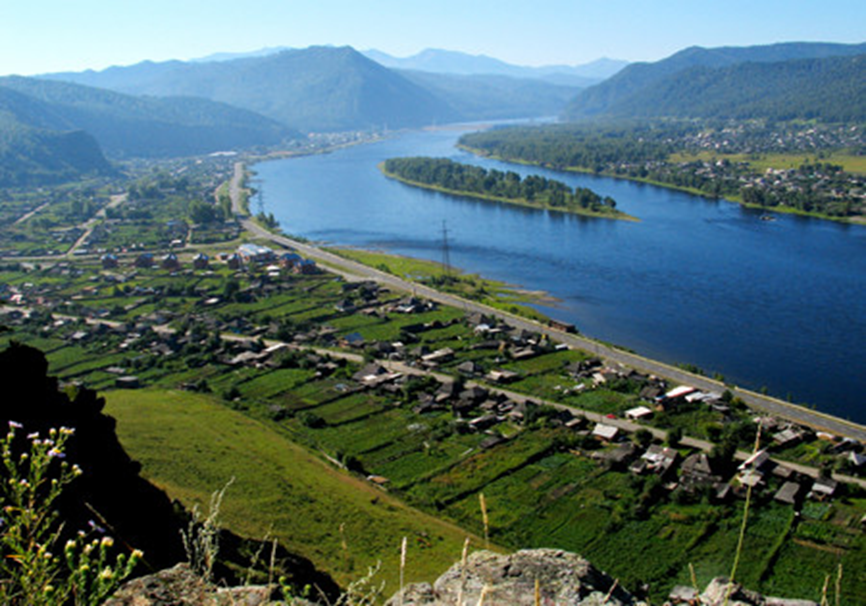 	Газета распространяется бесплатно*Орган издания Муниципальное образование «Сизинский сельсовет»СЕГОДНЯ В НОМЕРЕ:Проект Решения Сизинского сельского Совета депутатов «О бюджете сельского поселения Сизинского сельсовета на 2019 год и плановый период 2020-2021»...............стр.2Постановление №124 ………………………………………………………………………..стр.33Постановление №125 ………………………………………………………………………..стр.35Постановление №132 …………………....………………………………..……….…………стр.42Поздравляем!  …..……………………………………………………………….…….....….. стр.51Пожарная охрана информирует ...…...………………………………………….……….…. стр.52РОССИЙСКАЯ ФЕДЕРАЦИЯКРАСНОЯРСКИЙ  КРАЙ    ШУШЕНСКИЙ РАЙОНСИЗИНСКИЙ СЕЛЬСКИЙ СОВЕТ ДЕПУТАТОВПроект Р Е Ш Е Н И ЕО бюджете сельского поселения Сизинского сельсовета на 2019 год и плановый период 2020-2021      В соответствии с Бюджетным кодексом Российской Федерации, Федеральным законом № 131-ФЗ от 06.10.2003 года «Об общих принципах организации местного самоуправления в Российской Федерации», руководствуясь статьёй 22 Устава Сизинского сельсовета, Сизинский сельский Совет депутатов    Р Е Ш И Л:1.  Утвердить основные характеристики бюджета сельского поселения Сизинского сельсовета на 2019 год:1) прогнозируемый общий объем доходов бюджета сельского поселения  Сизинского сельсовета в сумме 10 745 867,00 рублей;2) общий объем расходов бюджета сельского поселения  Сизинского сельсовета в сумме 10 745 867,00 рублей; 3) дефицит бюджета сельского поселения Сизинского сельсовета в сумме 0,00 рублей;4) источники внутреннего финансирования дефицита бюджета сельского поселения Сизинского сельсовета в сумме 0,00  рублей согласно приложению №1 «Источники внутреннего финансирования дефицита бюджета сельского поселения Сизинского сельсовета в 2019 году и плановом периоде 2020 - 2021 годов» к настоящему Решению.    Утвердить основные характеристики бюджета сельского поселения Сизинского сельсовета на 2020 год и на 2021 год:1) прогнозируемый общий объем доходов бюджета сельского поселения Сизинского сельсовета на 2020 год в сумме 11 014 514,00 рублей и на 2021 год в сумме 11 283 160,00 рублей;2) общий объем расходов бюджета сельского поселения Сизинского сельсовета на 2020 год в сумме 11 014 514,00 рублей, и на 2021 год в сумме 11 283 160,00 рублей;3) дефицит бюджета сельского поселения Сизинского сельсовета на 2020 год в сумме 0,00 рублей и на 2021 год в сумме 0,00 рублей;4) источники внутреннего финансирования дефицита бюджета сельского поселения Сизинского сельсовета на 2020 год в сумме 0,00  рублей и на 2021 год в сумме 0,00  рублей согласно приложению №1 «Источники внутреннего финансирования дефицита бюджета сельского поселения Сизинского сельсовета в 2019 году и плановом периоде 2020 - 2021 годов» к настоящему Решению.2. Утвердить перечень главных администраторов доходов бюджета сельского поселения  Сизинского сельсовета и закрепленные за ними доходные источники согласно приложению № 2 «Перечень главных администраторов доходов бюджета сельского поселения Сизинского сельсовета» к настоящему Решению.	Утвердить перечень главных администраторов источников внутреннего финансирования дефицита бюджета сельского поселения Сизинского сельсовета и закрепленные за ними источники внутреннего финансирования дефицита бюджета сельского поселения Сизинского сельсовета согласно приложению № 3 «Перечень главных администраторов источников внутреннего финансирования дефицита бюджета сельского поселения Сизинского сельсовета» к настоящему Решению.3.Утвердить доходы бюджета сельского поселения Сизинского сельсовета на 2019 год и плановый период 2020-2021 годов согласно приложению №4 «Доходы бюджета сельского поселения Сизинского сельсовета на 2019 год и плановый период 2020-2021 годов», к настоящему Решению.4. Утвердить в пределах общего объема расходов бюджета сельского поселения Сизинского сельсовета, установленного пунктом 1 настоящего Решения:1) распределение бюджетных ассигнований по разделам и подразделам бюджетной классификации расходов бюджетов Российской Федерации на 2019 год и плановый период 2020-2021 годов согласно приложению №5 «Распределение бюджетных ассигнований по разделам и подразделам бюджетной классификации расходов бюджетов Российской Федерации на 2019 год и плановый период 2020-2021 годов», к настоящему Решению.            2) ведомственную структуру расходов бюджета сельского поселения Сизинского сельсовета на 2019 год согласно приложению № 6 «Ведомственная структура расходов бюджета сельского поселения Сизинского сельсовета на 2019 год» к настоящему Решению;ведомственную структуру расходов бюджета сельского поселения  Сизинского сельсовета на плановый период 2020-2021 годов согласно приложению № 7 «Ведомственная структура расходов бюджета сельского поселения Сизинского сельсовета на 2020-2021 годы» к настоящему Решению;распределение бюджетных ассигнований по целевым статьям (муниципальным программам Сизинского сельсовета и непрограммным направлениям деятельности), группам и подгруппам видов расходов, разделам, подразделам классификации расходов бюджета сельского поселения  Сизинского сельсовета на 2019 год согласно приложению №8 «Распределение бюджетных ассигнований по целевым статьям (муниципальным программам Сизинского сельсовета и непрограммным направлениям деятельности), группам и подгруппам видов расходов, разделам, подразделам классификации расходов  бюджета сельского поселения Сизинского сельсовета на 2019 год» к настоящему Решению;5)  распределение бюджетных ассигнований по целевым статьям (муниципальным программам Сизинского сельсовета и непрограммным направлениям деятельности), группам и подгруппам видов расходов, разделам, подразделам классификации расходов бюджета сельского поселения Сизинского сельсовета на плановый период 2020-2021 годов согласно приложению №9 «Распределение бюджетных ассигнований по целевым статьям (муниципальным программам Сизинского сельсовета и непрограммным направлениям деятельности), группам и подгруппам видов расходов, разделам, подразделам классификации расходов  бюджета сельского поселения  Сизинского сельсовета на 2020-2021 годы» к настоящему Решению;5. Утвердить общий объем средств бюджета сельского поселения Сизинского сельсовета на исполнение публичных нормативных обязательств Сизинского сельсовета на 2019 год в сумме 36 000,00 рублей и плановый период 2020-2021 годов в сумме 36 000,00 и 36 000,00 рублей соответственно.6. Установить, что администрация Сизинского сельсовета вправе 
в ходе исполнения настоящего Решения вносить изменения в сводную бюджетную роспись бюджета на 2019 год и плановый период 2020-2021 годов без внесения изменений в настоящие Решение:на сумму средств, выделенных бюджету сельсовета за счет средств резервного фонда администрации района;в случае исполнения судебных актов, предусматривающих обращение взыскания на средства бюджетов бюджетной системы Российской Федерации и (или) предусматривающих перечисление этих средств в счет оплаты судебных издержек, увеличения подлежащих уплате казенным учреждением сумм налогов, сборов, пеней, штрафов, а также социальных выплат (за исключением выплат, отнесенных к публичным нормативным обязательствам), установленных законодательством Российской Федерации;в случае использования (перераспределения) средств резервных фондов, а также средств, иным образом зарезервированных в составе утвержденных бюджетных ассигнований, с указанием в законе (решении) о бюджете сельского поселения объема и направлений их использования;в пределах общего объема средств, предусмотренных настоящим Решением для финансирования мероприятий в рамках одной муниципальной программы Сизинского сельсовета, после внесения изменений в указанную программу в установленном порядке;в случае перераспределения бюджетных ассигнований в пределах общего объема расходов, предусмотренных муниципальному бюджетному  учреждению в виде субсидий, включая субсидии на финансовое обеспечение  выполнения муниципального задания,  субсидии на иные цели, не связанные с финансовым обеспечением выполнения муниципального задания;в случае перераспределения бюджетных ассигнований в пределах общего объема средств, предусмотренных настоящим Решением по главному распорядителю средств бюджета;на сумму средств межбюджетных трансфертов, передаваемых из краевого и районного бюджета на осуществление отдельных целевых расходов на основании федеральных законов и (или) нормативных правовых актов Президента Российской Федерации и Правительства Российской Федерации, а также соглашений, заключенных с главными распорядителями средств краевого и районного бюджета и уведомлений главных распорядителей средств краевого и районного бюджета;в случае уменьшения суммы средств межбюджетных трансфертов из краевого и районного бюджета;по главным распорядителям средств бюджета с соответствующим увеличением объема средств субвенций, субсидий, предоставляемых местным бюджетам из краевого и районного бюджета, - на сумму средств, предусмотренных настоящим Решением для финансирования расходов на региональные выплаты и выплаты, обеспечивающие уровень заработной платы работников бюджетной сферы не ниже размера минимальной заработной платы (минимального размера оплаты труда).в случае получения уведомления о предоставлении субсидий, субвенций, иных межбюджетных трансфертов, имеющих целевое назначение, и безвозмездных поступлений от физических и юридических лиц сверх объемов, утвержденных законом (решением) о бюджете, а также в случае сокращения (возврата при отсутствии потребности) указанных межбюджетных трансфертов;в случае изменения типа (подведомственности) государственных (муниципальных) учреждений и организационно-правовой формы государственных (муниципальных) унитарных предприятий;в случае увеличения бюджетных ассигнований текущего финансового года на оплату заключенных государственных (муниципальных) контрактов на поставку товаров, выполнение работ, оказание услуг, подлежавших в соответствии с условиями этих государственных (муниципальных) контрактов оплате в отчетном финансовом году, в объеме, не превышающем остатка не использованных на начало текущего финансового года бюджетных ассигнований на исполнение указанных государственных (муниципальных) контрактов в соответствии с требованиями, установленными настоящим Кодексом;13) в случае внесения изменений Министерством финансов Российской Федерации в структуру, порядок формирования и применения кодов бюджетной классификации Российской Федерации, а также присвоения кодов составным частям бюджетной классификации Российской Федерации;14) в случае исполнения исполнительных документов (за исключением судебных актов) и решений налоговых органов о взыскании налога, сбора, пеней и штрафов, предусматривающих обращение взыскания на средства местного бюджета, в пределах общего объема средств, предусмотренных главному распорядителю средств местного бюджета;15) в случае принятия решения о сокращении межбюджетных трансфертов, предоставляемых из районного бюджета бюджетам сельских поселений, при несоблюдении соответствующими органами местного самоуправления условий предоставления межбюджетных трансфертов из районного бюджета, а также при нарушении предельных значений дефицита местного бюджета, муниципального долга и расходов на обслуживание муниципального долга, установленных Бюджетным кодексом Российской Федерации, и в случаях, предусмотренных главой 30 Бюджетного кодекса Российской Федерации.7. Установить, что администрация Сизинского сельсовета вправе, в ходе исполнения настоящего Решения, перемещать бюджетные ассигнования, между разделами, подразделами, целевыми статьями и видами расходов функциональной классификации расходов бюджетов Российской Федерации в пределах десяти процентов бюджетных ассигнований, выделенных главному распорядителю бюджетных средств.	8. Доходы от сдачи в аренду имущества, находящегося вмуниципальной собственности и переданного в оперативное управление муниципальным казенным учреждениям Сизинского сельсовета, от платных услуг, оказываемых муниципальными казенными, бюджетными учреждениями Сизинского сельсовета, безвозмездные поступления от физических и юридических лиц, в том числе добровольные пожертвования, и от иной приносящей доход деятельности, осуществляемой казенными, бюджетными учреждениями Сизинского сельсовета, (далее по тексту статьи - доходы от сдачи в аренду имущества и от приносящей доход деятельности), направляются в пределах сумм, фактически поступивших в доход бюджета Сизинского сельсовета и отраженных на лицевых счетах казенных, бюджетных учреждений, на обеспечение их деятельности в соответствии с бюджетной сметой. Доходы от сдачи в аренду имущества используются на оплату услуг связи, транспортных и коммунальных услуг, арендной платы за пользование имуществом, работ, услуг по содержанию имущества, прочих работ и услуг, прочих расходов, увеличения стоимости основных средств и увеличения стоимости материальных запасов.В целях использования доходов от сдачи в аренду имущества и от приносящей доход деятельности казенные, бюджетные учреждения Сизинского сельсовета ежемесячно до 22–го числа месяца, предшествующего планируемому, направляют информацию главным распорядителям средств районного бюджета о фактическом их поступлении. Информация представляется нарастающим итогом с начала текущего финансового года с указанием поступлений в текущем месяце.Главные распорядители средств бюджета сельского поселения Сизинского сельсовета на основании информации о фактическом поступлении доходов от сдачи в аренду имущества и от приносящей доход деятельности ежемесячно до 28-го числа месяца, предшествующего планируемому, формируют заявки на финансирование на очередной месяц с указанием даты предполагаемого финансирования.          Финансовое управление администрации Шушенского района осуществляет зачисление денежных средств на лицевые счета соответствующих казенных учреждений Сизинского сельсовета, открытые в управлении федерального казначейства по Красноярскому краю, в соответствии с заявками на финансирование по датам предполагаемого финансирования.	9. Установить, что неиспользованные по состоянию на 1 января 2019 года остатки межбюджетных трансфертов, предоставленных бюджетам сельских поселений за счет средств федерального бюджета в форме субвенций, субсидий и иных межбюджетных трансфертов, имеющих целевое назначение, подлежат возврату в районный бюджет в течение первых 5 рабочих дней 2019 года.Остатки средств бюджета сельского поселения Сизинского сельсовета на 1 января 2019 года в полном объеме, за исключением неиспользованных остатков межбюджетных трансфертов, полученных из федерального и краевого бюджетов в форме субсидий, субвенций и иных межбюджетных трансфертов, имеющих целевое назначение, могут направляться на покрытие временных кассовых разрывов, возникающих в ходе исполнения бюджета сельского поселения Сизинского сельсовета в 2018 году.Установить, что погашение кредиторской задолженности, сложившейся по принятым в предыдущие годы, фактически произведенным, но не оплаченным по состоянию на 1 января 2019 года обязательствам, производится главными распорядителями средств бюджета сельского поселения Сизинского сельсовета за счет утвержденных им бюджетных ассигнований на 2019 год.10. Установить, что в 2019 году и плановом периоде 2020-2021 годов за счет средств бюджета сельского поселения Сизинского сельсовета бюджету Шушенского района направляются иные межбюджетные трансферты согласно приложению №10:1) иные межбюджетные трансферты на осуществление передаваемых полномочий по исполнению бюджета поселения в 2019 году и плановом периоде 2020 - 2021 годов           Утвердить методику распределения, порядок и условия предоставления в 2019 году иных межбюджетных трансфертов  на осуществление передачи части полномочий по исполнению бюджета сельского поселения в соответствии с приложением № 11 «Методика и расчеты распределении иных межбюджетных трансфертов  предоставляемых бюджету Шушенского муниципального района  на исполнение переданных  полномочий по  исполнению бюджета сельского поселения  Сизинского сельсовета Администрацией Шушенского района на 2019 год и  на плановый период 2020 и 2021 годов» к настоящему Решению. 	2) иные межбюджетные трансферты на осуществление передаваемых полномочий по созданию условий для организации досуга и обеспечения жителей сельского поселения услугами организаций культуры в 2019 году и плановом периоде 2020 - 2021 годов. Утвердить методику распределения, порядок и условия предоставления в 2019 году иных межбюджетных трансфертов  на обеспечение передачи части полномочий по созданию условий для организации досуга и обеспечения жителей поселения услугами организаций культуры в соответствии с приложением № 12 «Методика расчета объемов межбюджетных трансфертов передаваемых из бюджета сельского поселения Сизинского сельсовета в бюджет Шушенского района на осуществление переданный полномочий по созданию условий для организации досуга и обеспечения жителей сельского поселения услугами организаций культуры на 2019 год» к настоящему Решению.11. Установить, что в расходной части бюджета сельского поселения  Сизинского сельсовета предусматривается резервный фонд администрации Сизинского сельсовета на 2019 год в сумме 20 000,00 рублей, на плановый период 2020-2021 годов в сумме 20 000,00 и 20 000,00 рублей соответственно. 12. Утвердить программу муниципальных внутренних заимствований Сизинского сельсовета на 2019 год и на плановый период 2020-2021 годов, согласно приложению №13 «Программа муниципальных внутренних заимствований на 2019 год и плановый период 2020-2021 годов» к настоящему Решению.	13. Установить верхний предел муниципального внутреннего долга Сизинского сельсовета по долговым обязательствам Сизинского сельсовета:            на 1 января 2019 года в сумме 0,00  рублей, в том числе по муниципальным гарантиям 0,00  рублей;            на 1 января 2020 года в сумме 0,00  рублей, в том числе по муниципальным гарантиям 0,00  рублей;            на 1 января 2021 года в сумме 0,00  рублей, в том числе по муниципальным гарантиям 0,00 рублей.            Установить предельный объем муниципального долга Сизинского сельсовета в сумме:            00,00  рублей на 2019 год;            00,00  рублей на 2020 год;            00,00  рублей на 2021 год.14. Обслуживание счета бюджета.1) Кассовое обслуживание исполнения бюджета сельского поселения  в части проведения и учета операций по кассовым поступлениям в бюджет и кассовым выплатам из бюджета осуществляется Управлением Федерального казначейства по Красноярскому краю через открытие и ведение лицевого счета администрации Сизинского сельсовета.2) Исполнение бюджета в части санкционирования оплаты денежных обязательств, открытия и ведения лицевых счетов осуществляется Управлением Федерального казначейства по Красноярскому краю.3) Отдельные полномочия по исполнению бюджета сельского поселения, указанные в подпункте 2 настоящего пункта, Управлением Федерального казначейства по Красноярскому краю на основании соглашений, заключенных между администрацией Сизинского сельсовета и Управлением Федерального казначейства по Красноярскому краю.15. Администрация Сизинского сельсовета ежеквартально представляет отчет о ходе исполнения бюджета в 2019 году и плановом периоде 2020-2021 годов. 16. Контроль за исполнением Решения возложить на постоянную комиссию по экономике, финансам, собственности, по охране окружающей среды и природопользования (Акулич Л.С.)17. Настоящее решение вступает в силу со дня его официального опубликования в газете «Сизинские вести» и применяется к правоотношениям, возникающим с 1 января 2019 года. Перечень главных администраторов доходов бюджета сельского поселения Сизинского сельсоветаРаспределение иных межбюджетных трансфертов на осуществление передаваемых полномочий Администрацией Сизинского сельсовета Администрации Шушенского района по исполнению бюджета сельского поселения в 2019 году и плановом периоде 2020 - 2021 годов                                                                                                                                                                   (рублей)Распределение иных межбюджетных трансфертов на осуществление передаваемых полномочий Администрацией Сизинского сельсовета Администрации Шушенского района по  созданию условий для организации досуга и обеспечения жителей  сельского поселения услугами организаций культуры в 2019 году и плановом периоде 2020 - 2021 годов                                                                                                                                                                   (рублей)Методика и расчеты распределенияиных межбюджетных трансфертов  предоставляемых бюджету Шушенского муниципального района  на исполнение переданных  полномочий по  исполнению бюджета сельского поселения Сизинского сельсовета Администрацией Шушенского района на 2019 год и  на плановый период 2020 и 2021 годовСлучаи предоставления иных межбюджетных трансфертов Случаями предоставления иных межбюджетных трансфертов на исполнение переданных  полномочий по  исполнению бюджета сельского поселения Сизинского сельсовета Администрацией Шушенского района:1) отсутствие в Сизинском сельсовете специалистов по  осуществлению электронного обмена документов с отделением Федерального казначейства по Шушенскому району (далее-ОФК) в части: а) передачи в ОФК расходных расписаний по лимитам бюджетных ассигнований, расходных расписаний по предельным объемам финансирования;б) ведение учета исполнения бюджета в системе АСУ БП «АЦК – Финансы» при порядке кассового обслуживания с открытием лицевых счетов в органах Федерального казначейства в соответствии с подпунктом «б» пункта 2.2.1 приказа Казначейства России от 10.10.2008г. №8н:-ведение справочников КБК;-ведение справочников кодов целевых субсидий-формирование и ведение бюджетной росписи-формирование и ведение кассового плана по доходам, расходам и источникам внутреннего финансирования дефицита бюджета-финансирование расходов бюджетов сельских  поселений (формирование заявок на финансирование, распорядительных заявок, уведомлений о предельных объемах финансирования, формирование и отправка в ОФК расходных расписаний, отзыв финансирования по счетам ОФК) по заявкам Поселения, в пределах свободного остатка средств на лицевых счетах;-загрузка информации по поступлениям и выплатам по счету бюджета сельского  поселения (загрузка сводной ведомости по кассовым поступлениям, сводной ведомости по кассовым выплатам, ведомости по движению свободного остатка средств бюджета, выписки из лицевого счета главного распорядителя и протокола отказа);-ежемесячная сверка данных системы АСУ БП «АЦК – Финансы» по доходам, расходам и источникам внутреннего финансирования с данными ОФК;в) консультация, оказание практической помощи по вопросам использования и устранения неполадок программного обеспечения при обращении специалистов Поселений.         II. Порядок предоставления иных межбюджетных трансфертов и условия расходования иных межбюджетных трансфертов        Иные межбюджетные трансферты на исполнение переданных  полномочий по  исполнению бюджета сельского поселения Сизинского сельсовета предоставляются и расходуются администрацией Шушенского  района в соответствии с заключаемым  соглашениям о передаче полномочий с уровня Сизинского сельского поселения на уровень Шушенского района.          III. Методика расчёта иных межбюджетных трансфертов   на осуществление части полномочий по решению вопросов местного значения1.Расчёт объёма иных межбюджетных трансфертов определяется следующим образом: S = F × В,	где :	S – объём иных межбюджетных трансфертов муниципальному образованию на осуществление полномочий; 	F – расходы на выплату заработной платы и расходы, связанные с начислениями на выплаты по оплате труда работников, исполняющих переданные полномочия (расчёт прилагается);	В – 0,15 штатной единицы муниципального служащего.2.Расходы на выплату заработной платы определяются на основании действующего на момент передачи полномочий расчётного годового фонда оплаты труда одного муниципального служащего в соответствии с Постановлением Совета администрации Красноярского края от 29.12.2007 № 512-п «О нормативах формирования расходов на оплату труда депутатов, выборных должностных лиц местного самоуправления, осуществляющих свои полномочия на постоянной основе, лиц, замещающих иные муниципальные должности, и муниципальных служащих» с учётом начислений. Заработная плата и начисления на выплаты по оплате труда работников, исполняющих переданные полномочия, увеличивается (индексируется) в соответствии со сроками и размером увеличения (индексации), предусмотренными нормативными правовыми актами муниципального образования, осуществляющего переданные полномочия. МЕТОДИКА РАСЧЕТАМежбюджетных трансфертов передаваемых из бюджета муниципального образования __________ сельсовета в бюджет  муниципального образования «Шушенский район»
              На оплату труда работников (с начислениями), непосредственно осуществляющих переданные полномочия, и материально-техническое обеспечение. Объем средств на оплату труда (с начислениями) работников, непосредственно осуществляющих функции по переданным полномочиям, и материальные затраты, необходимые для осуществления работниками переданных полномочий, рассчитывается по формуле:

S мбт. = S отр. + S кр.+ Мз.где: S мбт. - размер межбюджетных трансфертов на оплату труда работников, непосредственно осуществляющих переданные полномочия, и материальные затраты, необходимые для осуществления переданных полномочий;
S отр. – затраты на оплату труда расходы;S кр. – затраты на коммунальные расходы;Мз. – материальные затраты.	Заработная плата и начисления на выплаты по оплате труда работников, исполняющих переданные полномочия, увеличиваются (индексируются) в соответствии со сроками и размером увеличения (индексации), предусмотренными нормативно правовыми актами муниципального образования, осуществляющего переданные полномочия.                                                                 Глава __________ сельсовета                                Глава Шушенского района_____________(ФИО)                                               ______________А. Г. КерзикПриложение к Методике расчета объемамежбюджетных трансфертов передаваемых из бюджета Сизинского сельсовета в бюджет Шушенского района на 2019	         руб.Программа муниципальных внутренних заимствований на 2019 год и плановый период 2020-2021 годов(руб.)Об утверждении Порядка 
разработки прогноза социально-экономического развития муниципального образования Сизинский сельсоветРуководствуясь статьей 173 Бюджетного кодекса Российской Федерации, в соответствии со статьей   55 Устава Сизинского сельсоветаПОСТАНОВЛЯЮ:1. Утвердить Порядок разработки прогноза социально-экономического развития муниципального образования Сизинский сельсовет согласно приложению.2. Контроль  за  исполнением   настоящего  постановления   оставляю   за собой.3. Постановление вступает в силу со дня его подписания.Глава Сизинского сельсовета                                              Т. А. Коробейникова Приложениек ПостановлениюАдминистрации Сизинского сельсовета от 09.11.2018 № 1241. Общие положения1.1. Настоящий порядок устанавливает основные принципы разработки прогноза социально-экономического развития муниципального образования Сизинский сельсовет. (далее - прогноз). 1.2. В настоящем порядке под прогнозом понимается оценка вероятного состояния социально-экономической ситуации в муниципальном образовании Сизинский сельсовет в прогнозируемый период.1.3. Прогноз является основой для прогнозирования доходов  местного бюджета и составления проекта местного бюджета. 2. Порядок разработки прогноза2.1. Прогноз разрабатывается на три года, очередной финансовый год и плановый период.2.2. Разработка прогноза на очередной финансовый год и плановый период осуществляется администрацией Сизинского сельсовета.2.3. Работа по разработке прогноза начинается не позднее, чем за 4 месяца до окончания текущего финансового года на основании нормативного правового акта местной администрации, в котором определяются порядок и сроки осуществления мероприятий, связанных с составлением проекта бюджета муниципального образования, материалов и документов, обязательных для представления одновременно с проектом бюджета муниципального образования.2.4. Прогноз на очередной финансовый год и плановый период разрабатывается путем уточнения параметров планового периода и добавления параметров второго года планового периода. В пояснительной записке к прогнозу приводится обоснование параметров прогноза, их сопоставление с ранее утвержденными параметрами с указанием причин и факторов прогнозируемых изменений. 2.5. Для разработки прогноза используется комплексный анализ демографической ситуации, данные о производственном и научно-техническом потенциале, социальной инфраструктуре, состоянии природных ресурсов и перспектив изменения указанных факторов. 2.6. Прогноз разрабатывается в целом по муниципальному образованию Сизинский сельсовет, по отдельным отраслям экономики и социальной сферы. 2.7. Прогноз разрабатывается в нескольких вариантах с учетом вероятностного воздействия внутренних и внешних политических, экономических и других факторов. 2.8. Прогноз включает количественные показатели и качественные характеристики развития макроэкономической ситуации, экономической структуры, научно-технического развития, динамики производства, потребления, уровня и качества жизни, экологической обстановки, социальной структуры. 2.9. Изменение прогноза в ходе составления или рассмотрения проекта местного бюджета влечет за собой изменение основных характеристик проекта местного бюджета. 				3. Одобрение прогноза3.1. Прогноз одобряется постановлением местной администрации одновременно с принятием решения о внесении проекта местного бюджета в Сизинский сельский Совет депутатов.Об утверждении прогноза социально-экономического развития муниципального образования Сизинский сельсовет на 2019 год и плановый период 2020-2021 гг.Руководствуясь статьей 173 Бюджетного кодекса Российской Федерации, в соответствии со статьей   55 Устава Сизинского сельсовета, Постановлением администрации Сизинского сельсовета от 09.11.2018 № 125ПОСТАНОВЛЯЮ:1. Утвердить прогноз социально-экономического развития муниципального образования Сизинский сельсовет на 2019 год и плановый период 2020-2021гг. согласно приложению.2. Контроль  за  исполнением   настоящего  постановления   оставляю   за собой.3. Постановление вступает в силу со дня его подписания.                Глава Сизинского сельсовета                                              Т. А. Коробейникова   Приложениек ПостановлениюАдминистрации Сизинского сельсовета от 09.11.2018 № 125Прогнозсоциально-экономического развития Сизинского сельсовета на 2019 год и плановый период 2020-2021 годы.Прогноз социально-экономического развития Сизинского сельсовета на 2019- 2021 годы подготовлен в соответствии с требованиями Бюджетного кодекса Российской Федерации. В качестве информационной основы для разработки прогноза выступили учетные данные администрации поселения, информация субъектов экономической деятельности.        Основной целью социально-экономического развития Сизинского сельсовета является улучшение качества жизни населения.1.Демография и показатели уровня жизни населенияОбщая площадь Сизинского сельсовета составляет 687 417 га, и включает в себя 3 населенных пункта.По данным статистики на 01.01.2018 года в поселении зарегистрировано по месту жительства 2 384 человек, от этого количества запланированы расходы на благоустройство территории.  В поселении наблюдается естественная убыль населения. В 2018 году она составила 6 человек. Родилось 10 человек, умерло 16   человек. Обостряет проблему смертность населения в трудоспособном возрасте, которая отрицательно влияет на формирование и состав трудовых ресурсов.Возрастная структура населения:-численность населения в трудоспособном возрасте –  1410 человек;-численность населения старше трудоспособного возраста – 561 человек-детей всего –  413 человек, в том числе: в возрасте до 7 лет   -  148 чел., 7-18 лет – 265 чел. Из-за суженного спектра возможностей трудоустройства и неудовлетворительного качества среды жизнедеятельности происходит интенсивная миграция конкурентоспособной части населения. Основная часть трудоспособного населения работает за пределами поселения.Следствием негативных демографических процессов, усугубленных падением объемов производства и его организационно-структурными преобразованиями, становиться потеря трудового потенциала поселения.Доходы населения средние, на 25-30% ниже прожиточного уровня. Основным источником доходов населения являются пенсионные выплаты и доходы, получаемые по месту работы, - это заработная плата и выплаты социального характера, рост которых, по-прежнему является важнейшим фактором обеспечения повышения жизненного уровня населения. Доля неработающего населения в Сизинском сельсовете в трудоспособном возрасте (в среднем 57%) – достаточно высока и не может не сказываться отрицательно на социально-экономической сфере поселения.А это ведет в, свою очередь, к тому, что бюджет Сизинского сельсовета недополучает денежные средства, которые формируются за счет поступления от НДФЛ, занятых в организациях поселения работающих.Таким образом, проведенный анализ демографического потенциала Сизинского сельсовета, и вопросов занятости трудоспособного населения показывает, что затронутые проблемы являются сложными и весьма противоречивыми, тесно связаны с экономикой и бюджетом сельского поселения, и их необходимо учитывать при решении задач комплексного территориального развития.2. Социально-экономическое развитие поселенияИз основных числящихся производственных предприятий (включая сельскохозяйственное производство), на территории Сизинского сельсовета расположены:1.ООО «МАЛ ЯР»2.ООО «Томская горнодобывающая компания»3.ООО «БОРУС-ПЛЮС»Жилищно-коммунальная сфера занимает одно из важнейших мест в социальной инфраструктуре, а жилищные условия являются важной составляющей уровня жизни населения. В соответствии с данными, наличие общей площади жилого фонда на территории поселения составляет 52 200 м 2.В Сизинском сельсовете преобладает частный жилищный фонд (96% всего жилищного фонда поселения), на долю муниципального фонда приходится 4%.Средняя обеспеченность жилищным фондом – показатель, характеризующий качество жилищного строительства и темпы его развития. Средняя жилищная обеспеченность   составила 22 м2/чел.В Сизинском сельсовете преобладают деревянная жилая застройка, которая составляет 95,7% от общей площади всего жилищного фонда поселения. Небольшой долей (2,9%) жилищный фонд поселения представлен каменными домами (в т. ч. кирпичные, крупнопанельные, блочные) и домами из прочих материалов (1,5%)Перечень вопросов в сфере муниципальной жилищной политики, решение которых обеспечивают муниципальные органы власти:1) учет (мониторинг) жилищного фонда;2) определение существующей обеспеченности жильем населения поселения;3) установление нормативов жилищной обеспеченности, учитывающие местные условия муниципального образования;4) формирование нормативно-правовой базы в жилищной сфере. 2.1. Показатели социальной сферы.Социальная инфраструктура – система необходимых для жизнеобеспечения человека материальных объектов (зданий, сооружений) и коммуникаций населенного пункта (территории), а также предприятий, учреждений и организаций, оказывающих социальные услуги населению, органов управления и кадров, деятельность которых направлена на удовлетворение общественных потребностей граждан соответственно установленным показателям качества жизни.В Сизинском сельсовете 1 дошкольное учреждение и 1 школа.Население Сизинского сельсовета обслуживается одной участковой больницей.Сеть культурно-досуговых учреждений поселения представлена 1 библиотекой, 1 клубным учреждением. В плановом и прогнозном периодах будет продолжена работа по улучшению условий для массового отдыха населения.Приоритетными направлениями развития спорта будут являться: создание условий для занятий населения физической культурой и спортом, приобщение молодежи и подростков к активному занятию спортом, к формированию здорового образа жизни.На территории поселения   имеется 1 отделения связи, 1 лесничество, 14 магазинов. Все население территории сельского поселения охвачено услугами телефонной связи, мобильной связи.2.2. БлагоустройствоВ 2019 – 2021 годах будет осуществляться реализация полномочий органов местного самоуправления в части содержания и благоустройства территории. При этом средства бюджета поселения планируется направить по следующим разделам: уличное освещение, содержание автомобильных дорог и инженерных сооружений на них в границах населенных пунктов, организация и содержание мест захоронения, прочие мероприятия по благоустройству. На дорожную деятельность в отношении автомобильных дорог местного значения в границах населенных пунктов поселений для выполнения комплекса работ по ремонту и содержанию дорог предусмотрено направить не менее запланированного размера дорожного фонда с учетом переходящего остатка.Общая протяженность дорог в границах населенных пунктов поселения составляет 35,09 км.Качество дорог удовлетворительное, 50% из них требуется ремонт. Реализация мероприятий муниципальной программы «Обеспечение жизнедеятельности МО Сизинский сельсовет» на 2019-2021 годы позволит увеличить уровень комфортности и безопасности людей на улицах и дорогах поселения.2.3. Жилищно-коммунальное хозяйство.В целях рационального и эффективного использования земель будет продолжено предоставление гражданам земельных участков для ведения личного подсобного хозяйства, под садоводство, огородничество, индивидуальное жилищное строительство, осуществление земельного контроля за использованием земель.По итоговой характеристике социально-экономического развития, поселение имеет потенциал развития с привлечением средств вышестоящих бюджетов обеспечить минимальные стандарты жизни населения, что приведет в будущем к повышению инвестиционной привлекательности территории.       2.4. Развитие малого и среднего предпринимательстваРазвитие малого и среднего предпринимательства – один из постоянных приоритетов социально-экономического развития поселения. Вовлечение экономически активного населения в предпринимательскую деятельность способствует росту общественного благосостояния, обеспечению социально-политической стабильности в обществе, поддержанию занятости населения, увеличению поступлений в бюджеты всех уровней. Быстрый и устойчивый рост экономики способен обеспечить конкурентоспособный малый и средний бизнес, использующий передовые информационно-коммуникационные и управленческие технологии. Развитие малого и среднего предпринимательства требует системных подходов и обоснованных финансовых вложений.Одним из основных направлений работы администрации с предпринимателями должно стать работа по выведению заработной платы «из тени», искоренение фактов выплаты зарплат ниже прожиточного минимума.Основными формами поддержки малого предпринимательства остаются различные формы консультационной помощи.Дальнейшему положительному развитию малого предпринимательства могут способствовать меры государственной поддержки, предусмотренные федеральным, региональным и местным законодательством.2.5. Транспортная инфраструктура.Транспортная инфраструктура на территории поселения отмечена объектами и линейными сооружениями автомобильного транспорта.Общая протяженность дорог в границах Сизинского сельсовета составляет: 35,09 км.По территории поселения проходит автомобильная дорога Шушенское - Саяногорск, ее протяженность на этом участке 9,0 км.Протяженность улиц с асфальтовым покрытием- 8,25 км.Протяженность улиц с твердым покрытием – 26,84 км.На территории поселения имеется 1 автозаправочная станция.Интенсивность автобусного движения достаточна.  Остановки не везде оборудованы павильонами. 2.6. Связь.Население обеспечено телефонной сетью общего пользования на 180 номеров. Общественные здания телефонизированы на 100 процентов.Имеется почтовое отделение связи.Вышек сотовой связи на территории нет.Радиосеть – не сохранилась.Приложение к прогнозу социально-экономического развития муниципального образования Сизинский сельсовет на 2019год и плановый период 2020-2021 гг.ПРЕДВАРИТЕЛЬНЫЕ ИТОГИСОЦИАЛЬНО-ЭКОНОМИЧЕСКОГО РАЗВИТИЯМУНИЦИПАЛЬНОГО ОБРАЗОВАНИЯ СИЗИНСКИЙ СЕЛЬСКИЙ СОВЕТЗА ИСТЕКШИЙ ПЕРИОД ТЕКУЩЕГО ФИНАНСОВОГО ГОДА И ОЧЕРЕДНОЙ ФИНАНСОВЫЙ ГОДО создании муниципального казенногоучреждения «Обеспечение деятельностиорганов местного самоуправления муниципальногообразования Сизинский сельсовет»В соответствии с Федеральным законом от 06.10.2003 № 131-ФЗ «Об общих принципах организации местного самоуправления в Российской Федерации», Федеральным законом от 12.01.1996 № 7-ФЗ «О некоммерческих организациях», Положением о порядке создания, реорганизации, изменения типа и ликвидации муниципальных учреждений утвержденным Решением Сизинского сельского Совета депутатов от 26.12.2011 № 106ПОСТАНОВЛЯЮ:Создать Муниципальное казенное учреждение «Обеспечение деятельности органов местного самоуправления муниципального образования Сизинский сельсовет»;Утвердить Устав Муниципального казенного учреждения «Обеспечение деятельности органов местного самоуправления муниципального образования Сизинский сельсовет» (приложение №1);4. Закрепить за учреждением имущество согласно приложению №2 к настоящему постановлению;5. Назначить на должность директора Муниципального казенного учреждения «Обеспечение деятельности органов местного самоуправления муниципального образования Сизинский сельсовет» Карсакову Марию Анатольевну;6. Главному бухгалтеру Карсаковой Марии Анатольевне обеспечить государственную регистрацию Муниципального казенного учреждения «Обеспечение деятельности органов местного самоуправления муниципального образования Сизинский сельсовет» в Межрайонной ИФНС России № 10 по Красноярскому краю в установленном Федеральным Законом от 08.08.2001года № 129-ФЗ «О государственной регистрации юридических лиц и индивидуальных предпринимателей» порядке. Контроль за регистрацией Устава МКУ «Обеспечение деятельности органов местного самоуправления муниципального образования Сизинский сельсовет» оставляю за собой.7. Администрации Сизинского сельсовета, предусмотреть средства на содержание Муниципального казенного учреждения «Обеспечение деятельности органов местного самоуправления муниципального образования Сизинский сельсовет» за счет средств местного бюджета, выделенных администрацией сельсовета.6. Настоящее постановление вступает в силу с момента подписания.7. Контроль за исполнением настоящего постановления оставляю за собой. Глава Сизинского сельсовета                                                                Т. А. КоробейниковаУТВЕРЖДЕНПостановлением администрации Сизинского сельсоветаот «28» ноября 2018 года № 132           Глава Сизинского сельсовета______________ Т. А. КоробейниковаУСТАВМуниципального казенного учреждения «Обеспечение деятельности органов местного самоуправления муниципального образования Сизинский сельсовет»с. Сизая2018 годРаздел 1.	Общие положенияМуниципальное казенное учреждение «Обеспечение деятельности органов местного самоуправления муниципального образования Сизинский сельсовет», (в дальнейшем именуемое –Учреждение).1.2.	Официальное наименование Учреждения:полное: Муниципальное казенное учреждение «Обеспечение деятельности органов местного самоуправления муниципального образования Сизинский сельсовет».сокращенное наименование: МКУ «ОДОМС МО Сизинский сельсовет».1.3. Место нахождения Учреждения: 662732, Красноярский край, Шушенский район, село Сизая, улица Ленина, 86 А.1.4. Учреждение является некоммерческой организацией, не имеющей извлечение, прибыли в качестве основной цели своей деятельности, финансируемой полностью за счет средств бюджета Сизинского сельсовета.1.5. Учредителем Учреждения является муниципальное образование «Сизинский сельсовет» в лице администрации Сизинского сельсовета, которая осуществляет функции и полномочия учредителя Учреждения в соответствии с федеральным законодательством, законодательством Красноярского края и нормативными правовыми актами муниципального образования Сизинский сельсовет. Учреждение приобретает права юридического лица с момента его государственной регистрации.1.6. Учреждение имеет самостоятельный баланс, обособленное имущество, печать, штампы и бланки со своим наименованием, лицевые счета, открытые в органе, осуществляющем кассовое исполнение муниципального бюджета по учету операций по исполнению расходов средств бюджета. 1.7. Учреждение для достижения целей своей деятельности вправе от своего имени совершать сделки, приобретать и осуществлять имущественные права, быть истцом и ответчиком в суде в соответствии с законодательством Российской Федерации и Красноярского края.	1.8. Учреждение в своей деятельности руководствуется Конституцией Российской Федерации, федеральными законами и законами Красноярского края, нормативно-правовыми актами органов местного самоуправления Сизинского сельсовета, иными нормативными правовыми актами, а также настоящим Уставом.Раздел 2.	Предмет и цели деятельности учреждения2.1.	Целью создания Учреждения является:- осуществление на основании договоров бухгалтерского обслуживания финансово–хозяйственной деятельности муниципальных учреждений, находящихся в ведении администрации Сизинского сельсовета;- материально-техническое обеспечение деятельности муниципальных учреждений, находящихся в ведении администрации Сизинского сельсовета.- проведение работ по поддержанию в надлежащем порядке муниципального имущества, благоустройству и озеленению территории сельсовета. Учреждение осуществляет следующие основные виды деятельности:-	организация и ведение бухгалтерского, бюджетного и налогового учета и отчетности, обязательных и хозяйственных операций в натуральном и денежном выражении путем сплошного, непрерывного, документального и взаимосвязанного их отражения в бухгалтерских регистрах в соответствии с действующим законодательством и нормативно – правовых актов;- осуществление предварительного контроля за соответствием заключаемых договоров (контрактов), объемам ассигнований, своевременным и правильным оформлением первичных учетных документов и законностью совершаемых операций;- контроль за правильным, экономным и эффективным расходованием средств в соответствии с их целевым назначением по утвержденным сметам доходов и расходов по бюджетным средствам и средствам, полученным из внебюджетных источников, с учетом внесенных в них в установленном порядке изменений, а также за сохранностью денежных средств и материальных ценностей в местах их хранения и эксплуатации;- ведение учета доходов и расходов по средствам, полученным обслуживаемыми учреждениями из внебюджетных источников;- обеспечение контроля за наличием и движением имущества, использованием материальных, трудовых и финансовых ресурсов в соответствии с нормативами и сметами;- своевременное проведение расчетов, возникающих в процессе исполнения в пределах санкционированных расходов сметы доходов и расходов, с юридическими и физическими лицами;- формирование полной и достоверной информации о хозяйственных процессах и результатах деятельности, необходимой для оперативного руководства и управления, а также для ее использования контролирующими и надзорными органами;- участие в проведении инвентаризации имущества и финансовых обязательств, своевременное и правильное оформление результатов инвентаризации и отражение их в учете;- ведение учета начисления и уплаты страховых и накопительных взносов в системе персонифицированного учета;- составление и представление в установленном порядке и в предусмотренные сроки бухгалтерской, налоговой, статистической и иной отчетности;- контроль за использованием выданных доверенностей на получение материальных и других ценностей, консультирование материально ответственных лиц по вопросам учета и сохранности материальных ценностей, находящихся на их ответственном хранении;- хранение документов в соответствии с правилами организации государственного архивного дела;- представление интересов главного распорядителя бюджетных средств и обслуживаемых учреждений по доверенности в различных органах и организациях;- своевременное проведение расчетов с организациями и отдельными физическими лицами;- проведение инструктажа материально ответственных лиц по вопросам учета и сохранности ценностей, находящихся на их ответственном хранении;- организация учета основных средств, материалов, денежных средств и других ценностей учреждений, с которыми заключены договоры на осуществление данной деятельности;- организация проведения подготовки и повышения квалификации работников учреждения;- обеспечение безопасности в зданиях органов местного самоуправления;- разработка и осуществление мер по обеспечению пожарной безопасности в зданиях органов местного самоуправления;- уборка и санитарно-гигиеническая очистка помещений и зданий органов местного самоуправления и прилегающих территорий;- организация и осуществление транспортного обслуживания органов местного самоуправления;- содержание и уход за элементами озеленения и благоустройства, а также иными предназначенными для обслуживания, эксплуатации и благоустройства зданий органов местного самоуправления объектами, расположенными на прилегающих территориях;- пользование и ответственное хранение программных и технических средств комплекса средств автоматизации с прилагаемой документацией;- оснащение рабочих мест необходимой мебелью, организационной техникой;- работы по обращению с отходами от населения;- работы по содержанию закрепленной территории в соответствии с правилами благоустройства территории населенных пунктов Сизинского сельсовета и санитарной очистки;- работы по благоустройству и поддержанию в порядке памятных мест местного (муниципального) значения, содержание мест захоронений;- работы по организации мероприятий, направленных на эксплуатацию, ремонт и строительство инженерных сетей электро, тепло, газо, водоснабжения и водоотведения;- иные работы в сфере благоустройства и развития коммунального хозяйства.В рамках указанного учреждение осуществляет функции:-	составление баланса исполнения сметы доходов и расходов;-	обеспечение начисления заработной платы и перечисление страховых и накопительных пенсионных взносов;-	предварительный контроль за соответствием заключаемых договоров объемам ассигнований, предусмотренных сметой доходов и расходов или лимитами бюджетных обязательств; за своевременным и правильным оформлением первичных учетных документов и законностью совершаемых операций;-	своевременное проведение расчетов, возникающих в процессе исполнения смет, с предприятиями, учреждениями и отдельными лицами;-	участие в проведении инвентаризации денежных средств, расчетов и материальных ценностей, своевременное и правильное выявление результатов инвентаризации и отражение их в учете;-	контроль за правильным расходованием целевых бюджетных средств по утвержденным сметам доходов и расходов; за наличием и движением имущества, использованием товарно-материальных ценностей, трудовых и финансовых ресурсов в соответствии с нормативами и сметами;-	составление и представление отчетности в установленные сроки в финансовые, налоговые органы, внебюджетные фонды, органы статистики и иные органы;-	проведение инструктажа материально ответственных лиц по вопросам учета и сохранности ценностей, находящихся на их ответственном хранении;-	составление и представление руководителям обслуживаемых учреждений справок об остатках ассигнований по бюджету и других сведений, связанных с исполнением сметы расходов;-	хранение бухгалтерских документов и регистров учета, смет доходов и расходов и расчетов к ним, а также других документов;-	консультирование руководителей обслуживаемых учреждений по вопросам налогообложения, бухгалтерского учета и отчетности;-	экономический анализ результатов деятельности учреждений;-	представление интересов обслуживаемых учреждений по доверенности в различных организациях (в налоговой инспекции, отделении Пенсионного фонда Российской Федерации и др.);- сохранение, использование и популяризация объектов культурного наследия (памятников истории и культуры), находящихся в собственности поселения, охрана объектов культурного наследия (памятников истории и культуры) местного (муниципального) значения, расположенных на территории поселения;- организация сбора и вывоза бытовых отходов и мусора;-  содержание мест захоронения.Раздел 3.	Имущество и финансы учреждения3.1.	Имущество Учреждения является собственностью муниципального образования Сизинский сельсовет и закрепляется за Учреждением на праве оперативного управления.3.2. Учреждение вправе владеть и пользоваться переданным на праве оперативного управления муниципальным имуществом в порядке, установленном законодательством и настоящим Уставом.Однако Учреждение не вправе совершать сделки, возможными последствиями которых является отчуждение или обременение имущества, закрепленного за Учреждением, или имущества приобретенного за счет средств, выделенных Учреждению из местного бюджета.3.3.	Источниками формирования имущества Учреждения, в том числе финансовых ресурсов (средств) являются:-	имущество, закрепленное собственником или уполномоченным им органом в установленном порядке;-	имущество, приобретенное за счет бюджетных средств, выделяемых Учреждению по смете;-	безвозмездные или благотворительные взносы, добровольные пожертвования юридических и физических лиц.3.5. При осуществлении права оперативного управления имуществом Учреждение обязано:зарегистрировать в установленном порядке право оперативного управления закрепленным за ним недвижимым имуществом;эффективно использовать имущество;обеспечивать сохранность и использование имущества строго по целевому назначению;не допускать ухудшения технического состояния имущества (это требование не распространяется на ухудшения, связанные с нормативным износом данного имущества в процессе эксплуатации);осуществлять капитальный и текущий ремонт имущества, при этом не подлежат возмещению любые произведенные расходы по улучшению имущества.3.6. Имущество Учреждения, закрепленное на праве оперативного управления, может быть изъято у него полностью или частично администрацией Сизинского сельсовета в случаях, предусмотренных муниципальными правовыми актами.3.7. Контроль за использованием по назначению и сохранностью имущества, закрепленного за Учреждением на праве оперативного управления, осуществляется администрацией Сизинского сельсовета, в установленном порядке муниципальными правовыми актами.Раздел 4.	Организация деятельности учреждения4.1.	Учреждение самостоятельно осуществляет определенную настоящим Уставом деятельность в соответствии с законодательством.4.2.	Учреждение имеет право в установленном порядке:-	заключать договоры с юридическими и физическими лицами на предоставление работ и услуг в соответствии с видами деятельности Учреждения, указанными в пункте 2.2. настоящего Устава;-	привлекать для осуществления своей деятельности на экономически выгодных договорных основах юридических и физических лиц;-	приобретать или арендовать при осуществлении хозяйственной деятельности основные и оборотные средства за счет имеющихся у него финансовых ресурсов;-	планировать свою деятельность и определять перспективы развития по согласованию с отраслевым органом управления, а также исходя из спроса потребителей на работы, услуги и заключенных договоров;-	в установленном порядке определять размер средств, направляемых на оплату труда работников Учреждения и их поощрение, производственное и социальное развитие.4.3.	Учреждение обязано:-	представлять в орган управления необходимую сметно-финансовую документацию в полном объеме утвержденных форм и по всем видам деятельности;-	нести ответственность за нарушение договорных, кредитных, расчетных обязательств, правил хозяйствования в соответствии действующим законодательством;-	обеспечивать соблюдение правил безопасности производства, санитарно-гигиенических норм и требований по защите здоровья работников, населения и потребителей работ, услуг;-	обеспечивать сохранность, эффективность и целевое использование имущества;-	обеспечивать своих работников безопасными условиями труда и нести ответственность в установленном порядке за вред, причиненный работнику увечьем, профзаболеванием либо иным повреждением здоровья, связанных с исполнением им трудовых обязанностей;-	нести ответственность за сохранность документов (управленческих, финансово-хозяйственных, по личному составу и др.);-	обеспечивать передачу на хранение документов, имеющих научно-историческое значение, в архивные фонды в соответствии с согласованным перечнем документов;-	хранить и использовать в установленном порядке документы по личному составу;-	осуществлять оперативный и бухгалтерский учет производственной, хозяйственной и иной деятельности, вести статистическую и бухгалтерскую отчетность, отчитываться о финансово-хозяйственной деятельности в порядке и в сроки, установленные законодательством Российской Федерации, Красноярского края и нормативными правовыми актами органов местного самоуправления муниципального образования Сизинский сельсовет.- обеспечивать представление данных по внесению объектов учета в реестр муниципального имущества муниципального образования Сизинский сельсовет в установленном порядке.За искажение отчетности, нарушение финансово-хозяйственной деятельности, учета и использования государственного имущества, Руководитель и другие лица Учреждения несут установленную действующим законодательством ответственность.4.4.	Контроль за деятельностью Учреждения осуществляет Учредитель, а так же финансовое управление администрации Шушенского района, налоговые, природоохранные и другие органы в пределах их компетенции и в порядке, установленном действующим законодательством.4.5.	С целью осуществления контроля за эффективностью использования и сохранностью закрепленного за учреждением имущества, использованием последнего по целевому назначению, собственником может быть назначена проверка хозяйственно-экономического состояния учреждения.Раздел 5.	Управление учреждением5.1. Управление Учреждением осуществляется в соответствии с законодательством и настоящим уставом.5.1. Высшим должностным лицом Учреждения является директор (далее - Руководитель), назначается и освобождается главой Сизинского сельсовета на основе трудового договора и подотчетен ему.5.3. Руководитель Учреждения действует на основе законодательства и настоящего устава, осуществляет текущее руководство деятельностью Учреждения и подотчетен администрации Сизинского сельсовета.5.4. Руководитель Учреждения по вопросам, отнесенным законодательством к его компетенции, действует на принципах единоначалия.5.5. Руководитель Учреждения выполняет следующие функции и обязанности по организации и обеспечению деятельности Учреждения:назначает заместителей по согласованию с главой муниципального образования;действует без доверенности от имени Учреждения, представляет его интересы в государственных и муниципальных органах, предприятиях, организациях, учреждениях;в пределах, установленных настоящим уставом, распоряжается имуществом Учреждения, заключает договоры, выдает доверенности;открывает лицевые счета Учреждения;по согласованию с главой муниципального образования, утверждает структуру Учреждения, штатное расписание и сметы его структурных подразделений, филиалов и представительств;в пределах своей компетенции издает приказы и дает указания, обязательные для исполнения всеми работниками Учреждения;назначает на должность и освобождает от должности работников, заключает с ними трудовые договоры.5.6. Руководитель Учреждения несет ответственность за:	- нецелевое использование средств местного бюджета и средств, полученных от предпринимательской и иной приносящей доход деятельности;	- принятие обязательств сверх доведенных лимитов бюджетных обязательств;	- получение кредитов (займов);	- приобретение акций, облигаций и иных ценных бумаг и получение доходов (дивидендов, процентов) по ним;	- другие нарушения бюджетные законодательства Российской Федерации.5.7. Отношения работников и Учреждения, возникающие на основании трудового договора, регулируются трудовым законодательством.Раздел 6.	Ликвидация и реорганизация учреждения       6.1.	Реорганизация (слияние, присоединение, разделение, выделение, преобразование) Учреждения могут быть осуществлены на основании постановления главы Сизинского сельсовета; ликвидация на основании постановления главы Сизинского сельсовета или по решению суда в случаях и порядке, предусмотренных действующим законодательством.6.2.	При ликвидации или реорганизации Учреждения увольняемым работникам гарантируется соблюдение их прав в соответствии с действующим законодательством Российской Федерации, Красноярского края и актов органов местного самоуправления муниципального образования Сизинский сельсовет.6.3.	С момента назначения ликвидационной комиссии к ней переходят полномочия по управлению делами Учреждения.Ликвидационная комиссия от имени ликвидируемого Учреждения выступает в суде, арбитражном суде.6.4.	Оставшееся после удовлетворения требований кредиторов имущество учреждения, передается в полное распоряжение собственника в соответствии с действующим законодательством.6.5.	Учреждение считается реорганизованным или ликвидированным с момента внесения об этом записи в единый государственный реестр юридических лиц.6.6.	При реорганизации Учреждения все документы (управленческие, финансово-хозяйственные, по личному составу и др.) передаются в соответствии с установленными правилами юридическому лицу - правопреемнику.6.7.	При ликвидации Учреждения документы постоянного хранения, имеющие научно-историческое значение, документы по личному составу, передаются на хранение в архивные учреждения. Передача и упорядочение документов осуществляется силами и за счет средств Учреждения, в соответствии с требованиями архивных органов.7. Порядок внесения изменений и дополнений в настоящий Устав	7.1 Изменения и дополнения, вносимые в настоящий устав, подлежат государственной регистрации.	7.2. Государственная регистрация изменений и дополнений, вносимых в настоящий Устав, осуществляется в установленном порядке.	7.3. Изменения и дополнения, вносимые в настоящий устав, вступают в силу с момента их государственной регистрации.Приложение №2к постановлению администрации Сизинского сельсовета  от «28»ноября 2018г  № 132Имущество, закрепляемое за муниципальным казенным учреждением «Обеспечение деятельности органов местного самоуправления муниципального образования Сизинский сельсовет» П О З Д Р А В Л Я Е М!!!Администрация Сизинского сельсовета поздравляет учителей МБОУ Московской СОШ им. Ивана Ярыгина Кашину И. А., Ситникову А. В. и директора школы Ситникову Г. Ф. за победу во Всероссийском конкурсе ТОП школа 2018 (ТОП - Территория Образовательных Проектов Школа) в конкурсе проектов «Мастерская 21 века». Денежная сумма выигранного проекта  составляет 700 тыс. руб., эти средства будут направлены для создания в школе кабинета Робототехники.Программа «Равенство возможностей» (инициатива Рыбаков Фонда) провозглашает идею построения общества, в котором каждый ребенок может реализовать свои образовательные потребности и возможности, в котором взрослые вместе с детьми формируют образовательное пространство.Мы очень рады за таких активных и грамотных учителей, которые неравнодушно относятся к своему делу, развивают способности наших детей, ведь самое главное в нашей жизни это ДЕТИ!!!Пожарная охрана информирует               ПОЖАРНАЯ  БЕЗОПАСНОСТЬ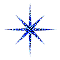 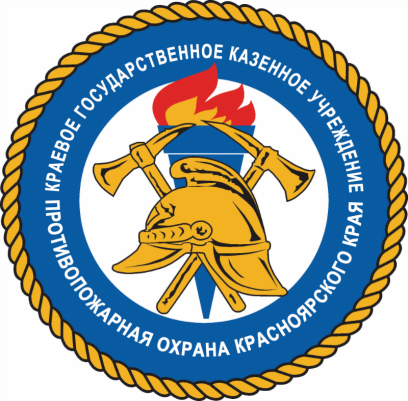                В  НОВОГОДНИЕ ПРАЗДНИКИ             При проведении новогоднего праздника елка должна устанавливаться на устойчивом основании (подставка) с таким расчетом, чтобы не затруднялся выход из помещения. Ветки елки должны находиться на расстоянии не менее одного метра от стен и потолков. Лампочки в гирляндах должны быть мощностью не более 25 Вт. При этом электропровода, питающие лампочки елочного освещения, должны быть гибкими, с медными жилами. Электропровода должны иметь исправную изоляцию и подключаться к электросети при помощи штепсельных соединений. При неисправности елочного освещения (сильное нагревание проводов, мигание лампочек, искрение и т.п.) иллюминация должна быть немедленно отключена и не включаться до выяснения неисправностей и их устранения. 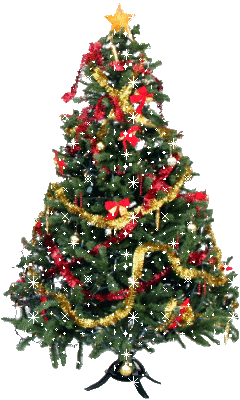                                              Участие в празднике елки детей и взрослых, одетых в костюмы из ваты, бумаги, марли и подобных им легковоспламеняющихся материалов, не пропитанных огнезащитным составом, запрещается.  ПРИ ОФОРМЛЕНИИ ЕЛКИ ЗАПРЕЩАЕТСЯ: использовать для украшения целлулоидные и другие легковоспламеняющиеся игрушки и украшения; применять для иллюминации елки свечи, бенгальские огни, фейерверки и т.п.; обкладывать подставку и украшать ветки ватой и игрушками из нее, не пропитанными огнезащитным составом. В помещениях, используемых для проведения праздничных мероприятий, запрещается: проведение мероприятий при запертых распашных решетках на окнах помещений, в которых они проводятся; применять дуговые прожекторы, свечи и хлопушки, устраивать фейерверки и другие световые пожароопасные эффекты, которые могут привести к пожару; украшать елку целлулоидными игрушками, а также марлей и ватой, не пропитанными огнезащитными составами; 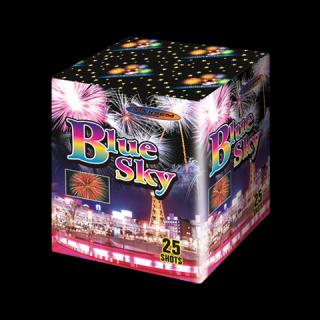 одевать детей в костюмы из легкогорючих материалов; проводить  огневые, покрасочные и другие     пожароопасные и взрывопожароопасные работы; использовать ставни на окнах для затемнения помещений; уменьшать ширину проходов между рядами и устанавливать в проходах дополнительные кресла, стулья и т. п.; полностью гасить свет в помещении во время спектаклей или представлений; допускать заполнение помещений людьми сверх установленной                                              нормы. ОСНОВНЫЕ МЕРЫ БЕЗОПАСНОСТИ С ПИРОТЕХНИКОЙ!При выборе пиротехнических изделий необходимо знать, что использование самодельных пиротехнических изделий запрещено. Более того, приобретая пиротехнические изделия, необходимо проверить наличие сертификата соответствия, наличие инструкции на русском языке, срок годности. Также нужно иметь в виду, что нельзя использовать изделия, имеющие дефекты или повреждениями корпуса и фитиля. ПЕРЕД ИСПОЛЬЗОВАНИЕМ ПИРОТЕХНИКИ НЕОБХОДИМО:Выбрать место для фейерверка. Желательно для этих целей использовать большую открытую площадку (двор, сквер или поляна), свободная от деревьев и построек. В радиусе 100 метров не должно быть пожароопасных объектов, стоянок автомашин, деревянных сараев или гаражей, а также сгораемых материалов, которые могут загореться от случайно попавших искр. При сильном ветре размер опасной зоны по ветру следует увеличить в 3-4 раза. Зрителей необходимо разместить на расстоянии 35-50 метров от пусковой площадки. Использование ракет, бабочек рядом с жилыми домами и другими постройками категорически запрещается, т.к.               они могут попасть в окно или форточку, залететь на балкон, чердак или на крышу и стать                                           причиной пожара.   КАТЕГОРИЧЕСКИ  ЗАПРЕЩАЕТСЯ: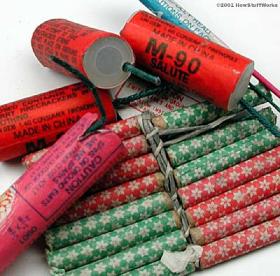 использовать приобретённую пиротехнику до ознакомления с инструкцией по применению и данных мер безопасности; применять пиротехнику при ветре более 5 м/с; взрывать пиротехнику, когда в опасной зоне (см. радиус опасной зоны на упаковке) находятся люди, животные, горючие материалы, деревья, здания, жилые постройки, провода  электронапряжения; запускать салюты с рук (за исключением хлопушек, бенгальских огней, некоторых видов фонтанов) и подходить к изделиям в течение 2 минут после их использования;              наклоняться над изделием во время его использования;                     использовать изделия с истёкшим сроком годности; с видимыми повреждениями.                     производить любые действия, не предусмотренные инструкцией по применению и данными мерами безопасности, а так же разбирать или переделывать готовые изделия; использовать пиротехнику в закрытых помещениях, квартирах, офисах (кроме хлопушек, бенгальских огней и фонтанов, разрешённых к применению в закрытых помещениях), а так же запускать салюты с балконов и лоджий; разрешать детям самостоятельно приводить в действие пиротехнические изделия.  сушить намокшие пиротехнические изделия на отопительных приборах-батареях отопления, обогревателях и т.п. КОЛЛЕКТИВЫ работников  ПЧ-421 п. Ильичево, ПЧ-422 с. Сизая, ПЧ-423 с. Казанцево ЖЕЛАЮТ ВАМ СЧАСТЛИВОГО НОВОГО ГОДА!                                                                  Светлана Мамонтова,                                                                     инструктор противопожарной                                                                  профилактики        .        . 2018 год    с.Сизая№  Председатель Сизинскогосельского Совета депутатов                                              Председатель Сизинскогосельского Совета депутатов                                              Глава Сизинского сельсоветаГлава Сизинского сельсоветаЛ.Л. КопнинаТ.А. КоробейниковаПриложение №1
к Решению Сизинского 
сельского Совета депутатов
от ??? года № ??Приложение №1
к Решению Сизинского 
сельского Совета депутатов
от ??? года № ?? Источники внутреннего финансирования дефицита  бюджета сельского поселения Сизинского сельсовета в 2019 году и плановом периоде 2020 - 2021 годов Источники внутреннего финансирования дефицита  бюджета сельского поселения Сизинского сельсовета в 2019 году и плановом периоде 2020 - 2021 годов Источники внутреннего финансирования дефицита  бюджета сельского поселения Сизинского сельсовета в 2019 году и плановом периоде 2020 - 2021 годов Источники внутреннего финансирования дефицита  бюджета сельского поселения Сизинского сельсовета в 2019 году и плановом периоде 2020 - 2021 годов Источники внутреннего финансирования дефицита  бюджета сельского поселения Сизинского сельсовета в 2019 году и плановом периоде 2020 - 2021 годов Источники внутреннего финансирования дефицита  бюджета сельского поселения Сизинского сельсовета в 2019 году и плановом периоде 2020 - 2021 годов(руб.)№ строкикодНаименование кода группы, подгруппы, статьи, вида источника финансирования дефицита бюджета, кода классификации операций сектора государственного управления, относящихся к источникам финансирования дефицитов бюджетов Российской Федерации201920202021123451814 0102 00 00 00 0000 000Кредиты кредитных организаций в валюте Российской Федерации0,000,000,002814 0102 00 00 00 0000 700Получение кредитов от кредитных организаций в валюте Российской Федерации0,000,000,003814 0102 00 00 05 0000 710Получение  кредитов от кредитных организаций бюджетами муниципальных районов в валюте Российской Федерации0,000,000,004814 0102 00 00 00 0000 800Погашение кредитов, предоставленных кредитными организациями  в валюте Российской Федерации0,000,000,005814 0102 00 00 05 0000 810Погашение  бюджетами муниципальных районов кредитов от кредитных организаций  в валюте Российской Федерации0,000,000,006814 01 05 00 00 00 0000 000Изменение остатков средств на счетах по учету средств бюджета0,000,000,007814 01 05 00 00 00 0000 500Увеличение остатков финансовых резервов  бюджетов-10 745 867,00-11 014 514,00-11 283 160,008814 01 05 02 00 00 0000 500Увеличение прочих остатков средств бюджетов-10 745 867,00-11 014 514,00-11 283 160,009814 01 05 02 01 00 0000 510Увеличение прочих остатков денежных средств бюджетов-10 745 867,00-11 014 514,00-11 283 160,0010814 01 05 02 01 05 0000 510Увеличение прочих остатков денежных средств бюджетов муниципальных районов-10 745 867,00-11 014 514,00-11 283 160,0011814 01 05 00 00 00 0000 600Уменьшение остатков средств бюджетов10 745 867,0011 014 514,0011 283 160,0012814 01 05 02 00 00 0000 600Уменьшение прочих остатков средств бюджетов10 745 867,0011 014 514,0011 283 160,0013814 01 05 02 01 00 0000 610Уменьшение прочих остатков денежных средств бюджетов10 745 867,0011 014 514,0011 283 160,0014814 01 05 02 01 05 0000 610Уменьшение прочих остатков денежных средств бюджетов муниципальных районов10 745 867,0011 014 514,0011 283 160,0015814 01 06 00 00 00 0000 000Иные источники внутреннего финансирования дефицитов бюджетов 0,000,000,0016814 01 06 05 00 00 0000 000Бюджетные кредиты, предоставленные внутри страны в валюте Российской Федерации0,000,000,0017814 01 06 05 00 00 0000 600Возврат бюджетных кредитов, предоставленных внутри страны в валюте Российской Федерации0,000,000,0018814 01 06 05 01 00 0000 640Возврат бюджетных кредитов, предоставленных юридическим лицам в валюте Российской Федерации0,000,000,0019814 01 06 05 01 05 0000 640Возврат бюджетных кредитов, предоставленных юридическим лицам из бюджетов муниципальных районов в валюте Российской Федерации0,000,000,0020814 01 06 05 02 00 0000 640Возврат бюджетных кредитов, предоставленных другим бюджетам бюджетной системы Российской Федерации в валюте Российской Федерации0,000,000,0021814 01 06 05 02 05 0000 640Возврат бюджетных кредитов, предоставленных другим бюджетам бюджетной системы Российской Федерации из бюджетов муниципальных районов в валюте Российской Федерации0,000,000,0022814 01 06 05 00 00 0000 500Предоставление бюджетных кредитов внутри страны в валюте Российской Федерации0,000,000,0023814 01 06 05 02 00 0000 540Предоставление бюджетных кредитов другим бюджетам бюджетной системы Российской Федерации из федерального бюджета  в валюте Российской Федерации0,000,000,00                            Всего                            Всего                            Всего0,000,000,00Приложение  № 2к решению Сизинского сельского Совета депутатовот ???  . № ??№ строки№ строкиКод бюджетной классификацииКод бюджетной классификацииКод бюджетной классификацииКод бюджетной классификацииКод бюджетной классификацииКод бюджетной классификацииКод бюджетной классификацииКод бюджетной классификацииКод бюджетной классификацииНаименование кода бюджетной классификацииНаименование кода бюджетной классификацииНаименование кода бюджетной классификацииНаименование кода бюджетной классификацииНаименование кода бюджетной классификацииНаименование кода бюджетной классификацииНаименование кода бюджетной классификацииНаименование кода бюджетной классификацииНаименование кода бюджетной классификацииНаименование кода бюджетной классификацииНаименование кода бюджетной классификацииНаименование кода бюджетной классификацииНаименование кода бюджетной классификацииНаименование кода бюджетной классификацииНаименование кода бюджетной классификацииНаименование кода бюджетной классификацииНаименование кода бюджетной классификацииНаименование кода бюджетной классификацииНаименование кода бюджетной классификацииНаименование кода бюджетной классификацииНаименование кода бюджетной классификации11814 1 08 04020 01 1000 110814 1 08 04020 01 1000 110814 1 08 04020 01 1000 110814 1 08 04020 01 1000 110814 1 08 04020 01 1000 110814 1 08 04020 01 1000 110814 1 08 04020 01 1000 110814 1 08 04020 01 1000 110814 1 08 04020 01 1000 110Государственная пошлина за совершение нотариальных действий должностными лицами органов местного   самоуправления,   уполномоченными в соответствии с законодательными актами Российской Федерации на совершение нотариальных действий (сумма платежа (перерасчеты, недоимка и задолженность по соответствующем платежу, в том числе по отмененному))Государственная пошлина за совершение нотариальных действий должностными лицами органов местного   самоуправления,   уполномоченными в соответствии с законодательными актами Российской Федерации на совершение нотариальных действий (сумма платежа (перерасчеты, недоимка и задолженность по соответствующем платежу, в том числе по отмененному))Государственная пошлина за совершение нотариальных действий должностными лицами органов местного   самоуправления,   уполномоченными в соответствии с законодательными актами Российской Федерации на совершение нотариальных действий (сумма платежа (перерасчеты, недоимка и задолженность по соответствующем платежу, в том числе по отмененному))Государственная пошлина за совершение нотариальных действий должностными лицами органов местного   самоуправления,   уполномоченными в соответствии с законодательными актами Российской Федерации на совершение нотариальных действий (сумма платежа (перерасчеты, недоимка и задолженность по соответствующем платежу, в том числе по отмененному))Государственная пошлина за совершение нотариальных действий должностными лицами органов местного   самоуправления,   уполномоченными в соответствии с законодательными актами Российской Федерации на совершение нотариальных действий (сумма платежа (перерасчеты, недоимка и задолженность по соответствующем платежу, в том числе по отмененному))Государственная пошлина за совершение нотариальных действий должностными лицами органов местного   самоуправления,   уполномоченными в соответствии с законодательными актами Российской Федерации на совершение нотариальных действий (сумма платежа (перерасчеты, недоимка и задолженность по соответствующем платежу, в том числе по отмененному))Государственная пошлина за совершение нотариальных действий должностными лицами органов местного   самоуправления,   уполномоченными в соответствии с законодательными актами Российской Федерации на совершение нотариальных действий (сумма платежа (перерасчеты, недоимка и задолженность по соответствующем платежу, в том числе по отмененному))Государственная пошлина за совершение нотариальных действий должностными лицами органов местного   самоуправления,   уполномоченными в соответствии с законодательными актами Российской Федерации на совершение нотариальных действий (сумма платежа (перерасчеты, недоимка и задолженность по соответствующем платежу, в том числе по отмененному))Государственная пошлина за совершение нотариальных действий должностными лицами органов местного   самоуправления,   уполномоченными в соответствии с законодательными актами Российской Федерации на совершение нотариальных действий (сумма платежа (перерасчеты, недоимка и задолженность по соответствующем платежу, в том числе по отмененному))Государственная пошлина за совершение нотариальных действий должностными лицами органов местного   самоуправления,   уполномоченными в соответствии с законодательными актами Российской Федерации на совершение нотариальных действий (сумма платежа (перерасчеты, недоимка и задолженность по соответствующем платежу, в том числе по отмененному))Государственная пошлина за совершение нотариальных действий должностными лицами органов местного   самоуправления,   уполномоченными в соответствии с законодательными актами Российской Федерации на совершение нотариальных действий (сумма платежа (перерасчеты, недоимка и задолженность по соответствующем платежу, в том числе по отмененному))Государственная пошлина за совершение нотариальных действий должностными лицами органов местного   самоуправления,   уполномоченными в соответствии с законодательными актами Российской Федерации на совершение нотариальных действий (сумма платежа (перерасчеты, недоимка и задолженность по соответствующем платежу, в том числе по отмененному))Государственная пошлина за совершение нотариальных действий должностными лицами органов местного   самоуправления,   уполномоченными в соответствии с законодательными актами Российской Федерации на совершение нотариальных действий (сумма платежа (перерасчеты, недоимка и задолженность по соответствующем платежу, в том числе по отмененному))Государственная пошлина за совершение нотариальных действий должностными лицами органов местного   самоуправления,   уполномоченными в соответствии с законодательными актами Российской Федерации на совершение нотариальных действий (сумма платежа (перерасчеты, недоимка и задолженность по соответствующем платежу, в том числе по отмененному))Государственная пошлина за совершение нотариальных действий должностными лицами органов местного   самоуправления,   уполномоченными в соответствии с законодательными актами Российской Федерации на совершение нотариальных действий (сумма платежа (перерасчеты, недоимка и задолженность по соответствующем платежу, в том числе по отмененному))Государственная пошлина за совершение нотариальных действий должностными лицами органов местного   самоуправления,   уполномоченными в соответствии с законодательными актами Российской Федерации на совершение нотариальных действий (сумма платежа (перерасчеты, недоимка и задолженность по соответствующем платежу, в том числе по отмененному))Государственная пошлина за совершение нотариальных действий должностными лицами органов местного   самоуправления,   уполномоченными в соответствии с законодательными актами Российской Федерации на совершение нотариальных действий (сумма платежа (перерасчеты, недоимка и задолженность по соответствующем платежу, в том числе по отмененному))Государственная пошлина за совершение нотариальных действий должностными лицами органов местного   самоуправления,   уполномоченными в соответствии с законодательными актами Российской Федерации на совершение нотариальных действий (сумма платежа (перерасчеты, недоимка и задолженность по соответствующем платежу, в том числе по отмененному))Государственная пошлина за совершение нотариальных действий должностными лицами органов местного   самоуправления,   уполномоченными в соответствии с законодательными актами Российской Федерации на совершение нотариальных действий (сумма платежа (перерасчеты, недоимка и задолженность по соответствующем платежу, в том числе по отмененному))Государственная пошлина за совершение нотариальных действий должностными лицами органов местного   самоуправления,   уполномоченными в соответствии с законодательными актами Российской Федерации на совершение нотариальных действий (сумма платежа (перерасчеты, недоимка и задолженность по соответствующем платежу, в том числе по отмененному))Государственная пошлина за совершение нотариальных действий должностными лицами органов местного   самоуправления,   уполномоченными в соответствии с законодательными актами Российской Федерации на совершение нотариальных действий (сумма платежа (перерасчеты, недоимка и задолженность по соответствующем платежу, в том числе по отмененному))22814 1 11 05035 10 0000 120814 1 11 05035 10 0000 120814 1 11 05035 10 0000 120814 1 11 05035 10 0000 120814 1 11 05035 10 0000 120814 1 11 05035 10 0000 120814 1 11 05035 10 0000 120814 1 11 05035 10 0000 120814 1 11 05035 10 0000 120Доходы от сдачи в аренду имущества, находящегося в оперативном управлении органов управления сельских поселений и созданных ими учреждений (за исключением имущества муниципальных бюджетных и автономных учреждений)Доходы от сдачи в аренду имущества, находящегося в оперативном управлении органов управления сельских поселений и созданных ими учреждений (за исключением имущества муниципальных бюджетных и автономных учреждений)Доходы от сдачи в аренду имущества, находящегося в оперативном управлении органов управления сельских поселений и созданных ими учреждений (за исключением имущества муниципальных бюджетных и автономных учреждений)Доходы от сдачи в аренду имущества, находящегося в оперативном управлении органов управления сельских поселений и созданных ими учреждений (за исключением имущества муниципальных бюджетных и автономных учреждений)Доходы от сдачи в аренду имущества, находящегося в оперативном управлении органов управления сельских поселений и созданных ими учреждений (за исключением имущества муниципальных бюджетных и автономных учреждений)Доходы от сдачи в аренду имущества, находящегося в оперативном управлении органов управления сельских поселений и созданных ими учреждений (за исключением имущества муниципальных бюджетных и автономных учреждений)Доходы от сдачи в аренду имущества, находящегося в оперативном управлении органов управления сельских поселений и созданных ими учреждений (за исключением имущества муниципальных бюджетных и автономных учреждений)Доходы от сдачи в аренду имущества, находящегося в оперативном управлении органов управления сельских поселений и созданных ими учреждений (за исключением имущества муниципальных бюджетных и автономных учреждений)Доходы от сдачи в аренду имущества, находящегося в оперативном управлении органов управления сельских поселений и созданных ими учреждений (за исключением имущества муниципальных бюджетных и автономных учреждений)Доходы от сдачи в аренду имущества, находящегося в оперативном управлении органов управления сельских поселений и созданных ими учреждений (за исключением имущества муниципальных бюджетных и автономных учреждений)Доходы от сдачи в аренду имущества, находящегося в оперативном управлении органов управления сельских поселений и созданных ими учреждений (за исключением имущества муниципальных бюджетных и автономных учреждений)Доходы от сдачи в аренду имущества, находящегося в оперативном управлении органов управления сельских поселений и созданных ими учреждений (за исключением имущества муниципальных бюджетных и автономных учреждений)Доходы от сдачи в аренду имущества, находящегося в оперативном управлении органов управления сельских поселений и созданных ими учреждений (за исключением имущества муниципальных бюджетных и автономных учреждений)Доходы от сдачи в аренду имущества, находящегося в оперативном управлении органов управления сельских поселений и созданных ими учреждений (за исключением имущества муниципальных бюджетных и автономных учреждений)Доходы от сдачи в аренду имущества, находящегося в оперативном управлении органов управления сельских поселений и созданных ими учреждений (за исключением имущества муниципальных бюджетных и автономных учреждений)Доходы от сдачи в аренду имущества, находящегося в оперативном управлении органов управления сельских поселений и созданных ими учреждений (за исключением имущества муниципальных бюджетных и автономных учреждений)Доходы от сдачи в аренду имущества, находящегося в оперативном управлении органов управления сельских поселений и созданных ими учреждений (за исключением имущества муниципальных бюджетных и автономных учреждений)Доходы от сдачи в аренду имущества, находящегося в оперативном управлении органов управления сельских поселений и созданных ими учреждений (за исключением имущества муниципальных бюджетных и автономных учреждений)Доходы от сдачи в аренду имущества, находящегося в оперативном управлении органов управления сельских поселений и созданных ими учреждений (за исключением имущества муниципальных бюджетных и автономных учреждений)Доходы от сдачи в аренду имущества, находящегося в оперативном управлении органов управления сельских поселений и созданных ими учреждений (за исключением имущества муниципальных бюджетных и автономных учреждений)Доходы от сдачи в аренду имущества, находящегося в оперативном управлении органов управления сельских поселений и созданных ими учреждений (за исключением имущества муниципальных бюджетных и автономных учреждений)33814 1 11 09045 10 0000 120814 1 11 09045 10 0000 120814 1 11 09045 10 0000 120814 1 11 09045 10 0000 120814 1 11 09045 10 0000 120814 1 11 09045 10 0000 120814 1 11 09045 10 0000 120814 1 11 09045 10 0000 120814 1 11 09045 10 0000 120Прочие поступления от использования имущества, находящегося в собственности сельских поселений (за исключением имущества муниципальных бюджетных и автономных учреждений, а также имущества муниципальных унитарных предприятий, в том числе казенных)Прочие поступления от использования имущества, находящегося в собственности сельских поселений (за исключением имущества муниципальных бюджетных и автономных учреждений, а также имущества муниципальных унитарных предприятий, в том числе казенных)Прочие поступления от использования имущества, находящегося в собственности сельских поселений (за исключением имущества муниципальных бюджетных и автономных учреждений, а также имущества муниципальных унитарных предприятий, в том числе казенных)Прочие поступления от использования имущества, находящегося в собственности сельских поселений (за исключением имущества муниципальных бюджетных и автономных учреждений, а также имущества муниципальных унитарных предприятий, в том числе казенных)Прочие поступления от использования имущества, находящегося в собственности сельских поселений (за исключением имущества муниципальных бюджетных и автономных учреждений, а также имущества муниципальных унитарных предприятий, в том числе казенных)Прочие поступления от использования имущества, находящегося в собственности сельских поселений (за исключением имущества муниципальных бюджетных и автономных учреждений, а также имущества муниципальных унитарных предприятий, в том числе казенных)Прочие поступления от использования имущества, находящегося в собственности сельских поселений (за исключением имущества муниципальных бюджетных и автономных учреждений, а также имущества муниципальных унитарных предприятий, в том числе казенных)Прочие поступления от использования имущества, находящегося в собственности сельских поселений (за исключением имущества муниципальных бюджетных и автономных учреждений, а также имущества муниципальных унитарных предприятий, в том числе казенных)Прочие поступления от использования имущества, находящегося в собственности сельских поселений (за исключением имущества муниципальных бюджетных и автономных учреждений, а также имущества муниципальных унитарных предприятий, в том числе казенных)Прочие поступления от использования имущества, находящегося в собственности сельских поселений (за исключением имущества муниципальных бюджетных и автономных учреждений, а также имущества муниципальных унитарных предприятий, в том числе казенных)Прочие поступления от использования имущества, находящегося в собственности сельских поселений (за исключением имущества муниципальных бюджетных и автономных учреждений, а также имущества муниципальных унитарных предприятий, в том числе казенных)Прочие поступления от использования имущества, находящегося в собственности сельских поселений (за исключением имущества муниципальных бюджетных и автономных учреждений, а также имущества муниципальных унитарных предприятий, в том числе казенных)Прочие поступления от использования имущества, находящегося в собственности сельских поселений (за исключением имущества муниципальных бюджетных и автономных учреждений, а также имущества муниципальных унитарных предприятий, в том числе казенных)Прочие поступления от использования имущества, находящегося в собственности сельских поселений (за исключением имущества муниципальных бюджетных и автономных учреждений, а также имущества муниципальных унитарных предприятий, в том числе казенных)Прочие поступления от использования имущества, находящегося в собственности сельских поселений (за исключением имущества муниципальных бюджетных и автономных учреждений, а также имущества муниципальных унитарных предприятий, в том числе казенных)Прочие поступления от использования имущества, находящегося в собственности сельских поселений (за исключением имущества муниципальных бюджетных и автономных учреждений, а также имущества муниципальных унитарных предприятий, в том числе казенных)Прочие поступления от использования имущества, находящегося в собственности сельских поселений (за исключением имущества муниципальных бюджетных и автономных учреждений, а также имущества муниципальных унитарных предприятий, в том числе казенных)Прочие поступления от использования имущества, находящегося в собственности сельских поселений (за исключением имущества муниципальных бюджетных и автономных учреждений, а также имущества муниципальных унитарных предприятий, в том числе казенных)Прочие поступления от использования имущества, находящегося в собственности сельских поселений (за исключением имущества муниципальных бюджетных и автономных учреждений, а также имущества муниципальных унитарных предприятий, в том числе казенных)Прочие поступления от использования имущества, находящегося в собственности сельских поселений (за исключением имущества муниципальных бюджетных и автономных учреждений, а также имущества муниципальных унитарных предприятий, в том числе казенных)Прочие поступления от использования имущества, находящегося в собственности сельских поселений (за исключением имущества муниципальных бюджетных и автономных учреждений, а также имущества муниципальных унитарных предприятий, в том числе казенных)44814 1 17 01050 10 0000 180814 1 17 01050 10 0000 180814 1 17 01050 10 0000 180814 1 17 01050 10 0000 180814 1 17 01050 10 0000 180814 1 17 01050 10 0000 180814 1 17 01050 10 0000 180814 1 17 01050 10 0000 180814 1 17 01050 10 0000 180Невыясненные поступления, зачисляемые в бюджеты сельских поселенийНевыясненные поступления, зачисляемые в бюджеты сельских поселенийНевыясненные поступления, зачисляемые в бюджеты сельских поселенийНевыясненные поступления, зачисляемые в бюджеты сельских поселенийНевыясненные поступления, зачисляемые в бюджеты сельских поселенийНевыясненные поступления, зачисляемые в бюджеты сельских поселенийНевыясненные поступления, зачисляемые в бюджеты сельских поселенийНевыясненные поступления, зачисляемые в бюджеты сельских поселенийНевыясненные поступления, зачисляемые в бюджеты сельских поселенийНевыясненные поступления, зачисляемые в бюджеты сельских поселенийНевыясненные поступления, зачисляемые в бюджеты сельских поселенийНевыясненные поступления, зачисляемые в бюджеты сельских поселенийНевыясненные поступления, зачисляемые в бюджеты сельских поселенийНевыясненные поступления, зачисляемые в бюджеты сельских поселенийНевыясненные поступления, зачисляемые в бюджеты сельских поселенийНевыясненные поступления, зачисляемые в бюджеты сельских поселенийНевыясненные поступления, зачисляемые в бюджеты сельских поселенийНевыясненные поступления, зачисляемые в бюджеты сельских поселенийНевыясненные поступления, зачисляемые в бюджеты сельских поселенийНевыясненные поступления, зачисляемые в бюджеты сельских поселенийНевыясненные поступления, зачисляемые в бюджеты сельских поселений55814 1 17 05050 10 0000 180814 1 17 05050 10 0000 180814 1 17 05050 10 0000 180814 1 17 05050 10 0000 180814 1 17 05050 10 0000 180814 1 17 05050 10 0000 180814 1 17 05050 10 0000 180814 1 17 05050 10 0000 180814 1 17 05050 10 0000 180Прочие неналоговые доходы бюджетов сельских поселенийПрочие неналоговые доходы бюджетов сельских поселенийПрочие неналоговые доходы бюджетов сельских поселенийПрочие неналоговые доходы бюджетов сельских поселенийПрочие неналоговые доходы бюджетов сельских поселенийПрочие неналоговые доходы бюджетов сельских поселенийПрочие неналоговые доходы бюджетов сельских поселенийПрочие неналоговые доходы бюджетов сельских поселенийПрочие неналоговые доходы бюджетов сельских поселенийПрочие неналоговые доходы бюджетов сельских поселенийПрочие неналоговые доходы бюджетов сельских поселенийПрочие неналоговые доходы бюджетов сельских поселенийПрочие неналоговые доходы бюджетов сельских поселенийПрочие неналоговые доходы бюджетов сельских поселенийПрочие неналоговые доходы бюджетов сельских поселенийПрочие неналоговые доходы бюджетов сельских поселенийПрочие неналоговые доходы бюджетов сельских поселенийПрочие неналоговые доходы бюджетов сельских поселенийПрочие неналоговые доходы бюджетов сельских поселенийПрочие неналоговые доходы бюджетов сельских поселенийПрочие неналоговые доходы бюджетов сельских поселений66814 2 02 35118 10 0000 151814 2 02 35118 10 0000 151814 2 02 35118 10 0000 151814 2 02 35118 10 0000 151814 2 02 35118 10 0000 151814 2 02 35118 10 0000 151814 2 02 35118 10 0000 151814 2 02 35118 10 0000 151814 2 02 35118 10 0000 151Субвенции на осуществление государственных полномочий по первичному воинскому учету на территориях, где отсутствуют военные комиссариаты в соответствии с Федеральным законом от 28 марта 1998 года № 53-ФЗ "О воинской обязанности и воинской службе"Субвенции на осуществление государственных полномочий по первичному воинскому учету на территориях, где отсутствуют военные комиссариаты в соответствии с Федеральным законом от 28 марта 1998 года № 53-ФЗ "О воинской обязанности и воинской службе"Субвенции на осуществление государственных полномочий по первичному воинскому учету на территориях, где отсутствуют военные комиссариаты в соответствии с Федеральным законом от 28 марта 1998 года № 53-ФЗ "О воинской обязанности и воинской службе"Субвенции на осуществление государственных полномочий по первичному воинскому учету на территориях, где отсутствуют военные комиссариаты в соответствии с Федеральным законом от 28 марта 1998 года № 53-ФЗ "О воинской обязанности и воинской службе"Субвенции на осуществление государственных полномочий по первичному воинскому учету на территориях, где отсутствуют военные комиссариаты в соответствии с Федеральным законом от 28 марта 1998 года № 53-ФЗ "О воинской обязанности и воинской службе"Субвенции на осуществление государственных полномочий по первичному воинскому учету на территориях, где отсутствуют военные комиссариаты в соответствии с Федеральным законом от 28 марта 1998 года № 53-ФЗ "О воинской обязанности и воинской службе"Субвенции на осуществление государственных полномочий по первичному воинскому учету на территориях, где отсутствуют военные комиссариаты в соответствии с Федеральным законом от 28 марта 1998 года № 53-ФЗ "О воинской обязанности и воинской службе"Субвенции на осуществление государственных полномочий по первичному воинскому учету на территориях, где отсутствуют военные комиссариаты в соответствии с Федеральным законом от 28 марта 1998 года № 53-ФЗ "О воинской обязанности и воинской службе"Субвенции на осуществление государственных полномочий по первичному воинскому учету на территориях, где отсутствуют военные комиссариаты в соответствии с Федеральным законом от 28 марта 1998 года № 53-ФЗ "О воинской обязанности и воинской службе"Субвенции на осуществление государственных полномочий по первичному воинскому учету на территориях, где отсутствуют военные комиссариаты в соответствии с Федеральным законом от 28 марта 1998 года № 53-ФЗ "О воинской обязанности и воинской службе"Субвенции на осуществление государственных полномочий по первичному воинскому учету на территориях, где отсутствуют военные комиссариаты в соответствии с Федеральным законом от 28 марта 1998 года № 53-ФЗ "О воинской обязанности и воинской службе"Субвенции на осуществление государственных полномочий по первичному воинскому учету на территориях, где отсутствуют военные комиссариаты в соответствии с Федеральным законом от 28 марта 1998 года № 53-ФЗ "О воинской обязанности и воинской службе"Субвенции на осуществление государственных полномочий по первичному воинскому учету на территориях, где отсутствуют военные комиссариаты в соответствии с Федеральным законом от 28 марта 1998 года № 53-ФЗ "О воинской обязанности и воинской службе"Субвенции на осуществление государственных полномочий по первичному воинскому учету на территориях, где отсутствуют военные комиссариаты в соответствии с Федеральным законом от 28 марта 1998 года № 53-ФЗ "О воинской обязанности и воинской службе"Субвенции на осуществление государственных полномочий по первичному воинскому учету на территориях, где отсутствуют военные комиссариаты в соответствии с Федеральным законом от 28 марта 1998 года № 53-ФЗ "О воинской обязанности и воинской службе"Субвенции на осуществление государственных полномочий по первичному воинскому учету на территориях, где отсутствуют военные комиссариаты в соответствии с Федеральным законом от 28 марта 1998 года № 53-ФЗ "О воинской обязанности и воинской службе"Субвенции на осуществление государственных полномочий по первичному воинскому учету на территориях, где отсутствуют военные комиссариаты в соответствии с Федеральным законом от 28 марта 1998 года № 53-ФЗ "О воинской обязанности и воинской службе"Субвенции на осуществление государственных полномочий по первичному воинскому учету на территориях, где отсутствуют военные комиссариаты в соответствии с Федеральным законом от 28 марта 1998 года № 53-ФЗ "О воинской обязанности и воинской службе"Субвенции на осуществление государственных полномочий по первичному воинскому учету на территориях, где отсутствуют военные комиссариаты в соответствии с Федеральным законом от 28 марта 1998 года № 53-ФЗ "О воинской обязанности и воинской службе"Субвенции на осуществление государственных полномочий по первичному воинскому учету на территориях, где отсутствуют военные комиссариаты в соответствии с Федеральным законом от 28 марта 1998 года № 53-ФЗ "О воинской обязанности и воинской службе"Субвенции на осуществление государственных полномочий по первичному воинскому учету на территориях, где отсутствуют военные комиссариаты в соответствии с Федеральным законом от 28 марта 1998 года № 53-ФЗ "О воинской обязанности и воинской службе"77814 2 02 30024 10 7514 151814 2 02 30024 10 7514 151814 2 02 30024 10 7514 151814 2 02 30024 10 7514 151814 2 02 30024 10 7514 151814 2 02 30024 10 7514 151814 2 02 30024 10 7514 151814 2 02 30024 10 7514 151814 2 02 30024 10 7514 151Субвенции на осуществление расходов по созданию и обеспечению деятельности административных комиссий за счет средств краевого бюджета, в соответствии с Законом края от 23 апреля 2009 года №8-3170 «О наделении органов местногосамоуправления муниципальных образований края государственными полномочиями по созданию и обеспечению деятельности административных комиссий»Субвенции на осуществление расходов по созданию и обеспечению деятельности административных комиссий за счет средств краевого бюджета, в соответствии с Законом края от 23 апреля 2009 года №8-3170 «О наделении органов местногосамоуправления муниципальных образований края государственными полномочиями по созданию и обеспечению деятельности административных комиссий»Субвенции на осуществление расходов по созданию и обеспечению деятельности административных комиссий за счет средств краевого бюджета, в соответствии с Законом края от 23 апреля 2009 года №8-3170 «О наделении органов местногосамоуправления муниципальных образований края государственными полномочиями по созданию и обеспечению деятельности административных комиссий»Субвенции на осуществление расходов по созданию и обеспечению деятельности административных комиссий за счет средств краевого бюджета, в соответствии с Законом края от 23 апреля 2009 года №8-3170 «О наделении органов местногосамоуправления муниципальных образований края государственными полномочиями по созданию и обеспечению деятельности административных комиссий»Субвенции на осуществление расходов по созданию и обеспечению деятельности административных комиссий за счет средств краевого бюджета, в соответствии с Законом края от 23 апреля 2009 года №8-3170 «О наделении органов местногосамоуправления муниципальных образований края государственными полномочиями по созданию и обеспечению деятельности административных комиссий»Субвенции на осуществление расходов по созданию и обеспечению деятельности административных комиссий за счет средств краевого бюджета, в соответствии с Законом края от 23 апреля 2009 года №8-3170 «О наделении органов местногосамоуправления муниципальных образований края государственными полномочиями по созданию и обеспечению деятельности административных комиссий»Субвенции на осуществление расходов по созданию и обеспечению деятельности административных комиссий за счет средств краевого бюджета, в соответствии с Законом края от 23 апреля 2009 года №8-3170 «О наделении органов местногосамоуправления муниципальных образований края государственными полномочиями по созданию и обеспечению деятельности административных комиссий»Субвенции на осуществление расходов по созданию и обеспечению деятельности административных комиссий за счет средств краевого бюджета, в соответствии с Законом края от 23 апреля 2009 года №8-3170 «О наделении органов местногосамоуправления муниципальных образований края государственными полномочиями по созданию и обеспечению деятельности административных комиссий»Субвенции на осуществление расходов по созданию и обеспечению деятельности административных комиссий за счет средств краевого бюджета, в соответствии с Законом края от 23 апреля 2009 года №8-3170 «О наделении органов местногосамоуправления муниципальных образований края государственными полномочиями по созданию и обеспечению деятельности административных комиссий»Субвенции на осуществление расходов по созданию и обеспечению деятельности административных комиссий за счет средств краевого бюджета, в соответствии с Законом края от 23 апреля 2009 года №8-3170 «О наделении органов местногосамоуправления муниципальных образований края государственными полномочиями по созданию и обеспечению деятельности административных комиссий»Субвенции на осуществление расходов по созданию и обеспечению деятельности административных комиссий за счет средств краевого бюджета, в соответствии с Законом края от 23 апреля 2009 года №8-3170 «О наделении органов местногосамоуправления муниципальных образований края государственными полномочиями по созданию и обеспечению деятельности административных комиссий»Субвенции на осуществление расходов по созданию и обеспечению деятельности административных комиссий за счет средств краевого бюджета, в соответствии с Законом края от 23 апреля 2009 года №8-3170 «О наделении органов местногосамоуправления муниципальных образований края государственными полномочиями по созданию и обеспечению деятельности административных комиссий»Субвенции на осуществление расходов по созданию и обеспечению деятельности административных комиссий за счет средств краевого бюджета, в соответствии с Законом края от 23 апреля 2009 года №8-3170 «О наделении органов местногосамоуправления муниципальных образований края государственными полномочиями по созданию и обеспечению деятельности административных комиссий»Субвенции на осуществление расходов по созданию и обеспечению деятельности административных комиссий за счет средств краевого бюджета, в соответствии с Законом края от 23 апреля 2009 года №8-3170 «О наделении органов местногосамоуправления муниципальных образований края государственными полномочиями по созданию и обеспечению деятельности административных комиссий»Субвенции на осуществление расходов по созданию и обеспечению деятельности административных комиссий за счет средств краевого бюджета, в соответствии с Законом края от 23 апреля 2009 года №8-3170 «О наделении органов местногосамоуправления муниципальных образований края государственными полномочиями по созданию и обеспечению деятельности административных комиссий»Субвенции на осуществление расходов по созданию и обеспечению деятельности административных комиссий за счет средств краевого бюджета, в соответствии с Законом края от 23 апреля 2009 года №8-3170 «О наделении органов местногосамоуправления муниципальных образований края государственными полномочиями по созданию и обеспечению деятельности административных комиссий»Субвенции на осуществление расходов по созданию и обеспечению деятельности административных комиссий за счет средств краевого бюджета, в соответствии с Законом края от 23 апреля 2009 года №8-3170 «О наделении органов местногосамоуправления муниципальных образований края государственными полномочиями по созданию и обеспечению деятельности административных комиссий»Субвенции на осуществление расходов по созданию и обеспечению деятельности административных комиссий за счет средств краевого бюджета, в соответствии с Законом края от 23 апреля 2009 года №8-3170 «О наделении органов местногосамоуправления муниципальных образований края государственными полномочиями по созданию и обеспечению деятельности административных комиссий»Субвенции на осуществление расходов по созданию и обеспечению деятельности административных комиссий за счет средств краевого бюджета, в соответствии с Законом края от 23 апреля 2009 года №8-3170 «О наделении органов местногосамоуправления муниципальных образований края государственными полномочиями по созданию и обеспечению деятельности административных комиссий»Субвенции на осуществление расходов по созданию и обеспечению деятельности административных комиссий за счет средств краевого бюджета, в соответствии с Законом края от 23 апреля 2009 года №8-3170 «О наделении органов местногосамоуправления муниципальных образований края государственными полномочиями по созданию и обеспечению деятельности административных комиссий»Субвенции на осуществление расходов по созданию и обеспечению деятельности административных комиссий за счет средств краевого бюджета, в соответствии с Законом края от 23 апреля 2009 года №8-3170 «О наделении органов местногосамоуправления муниципальных образований края государственными полномочиями по созданию и обеспечению деятельности административных комиссий»88814 2 02 15001 10 7601 151814 2 02 15001 10 7601 151814 2 02 15001 10 7601 151814 2 02 15001 10 7601 151814 2 02 15001 10 7601 151814 2 02 15001 10 7601 151814 2 02 15001 10 7601 151814 2 02 15001 10 7601 151814 2 02 15001 10 7601 151Дотация на выравнивание бюджетной обеспеченности поселений из районного фонда финансовой поддержки поселений за счет средств субвенции на реализацию государственных полномочий по расчету и предоставлению дотаций поселениям, входящим в состав муниципального района из краевого бюджетаДотация на выравнивание бюджетной обеспеченности поселений из районного фонда финансовой поддержки поселений за счет средств субвенции на реализацию государственных полномочий по расчету и предоставлению дотаций поселениям, входящим в состав муниципального района из краевого бюджетаДотация на выравнивание бюджетной обеспеченности поселений из районного фонда финансовой поддержки поселений за счет средств субвенции на реализацию государственных полномочий по расчету и предоставлению дотаций поселениям, входящим в состав муниципального района из краевого бюджетаДотация на выравнивание бюджетной обеспеченности поселений из районного фонда финансовой поддержки поселений за счет средств субвенции на реализацию государственных полномочий по расчету и предоставлению дотаций поселениям, входящим в состав муниципального района из краевого бюджетаДотация на выравнивание бюджетной обеспеченности поселений из районного фонда финансовой поддержки поселений за счет средств субвенции на реализацию государственных полномочий по расчету и предоставлению дотаций поселениям, входящим в состав муниципального района из краевого бюджетаДотация на выравнивание бюджетной обеспеченности поселений из районного фонда финансовой поддержки поселений за счет средств субвенции на реализацию государственных полномочий по расчету и предоставлению дотаций поселениям, входящим в состав муниципального района из краевого бюджетаДотация на выравнивание бюджетной обеспеченности поселений из районного фонда финансовой поддержки поселений за счет средств субвенции на реализацию государственных полномочий по расчету и предоставлению дотаций поселениям, входящим в состав муниципального района из краевого бюджетаДотация на выравнивание бюджетной обеспеченности поселений из районного фонда финансовой поддержки поселений за счет средств субвенции на реализацию государственных полномочий по расчету и предоставлению дотаций поселениям, входящим в состав муниципального района из краевого бюджетаДотация на выравнивание бюджетной обеспеченности поселений из районного фонда финансовой поддержки поселений за счет средств субвенции на реализацию государственных полномочий по расчету и предоставлению дотаций поселениям, входящим в состав муниципального района из краевого бюджетаДотация на выравнивание бюджетной обеспеченности поселений из районного фонда финансовой поддержки поселений за счет средств субвенции на реализацию государственных полномочий по расчету и предоставлению дотаций поселениям, входящим в состав муниципального района из краевого бюджетаДотация на выравнивание бюджетной обеспеченности поселений из районного фонда финансовой поддержки поселений за счет средств субвенции на реализацию государственных полномочий по расчету и предоставлению дотаций поселениям, входящим в состав муниципального района из краевого бюджетаДотация на выравнивание бюджетной обеспеченности поселений из районного фонда финансовой поддержки поселений за счет средств субвенции на реализацию государственных полномочий по расчету и предоставлению дотаций поселениям, входящим в состав муниципального района из краевого бюджетаДотация на выравнивание бюджетной обеспеченности поселений из районного фонда финансовой поддержки поселений за счет средств субвенции на реализацию государственных полномочий по расчету и предоставлению дотаций поселениям, входящим в состав муниципального района из краевого бюджетаДотация на выравнивание бюджетной обеспеченности поселений из районного фонда финансовой поддержки поселений за счет средств субвенции на реализацию государственных полномочий по расчету и предоставлению дотаций поселениям, входящим в состав муниципального района из краевого бюджетаДотация на выравнивание бюджетной обеспеченности поселений из районного фонда финансовой поддержки поселений за счет средств субвенции на реализацию государственных полномочий по расчету и предоставлению дотаций поселениям, входящим в состав муниципального района из краевого бюджетаДотация на выравнивание бюджетной обеспеченности поселений из районного фонда финансовой поддержки поселений за счет средств субвенции на реализацию государственных полномочий по расчету и предоставлению дотаций поселениям, входящим в состав муниципального района из краевого бюджетаДотация на выравнивание бюджетной обеспеченности поселений из районного фонда финансовой поддержки поселений за счет средств субвенции на реализацию государственных полномочий по расчету и предоставлению дотаций поселениям, входящим в состав муниципального района из краевого бюджетаДотация на выравнивание бюджетной обеспеченности поселений из районного фонда финансовой поддержки поселений за счет средств субвенции на реализацию государственных полномочий по расчету и предоставлению дотаций поселениям, входящим в состав муниципального района из краевого бюджетаДотация на выравнивание бюджетной обеспеченности поселений из районного фонда финансовой поддержки поселений за счет средств субвенции на реализацию государственных полномочий по расчету и предоставлению дотаций поселениям, входящим в состав муниципального района из краевого бюджетаДотация на выравнивание бюджетной обеспеченности поселений из районного фонда финансовой поддержки поселений за счет средств субвенции на реализацию государственных полномочий по расчету и предоставлению дотаций поселениям, входящим в состав муниципального района из краевого бюджетаДотация на выравнивание бюджетной обеспеченности поселений из районного фонда финансовой поддержки поселений за счет средств субвенции на реализацию государственных полномочий по расчету и предоставлению дотаций поселениям, входящим в состав муниципального района из краевого бюджета99814 2 02 15001 10 9134 151814 2 02 15001 10 9134 151814 2 02 15001 10 9134 151814 2 02 15001 10 9134 151814 2 02 15001 10 9134 151814 2 02 15001 10 9134 151814 2 02 15001 10 9134 151814 2 02 15001 10 9134 151814 2 02 15001 10 9134 151Дотация на выравнивание бюджетной обеспеченности поселений из районного фонда финансовой поддержки поселений за счет собственных средств районного бюджета, исходя из необходимости достижения критерия выравнивания расчетной бюджетной обеспеченности поселений (с учетом субвенции на выравнивание финансовых возможностей поселений из регионального фонда компенсаций и за исключением межбюджетных трансфертов из бюджета муниципального района)Дотация на выравнивание бюджетной обеспеченности поселений из районного фонда финансовой поддержки поселений за счет собственных средств районного бюджета, исходя из необходимости достижения критерия выравнивания расчетной бюджетной обеспеченности поселений (с учетом субвенции на выравнивание финансовых возможностей поселений из регионального фонда компенсаций и за исключением межбюджетных трансфертов из бюджета муниципального района)Дотация на выравнивание бюджетной обеспеченности поселений из районного фонда финансовой поддержки поселений за счет собственных средств районного бюджета, исходя из необходимости достижения критерия выравнивания расчетной бюджетной обеспеченности поселений (с учетом субвенции на выравнивание финансовых возможностей поселений из регионального фонда компенсаций и за исключением межбюджетных трансфертов из бюджета муниципального района)Дотация на выравнивание бюджетной обеспеченности поселений из районного фонда финансовой поддержки поселений за счет собственных средств районного бюджета, исходя из необходимости достижения критерия выравнивания расчетной бюджетной обеспеченности поселений (с учетом субвенции на выравнивание финансовых возможностей поселений из регионального фонда компенсаций и за исключением межбюджетных трансфертов из бюджета муниципального района)Дотация на выравнивание бюджетной обеспеченности поселений из районного фонда финансовой поддержки поселений за счет собственных средств районного бюджета, исходя из необходимости достижения критерия выравнивания расчетной бюджетной обеспеченности поселений (с учетом субвенции на выравнивание финансовых возможностей поселений из регионального фонда компенсаций и за исключением межбюджетных трансфертов из бюджета муниципального района)Дотация на выравнивание бюджетной обеспеченности поселений из районного фонда финансовой поддержки поселений за счет собственных средств районного бюджета, исходя из необходимости достижения критерия выравнивания расчетной бюджетной обеспеченности поселений (с учетом субвенции на выравнивание финансовых возможностей поселений из регионального фонда компенсаций и за исключением межбюджетных трансфертов из бюджета муниципального района)Дотация на выравнивание бюджетной обеспеченности поселений из районного фонда финансовой поддержки поселений за счет собственных средств районного бюджета, исходя из необходимости достижения критерия выравнивания расчетной бюджетной обеспеченности поселений (с учетом субвенции на выравнивание финансовых возможностей поселений из регионального фонда компенсаций и за исключением межбюджетных трансфертов из бюджета муниципального района)Дотация на выравнивание бюджетной обеспеченности поселений из районного фонда финансовой поддержки поселений за счет собственных средств районного бюджета, исходя из необходимости достижения критерия выравнивания расчетной бюджетной обеспеченности поселений (с учетом субвенции на выравнивание финансовых возможностей поселений из регионального фонда компенсаций и за исключением межбюджетных трансфертов из бюджета муниципального района)Дотация на выравнивание бюджетной обеспеченности поселений из районного фонда финансовой поддержки поселений за счет собственных средств районного бюджета, исходя из необходимости достижения критерия выравнивания расчетной бюджетной обеспеченности поселений (с учетом субвенции на выравнивание финансовых возможностей поселений из регионального фонда компенсаций и за исключением межбюджетных трансфертов из бюджета муниципального района)Дотация на выравнивание бюджетной обеспеченности поселений из районного фонда финансовой поддержки поселений за счет собственных средств районного бюджета, исходя из необходимости достижения критерия выравнивания расчетной бюджетной обеспеченности поселений (с учетом субвенции на выравнивание финансовых возможностей поселений из регионального фонда компенсаций и за исключением межбюджетных трансфертов из бюджета муниципального района)Дотация на выравнивание бюджетной обеспеченности поселений из районного фонда финансовой поддержки поселений за счет собственных средств районного бюджета, исходя из необходимости достижения критерия выравнивания расчетной бюджетной обеспеченности поселений (с учетом субвенции на выравнивание финансовых возможностей поселений из регионального фонда компенсаций и за исключением межбюджетных трансфертов из бюджета муниципального района)Дотация на выравнивание бюджетной обеспеченности поселений из районного фонда финансовой поддержки поселений за счет собственных средств районного бюджета, исходя из необходимости достижения критерия выравнивания расчетной бюджетной обеспеченности поселений (с учетом субвенции на выравнивание финансовых возможностей поселений из регионального фонда компенсаций и за исключением межбюджетных трансфертов из бюджета муниципального района)Дотация на выравнивание бюджетной обеспеченности поселений из районного фонда финансовой поддержки поселений за счет собственных средств районного бюджета, исходя из необходимости достижения критерия выравнивания расчетной бюджетной обеспеченности поселений (с учетом субвенции на выравнивание финансовых возможностей поселений из регионального фонда компенсаций и за исключением межбюджетных трансфертов из бюджета муниципального района)Дотация на выравнивание бюджетной обеспеченности поселений из районного фонда финансовой поддержки поселений за счет собственных средств районного бюджета, исходя из необходимости достижения критерия выравнивания расчетной бюджетной обеспеченности поселений (с учетом субвенции на выравнивание финансовых возможностей поселений из регионального фонда компенсаций и за исключением межбюджетных трансфертов из бюджета муниципального района)Дотация на выравнивание бюджетной обеспеченности поселений из районного фонда финансовой поддержки поселений за счет собственных средств районного бюджета, исходя из необходимости достижения критерия выравнивания расчетной бюджетной обеспеченности поселений (с учетом субвенции на выравнивание финансовых возможностей поселений из регионального фонда компенсаций и за исключением межбюджетных трансфертов из бюджета муниципального района)Дотация на выравнивание бюджетной обеспеченности поселений из районного фонда финансовой поддержки поселений за счет собственных средств районного бюджета, исходя из необходимости достижения критерия выравнивания расчетной бюджетной обеспеченности поселений (с учетом субвенции на выравнивание финансовых возможностей поселений из регионального фонда компенсаций и за исключением межбюджетных трансфертов из бюджета муниципального района)Дотация на выравнивание бюджетной обеспеченности поселений из районного фонда финансовой поддержки поселений за счет собственных средств районного бюджета, исходя из необходимости достижения критерия выравнивания расчетной бюджетной обеспеченности поселений (с учетом субвенции на выравнивание финансовых возможностей поселений из регионального фонда компенсаций и за исключением межбюджетных трансфертов из бюджета муниципального района)Дотация на выравнивание бюджетной обеспеченности поселений из районного фонда финансовой поддержки поселений за счет собственных средств районного бюджета, исходя из необходимости достижения критерия выравнивания расчетной бюджетной обеспеченности поселений (с учетом субвенции на выравнивание финансовых возможностей поселений из регионального фонда компенсаций и за исключением межбюджетных трансфертов из бюджета муниципального района)Дотация на выравнивание бюджетной обеспеченности поселений из районного фонда финансовой поддержки поселений за счет собственных средств районного бюджета, исходя из необходимости достижения критерия выравнивания расчетной бюджетной обеспеченности поселений (с учетом субвенции на выравнивание финансовых возможностей поселений из регионального фонда компенсаций и за исключением межбюджетных трансфертов из бюджета муниципального района)Дотация на выравнивание бюджетной обеспеченности поселений из районного фонда финансовой поддержки поселений за счет собственных средств районного бюджета, исходя из необходимости достижения критерия выравнивания расчетной бюджетной обеспеченности поселений (с учетом субвенции на выравнивание финансовых возможностей поселений из регионального фонда компенсаций и за исключением межбюджетных трансфертов из бюджета муниципального района)Дотация на выравнивание бюджетной обеспеченности поселений из районного фонда финансовой поддержки поселений за счет собственных средств районного бюджета, исходя из необходимости достижения критерия выравнивания расчетной бюджетной обеспеченности поселений (с учетом субвенции на выравнивание финансовых возможностей поселений из регионального фонда компенсаций и за исключением межбюджетных трансфертов из бюджета муниципального района)1010814 2 02 49999 10 9135 151814 2 02 49999 10 9135 151814 2 02 49999 10 9135 151814 2 02 49999 10 9135 151814 2 02 49999 10 9135 151814 2 02 49999 10 9135 151814 2 02 49999 10 9135 151814 2 02 49999 10 9135 151814 2 02 49999 10 9135 151Иные межбюджетные трансферты на обеспечение сбалансированности бюджетов муниципальных образований районаИные межбюджетные трансферты на обеспечение сбалансированности бюджетов муниципальных образований районаИные межбюджетные трансферты на обеспечение сбалансированности бюджетов муниципальных образований районаИные межбюджетные трансферты на обеспечение сбалансированности бюджетов муниципальных образований районаИные межбюджетные трансферты на обеспечение сбалансированности бюджетов муниципальных образований районаИные межбюджетные трансферты на обеспечение сбалансированности бюджетов муниципальных образований районаИные межбюджетные трансферты на обеспечение сбалансированности бюджетов муниципальных образований районаИные межбюджетные трансферты на обеспечение сбалансированности бюджетов муниципальных образований районаИные межбюджетные трансферты на обеспечение сбалансированности бюджетов муниципальных образований районаИные межбюджетные трансферты на обеспечение сбалансированности бюджетов муниципальных образований районаИные межбюджетные трансферты на обеспечение сбалансированности бюджетов муниципальных образований районаИные межбюджетные трансферты на обеспечение сбалансированности бюджетов муниципальных образований районаИные межбюджетные трансферты на обеспечение сбалансированности бюджетов муниципальных образований районаИные межбюджетные трансферты на обеспечение сбалансированности бюджетов муниципальных образований районаИные межбюджетные трансферты на обеспечение сбалансированности бюджетов муниципальных образований районаИные межбюджетные трансферты на обеспечение сбалансированности бюджетов муниципальных образований районаИные межбюджетные трансферты на обеспечение сбалансированности бюджетов муниципальных образований районаИные межбюджетные трансферты на обеспечение сбалансированности бюджетов муниципальных образований районаИные межбюджетные трансферты на обеспечение сбалансированности бюджетов муниципальных образований районаИные межбюджетные трансферты на обеспечение сбалансированности бюджетов муниципальных образований районаИные межбюджетные трансферты на обеспечение сбалансированности бюджетов муниципальных образований района1111814 2 08 05000 10 0000 180814 2 08 05000 10 0000 180814 2 08 05000 10 0000 180814 2 08 05000 10 0000 180814 2 08 05000 10 0000 180814 2 08 05000 10 0000 180814 2 08 05000 10 0000 180814 2 08 05000 10 0000 180814 2 08 05000 10 0000 180Перечисления из бюджетов сельских поселений (в бюджеты поселений) для осуществления возврата (зачета) излишне уплаченных или излишне взысканных сумм налогов, сборов и иных платежей, а также сумм процентов за несвоевременное осуществление такого возврата и процентов, начисленных на излишне взысканные суммыПеречисления из бюджетов сельских поселений (в бюджеты поселений) для осуществления возврата (зачета) излишне уплаченных или излишне взысканных сумм налогов, сборов и иных платежей, а также сумм процентов за несвоевременное осуществление такого возврата и процентов, начисленных на излишне взысканные суммыПеречисления из бюджетов сельских поселений (в бюджеты поселений) для осуществления возврата (зачета) излишне уплаченных или излишне взысканных сумм налогов, сборов и иных платежей, а также сумм процентов за несвоевременное осуществление такого возврата и процентов, начисленных на излишне взысканные суммыПеречисления из бюджетов сельских поселений (в бюджеты поселений) для осуществления возврата (зачета) излишне уплаченных или излишне взысканных сумм налогов, сборов и иных платежей, а также сумм процентов за несвоевременное осуществление такого возврата и процентов, начисленных на излишне взысканные суммыПеречисления из бюджетов сельских поселений (в бюджеты поселений) для осуществления возврата (зачета) излишне уплаченных или излишне взысканных сумм налогов, сборов и иных платежей, а также сумм процентов за несвоевременное осуществление такого возврата и процентов, начисленных на излишне взысканные суммыПеречисления из бюджетов сельских поселений (в бюджеты поселений) для осуществления возврата (зачета) излишне уплаченных или излишне взысканных сумм налогов, сборов и иных платежей, а также сумм процентов за несвоевременное осуществление такого возврата и процентов, начисленных на излишне взысканные суммыПеречисления из бюджетов сельских поселений (в бюджеты поселений) для осуществления возврата (зачета) излишне уплаченных или излишне взысканных сумм налогов, сборов и иных платежей, а также сумм процентов за несвоевременное осуществление такого возврата и процентов, начисленных на излишне взысканные суммыПеречисления из бюджетов сельских поселений (в бюджеты поселений) для осуществления возврата (зачета) излишне уплаченных или излишне взысканных сумм налогов, сборов и иных платежей, а также сумм процентов за несвоевременное осуществление такого возврата и процентов, начисленных на излишне взысканные суммыПеречисления из бюджетов сельских поселений (в бюджеты поселений) для осуществления возврата (зачета) излишне уплаченных или излишне взысканных сумм налогов, сборов и иных платежей, а также сумм процентов за несвоевременное осуществление такого возврата и процентов, начисленных на излишне взысканные суммыПеречисления из бюджетов сельских поселений (в бюджеты поселений) для осуществления возврата (зачета) излишне уплаченных или излишне взысканных сумм налогов, сборов и иных платежей, а также сумм процентов за несвоевременное осуществление такого возврата и процентов, начисленных на излишне взысканные суммыПеречисления из бюджетов сельских поселений (в бюджеты поселений) для осуществления возврата (зачета) излишне уплаченных или излишне взысканных сумм налогов, сборов и иных платежей, а также сумм процентов за несвоевременное осуществление такого возврата и процентов, начисленных на излишне взысканные суммыПеречисления из бюджетов сельских поселений (в бюджеты поселений) для осуществления возврата (зачета) излишне уплаченных или излишне взысканных сумм налогов, сборов и иных платежей, а также сумм процентов за несвоевременное осуществление такого возврата и процентов, начисленных на излишне взысканные суммыПеречисления из бюджетов сельских поселений (в бюджеты поселений) для осуществления возврата (зачета) излишне уплаченных или излишне взысканных сумм налогов, сборов и иных платежей, а также сумм процентов за несвоевременное осуществление такого возврата и процентов, начисленных на излишне взысканные суммыПеречисления из бюджетов сельских поселений (в бюджеты поселений) для осуществления возврата (зачета) излишне уплаченных или излишне взысканных сумм налогов, сборов и иных платежей, а также сумм процентов за несвоевременное осуществление такого возврата и процентов, начисленных на излишне взысканные суммыПеречисления из бюджетов сельских поселений (в бюджеты поселений) для осуществления возврата (зачета) излишне уплаченных или излишне взысканных сумм налогов, сборов и иных платежей, а также сумм процентов за несвоевременное осуществление такого возврата и процентов, начисленных на излишне взысканные суммыПеречисления из бюджетов сельских поселений (в бюджеты поселений) для осуществления возврата (зачета) излишне уплаченных или излишне взысканных сумм налогов, сборов и иных платежей, а также сумм процентов за несвоевременное осуществление такого возврата и процентов, начисленных на излишне взысканные суммыПеречисления из бюджетов сельских поселений (в бюджеты поселений) для осуществления возврата (зачета) излишне уплаченных или излишне взысканных сумм налогов, сборов и иных платежей, а также сумм процентов за несвоевременное осуществление такого возврата и процентов, начисленных на излишне взысканные суммыПеречисления из бюджетов сельских поселений (в бюджеты поселений) для осуществления возврата (зачета) излишне уплаченных или излишне взысканных сумм налогов, сборов и иных платежей, а также сумм процентов за несвоевременное осуществление такого возврата и процентов, начисленных на излишне взысканные суммыПеречисления из бюджетов сельских поселений (в бюджеты поселений) для осуществления возврата (зачета) излишне уплаченных или излишне взысканных сумм налогов, сборов и иных платежей, а также сумм процентов за несвоевременное осуществление такого возврата и процентов, начисленных на излишне взысканные суммыПеречисления из бюджетов сельских поселений (в бюджеты поселений) для осуществления возврата (зачета) излишне уплаченных или излишне взысканных сумм налогов, сборов и иных платежей, а также сумм процентов за несвоевременное осуществление такого возврата и процентов, начисленных на излишне взысканные суммыПеречисления из бюджетов сельских поселений (в бюджеты поселений) для осуществления возврата (зачета) излишне уплаченных или излишне взысканных сумм налогов, сборов и иных платежей, а также сумм процентов за несвоевременное осуществление такого возврата и процентов, начисленных на излишне взысканные суммы1212814 2 02 49999 10 9119 151814 2 02 49999 10 9119 151814 2 02 49999 10 9119 151814 2 02 49999 10 9119 151814 2 02 49999 10 9119 151814 2 02 49999 10 9119 151814 2 02 49999 10 9119 151814 2 02 49999 10 9119 151814 2 02 49999 10 9119 151Иные межбюджетные трансферты за счет резервного фонда администрации района в рамках непрограммных расходов финансового управления администрации Шушенского районаИные межбюджетные трансферты за счет резервного фонда администрации района в рамках непрограммных расходов финансового управления администрации Шушенского районаИные межбюджетные трансферты за счет резервного фонда администрации района в рамках непрограммных расходов финансового управления администрации Шушенского районаИные межбюджетные трансферты за счет резервного фонда администрации района в рамках непрограммных расходов финансового управления администрации Шушенского районаИные межбюджетные трансферты за счет резервного фонда администрации района в рамках непрограммных расходов финансового управления администрации Шушенского районаИные межбюджетные трансферты за счет резервного фонда администрации района в рамках непрограммных расходов финансового управления администрации Шушенского районаИные межбюджетные трансферты за счет резервного фонда администрации района в рамках непрограммных расходов финансового управления администрации Шушенского районаИные межбюджетные трансферты за счет резервного фонда администрации района в рамках непрограммных расходов финансового управления администрации Шушенского районаИные межбюджетные трансферты за счет резервного фонда администрации района в рамках непрограммных расходов финансового управления администрации Шушенского районаИные межбюджетные трансферты за счет резервного фонда администрации района в рамках непрограммных расходов финансового управления администрации Шушенского районаИные межбюджетные трансферты за счет резервного фонда администрации района в рамках непрограммных расходов финансового управления администрации Шушенского районаИные межбюджетные трансферты за счет резервного фонда администрации района в рамках непрограммных расходов финансового управления администрации Шушенского районаИные межбюджетные трансферты за счет резервного фонда администрации района в рамках непрограммных расходов финансового управления администрации Шушенского районаИные межбюджетные трансферты за счет резервного фонда администрации района в рамках непрограммных расходов финансового управления администрации Шушенского районаИные межбюджетные трансферты за счет резервного фонда администрации района в рамках непрограммных расходов финансового управления администрации Шушенского районаИные межбюджетные трансферты за счет резервного фонда администрации района в рамках непрограммных расходов финансового управления администрации Шушенского районаИные межбюджетные трансферты за счет резервного фонда администрации района в рамках непрограммных расходов финансового управления администрации Шушенского районаИные межбюджетные трансферты за счет резервного фонда администрации района в рамках непрограммных расходов финансового управления администрации Шушенского районаИные межбюджетные трансферты за счет резервного фонда администрации района в рамках непрограммных расходов финансового управления администрации Шушенского районаИные межбюджетные трансферты за счет резервного фонда администрации района в рамках непрограммных расходов финансового управления администрации Шушенского районаИные межбюджетные трансферты за счет резервного фонда администрации района в рамках непрограммных расходов финансового управления администрации Шушенского района1313814 1 08 040200 14 000 110814 1 08 040200 14 000 110814 1 08 040200 14 000 110814 1 08 040200 14 000 110814 1 08 040200 14 000 110814 1 08 040200 14 000 110814 1 08 040200 14 000 110814 1 08 040200 14 000 110814 1 08 040200 14 000 110Государственная пошлина за совершение нотариальных действий должностными лицами органов местного   самоуправления,   уполномоченными в соответствии с законодательными актами Российской Федерации на совершение нотариальных действий (прочие поступления)Государственная пошлина за совершение нотариальных действий должностными лицами органов местного   самоуправления,   уполномоченными в соответствии с законодательными актами Российской Федерации на совершение нотариальных действий (прочие поступления)Государственная пошлина за совершение нотариальных действий должностными лицами органов местного   самоуправления,   уполномоченными в соответствии с законодательными актами Российской Федерации на совершение нотариальных действий (прочие поступления)Государственная пошлина за совершение нотариальных действий должностными лицами органов местного   самоуправления,   уполномоченными в соответствии с законодательными актами Российской Федерации на совершение нотариальных действий (прочие поступления)Государственная пошлина за совершение нотариальных действий должностными лицами органов местного   самоуправления,   уполномоченными в соответствии с законодательными актами Российской Федерации на совершение нотариальных действий (прочие поступления)Государственная пошлина за совершение нотариальных действий должностными лицами органов местного   самоуправления,   уполномоченными в соответствии с законодательными актами Российской Федерации на совершение нотариальных действий (прочие поступления)Государственная пошлина за совершение нотариальных действий должностными лицами органов местного   самоуправления,   уполномоченными в соответствии с законодательными актами Российской Федерации на совершение нотариальных действий (прочие поступления)Государственная пошлина за совершение нотариальных действий должностными лицами органов местного   самоуправления,   уполномоченными в соответствии с законодательными актами Российской Федерации на совершение нотариальных действий (прочие поступления)Государственная пошлина за совершение нотариальных действий должностными лицами органов местного   самоуправления,   уполномоченными в соответствии с законодательными актами Российской Федерации на совершение нотариальных действий (прочие поступления)Государственная пошлина за совершение нотариальных действий должностными лицами органов местного   самоуправления,   уполномоченными в соответствии с законодательными актами Российской Федерации на совершение нотариальных действий (прочие поступления)Государственная пошлина за совершение нотариальных действий должностными лицами органов местного   самоуправления,   уполномоченными в соответствии с законодательными актами Российской Федерации на совершение нотариальных действий (прочие поступления)Государственная пошлина за совершение нотариальных действий должностными лицами органов местного   самоуправления,   уполномоченными в соответствии с законодательными актами Российской Федерации на совершение нотариальных действий (прочие поступления)Государственная пошлина за совершение нотариальных действий должностными лицами органов местного   самоуправления,   уполномоченными в соответствии с законодательными актами Российской Федерации на совершение нотариальных действий (прочие поступления)Государственная пошлина за совершение нотариальных действий должностными лицами органов местного   самоуправления,   уполномоченными в соответствии с законодательными актами Российской Федерации на совершение нотариальных действий (прочие поступления)Государственная пошлина за совершение нотариальных действий должностными лицами органов местного   самоуправления,   уполномоченными в соответствии с законодательными актами Российской Федерации на совершение нотариальных действий (прочие поступления)Государственная пошлина за совершение нотариальных действий должностными лицами органов местного   самоуправления,   уполномоченными в соответствии с законодательными актами Российской Федерации на совершение нотариальных действий (прочие поступления)Государственная пошлина за совершение нотариальных действий должностными лицами органов местного   самоуправления,   уполномоченными в соответствии с законодательными актами Российской Федерации на совершение нотариальных действий (прочие поступления)Государственная пошлина за совершение нотариальных действий должностными лицами органов местного   самоуправления,   уполномоченными в соответствии с законодательными актами Российской Федерации на совершение нотариальных действий (прочие поступления)Государственная пошлина за совершение нотариальных действий должностными лицами органов местного   самоуправления,   уполномоченными в соответствии с законодательными актами Российской Федерации на совершение нотариальных действий (прочие поступления)Государственная пошлина за совершение нотариальных действий должностными лицами органов местного   самоуправления,   уполномоченными в соответствии с законодательными актами Российской Федерации на совершение нотариальных действий (прочие поступления)Государственная пошлина за совершение нотариальных действий должностными лицами органов местного   самоуправления,   уполномоченными в соответствии с законодательными актами Российской Федерации на совершение нотариальных действий (прочие поступления)1414814 2 02 29999 10 7412 151814 2 02 29999 10 7412 151814 2 02 29999 10 7412 151814 2 02 29999 10 7412 151814 2 02 29999 10 7412 151814 2 02 29999 10 7412 151814 2 02 29999 10 7412 151814 2 02 29999 10 7412 151814 2 02 29999 10 7412 151Субсидии бюджетам поселений на расходы на обеспечение первичных мер пожарной безопасности в рамках отдельных мероприятий муниципальной программы Шушенского района «Защита населения и территорий Шушенского района от чрезвычайных ситуаций природного и техногенного характера»Субсидии бюджетам поселений на расходы на обеспечение первичных мер пожарной безопасности в рамках отдельных мероприятий муниципальной программы Шушенского района «Защита населения и территорий Шушенского района от чрезвычайных ситуаций природного и техногенного характера»Субсидии бюджетам поселений на расходы на обеспечение первичных мер пожарной безопасности в рамках отдельных мероприятий муниципальной программы Шушенского района «Защита населения и территорий Шушенского района от чрезвычайных ситуаций природного и техногенного характера»Субсидии бюджетам поселений на расходы на обеспечение первичных мер пожарной безопасности в рамках отдельных мероприятий муниципальной программы Шушенского района «Защита населения и территорий Шушенского района от чрезвычайных ситуаций природного и техногенного характера»Субсидии бюджетам поселений на расходы на обеспечение первичных мер пожарной безопасности в рамках отдельных мероприятий муниципальной программы Шушенского района «Защита населения и территорий Шушенского района от чрезвычайных ситуаций природного и техногенного характера»Субсидии бюджетам поселений на расходы на обеспечение первичных мер пожарной безопасности в рамках отдельных мероприятий муниципальной программы Шушенского района «Защита населения и территорий Шушенского района от чрезвычайных ситуаций природного и техногенного характера»Субсидии бюджетам поселений на расходы на обеспечение первичных мер пожарной безопасности в рамках отдельных мероприятий муниципальной программы Шушенского района «Защита населения и территорий Шушенского района от чрезвычайных ситуаций природного и техногенного характера»Субсидии бюджетам поселений на расходы на обеспечение первичных мер пожарной безопасности в рамках отдельных мероприятий муниципальной программы Шушенского района «Защита населения и территорий Шушенского района от чрезвычайных ситуаций природного и техногенного характера»Субсидии бюджетам поселений на расходы на обеспечение первичных мер пожарной безопасности в рамках отдельных мероприятий муниципальной программы Шушенского района «Защита населения и территорий Шушенского района от чрезвычайных ситуаций природного и техногенного характера»Субсидии бюджетам поселений на расходы на обеспечение первичных мер пожарной безопасности в рамках отдельных мероприятий муниципальной программы Шушенского района «Защита населения и территорий Шушенского района от чрезвычайных ситуаций природного и техногенного характера»Субсидии бюджетам поселений на расходы на обеспечение первичных мер пожарной безопасности в рамках отдельных мероприятий муниципальной программы Шушенского района «Защита населения и территорий Шушенского района от чрезвычайных ситуаций природного и техногенного характера»Субсидии бюджетам поселений на расходы на обеспечение первичных мер пожарной безопасности в рамках отдельных мероприятий муниципальной программы Шушенского района «Защита населения и территорий Шушенского района от чрезвычайных ситуаций природного и техногенного характера»Субсидии бюджетам поселений на расходы на обеспечение первичных мер пожарной безопасности в рамках отдельных мероприятий муниципальной программы Шушенского района «Защита населения и территорий Шушенского района от чрезвычайных ситуаций природного и техногенного характера»Субсидии бюджетам поселений на расходы на обеспечение первичных мер пожарной безопасности в рамках отдельных мероприятий муниципальной программы Шушенского района «Защита населения и территорий Шушенского района от чрезвычайных ситуаций природного и техногенного характера»Субсидии бюджетам поселений на расходы на обеспечение первичных мер пожарной безопасности в рамках отдельных мероприятий муниципальной программы Шушенского района «Защита населения и территорий Шушенского района от чрезвычайных ситуаций природного и техногенного характера»Субсидии бюджетам поселений на расходы на обеспечение первичных мер пожарной безопасности в рамках отдельных мероприятий муниципальной программы Шушенского района «Защита населения и территорий Шушенского района от чрезвычайных ситуаций природного и техногенного характера»Субсидии бюджетам поселений на расходы на обеспечение первичных мер пожарной безопасности в рамках отдельных мероприятий муниципальной программы Шушенского района «Защита населения и территорий Шушенского района от чрезвычайных ситуаций природного и техногенного характера»Субсидии бюджетам поселений на расходы на обеспечение первичных мер пожарной безопасности в рамках отдельных мероприятий муниципальной программы Шушенского района «Защита населения и территорий Шушенского района от чрезвычайных ситуаций природного и техногенного характера»Субсидии бюджетам поселений на расходы на обеспечение первичных мер пожарной безопасности в рамках отдельных мероприятий муниципальной программы Шушенского района «Защита населения и территорий Шушенского района от чрезвычайных ситуаций природного и техногенного характера»Субсидии бюджетам поселений на расходы на обеспечение первичных мер пожарной безопасности в рамках отдельных мероприятий муниципальной программы Шушенского района «Защита населения и территорий Шушенского района от чрезвычайных ситуаций природного и техногенного характера»Субсидии бюджетам поселений на расходы на обеспечение первичных мер пожарной безопасности в рамках отдельных мероприятий муниципальной программы Шушенского района «Защита населения и территорий Шушенского района от чрезвычайных ситуаций природного и техногенного характера»1515814 1 16 90050 10 0000 140814 1 16 90050 10 0000 140814 1 16 90050 10 0000 140814 1 16 90050 10 0000 140814 1 16 90050 10 0000 140814 1 16 90050 10 0000 140814 1 16 90050 10 0000 140814 1 16 90050 10 0000 140814 1 16 90050 10 0000 140Прочие поступления от денежных взысканий (штрафов) и иных сумм в возмещение ущерба, зачисляемые в бюджеты сельских поселений (федеральные казенные учреждения)Прочие поступления от денежных взысканий (штрафов) и иных сумм в возмещение ущерба, зачисляемые в бюджеты сельских поселений (федеральные казенные учреждения)Прочие поступления от денежных взысканий (штрафов) и иных сумм в возмещение ущерба, зачисляемые в бюджеты сельских поселений (федеральные казенные учреждения)Прочие поступления от денежных взысканий (штрафов) и иных сумм в возмещение ущерба, зачисляемые в бюджеты сельских поселений (федеральные казенные учреждения)Прочие поступления от денежных взысканий (штрафов) и иных сумм в возмещение ущерба, зачисляемые в бюджеты сельских поселений (федеральные казенные учреждения)Прочие поступления от денежных взысканий (штрафов) и иных сумм в возмещение ущерба, зачисляемые в бюджеты сельских поселений (федеральные казенные учреждения)Прочие поступления от денежных взысканий (штрафов) и иных сумм в возмещение ущерба, зачисляемые в бюджеты сельских поселений (федеральные казенные учреждения)Прочие поступления от денежных взысканий (штрафов) и иных сумм в возмещение ущерба, зачисляемые в бюджеты сельских поселений (федеральные казенные учреждения)Прочие поступления от денежных взысканий (штрафов) и иных сумм в возмещение ущерба, зачисляемые в бюджеты сельских поселений (федеральные казенные учреждения)Прочие поступления от денежных взысканий (штрафов) и иных сумм в возмещение ущерба, зачисляемые в бюджеты сельских поселений (федеральные казенные учреждения)Прочие поступления от денежных взысканий (штрафов) и иных сумм в возмещение ущерба, зачисляемые в бюджеты сельских поселений (федеральные казенные учреждения)Прочие поступления от денежных взысканий (штрафов) и иных сумм в возмещение ущерба, зачисляемые в бюджеты сельских поселений (федеральные казенные учреждения)Прочие поступления от денежных взысканий (штрафов) и иных сумм в возмещение ущерба, зачисляемые в бюджеты сельских поселений (федеральные казенные учреждения)Прочие поступления от денежных взысканий (штрафов) и иных сумм в возмещение ущерба, зачисляемые в бюджеты сельских поселений (федеральные казенные учреждения)Прочие поступления от денежных взысканий (штрафов) и иных сумм в возмещение ущерба, зачисляемые в бюджеты сельских поселений (федеральные казенные учреждения)Прочие поступления от денежных взысканий (штрафов) и иных сумм в возмещение ущерба, зачисляемые в бюджеты сельских поселений (федеральные казенные учреждения)Прочие поступления от денежных взысканий (штрафов) и иных сумм в возмещение ущерба, зачисляемые в бюджеты сельских поселений (федеральные казенные учреждения)Прочие поступления от денежных взысканий (штрафов) и иных сумм в возмещение ущерба, зачисляемые в бюджеты сельских поселений (федеральные казенные учреждения)Прочие поступления от денежных взысканий (штрафов) и иных сумм в возмещение ущерба, зачисляемые в бюджеты сельских поселений (федеральные казенные учреждения)Прочие поступления от денежных взысканий (штрафов) и иных сумм в возмещение ущерба, зачисляемые в бюджеты сельских поселений (федеральные казенные учреждения)Прочие поступления от денежных взысканий (штрафов) и иных сумм в возмещение ущерба, зачисляемые в бюджеты сельских поселений (федеральные казенные учреждения)Приложение  № 3
к решению Сизинского сельского Совета депутатов
от????г. № ??Приложение  № 3
к решению Сизинского сельского Совета депутатов
от????г. № ??Приложение  № 3
к решению Сизинского сельского Совета депутатов
от????г. № ??Приложение  № 3
к решению Сизинского сельского Совета депутатов
от????г. № ??Приложение  № 3
к решению Сизинского сельского Совета депутатов
от????г. № ??Приложение  № 3
к решению Сизинского сельского Совета депутатов
от????г. № ??Приложение  № 3
к решению Сизинского сельского Совета депутатов
от????г. № ??Приложение  № 3
к решению Сизинского сельского Совета депутатов
от????г. № ??Приложение  № 3
к решению Сизинского сельского Совета депутатов
от????г. № ??Приложение  № 3
к решению Сизинского сельского Совета депутатов
от????г. № ??Приложение  № 3
к решению Сизинского сельского Совета депутатов
от????г. № ??Приложение  № 3
к решению Сизинского сельского Совета депутатов
от????г. № ??Приложение  № 3
к решению Сизинского сельского Совета депутатов
от????г. № ??Приложение  № 3
к решению Сизинского сельского Совета депутатов
от????г. № ??Приложение  № 3
к решению Сизинского сельского Совета депутатов
от????г. № ??Приложение  № 3
к решению Сизинского сельского Совета депутатов
от????г. № ??Приложение  № 3
к решению Сизинского сельского Совета депутатов
от????г. № ??Приложение  № 3
к решению Сизинского сельского Совета депутатов
от????г. № ??Перечень главных администраторов источников внутреннего финансирования дефицита бюджета сельского поселения Сизинского сельсовета Перечень главных администраторов источников внутреннего финансирования дефицита бюджета сельского поселения Сизинского сельсовета Перечень главных администраторов источников внутреннего финансирования дефицита бюджета сельского поселения Сизинского сельсовета Перечень главных администраторов источников внутреннего финансирования дефицита бюджета сельского поселения Сизинского сельсовета Перечень главных администраторов источников внутреннего финансирования дефицита бюджета сельского поселения Сизинского сельсовета Перечень главных администраторов источников внутреннего финансирования дефицита бюджета сельского поселения Сизинского сельсовета Перечень главных администраторов источников внутреннего финансирования дефицита бюджета сельского поселения Сизинского сельсовета Перечень главных администраторов источников внутреннего финансирования дефицита бюджета сельского поселения Сизинского сельсовета Перечень главных администраторов источников внутреннего финансирования дефицита бюджета сельского поселения Сизинского сельсовета Перечень главных администраторов источников внутреннего финансирования дефицита бюджета сельского поселения Сизинского сельсовета Перечень главных администраторов источников внутреннего финансирования дефицита бюджета сельского поселения Сизинского сельсовета Перечень главных администраторов источников внутреннего финансирования дефицита бюджета сельского поселения Сизинского сельсовета Перечень главных администраторов источников внутреннего финансирования дефицита бюджета сельского поселения Сизинского сельсовета Перечень главных администраторов источников внутреннего финансирования дефицита бюджета сельского поселения Сизинского сельсовета Перечень главных администраторов источников внутреннего финансирования дефицита бюджета сельского поселения Сизинского сельсовета Перечень главных администраторов источников внутреннего финансирования дефицита бюджета сельского поселения Сизинского сельсовета Перечень главных администраторов источников внутреннего финансирования дефицита бюджета сельского поселения Сизинского сельсовета Перечень главных администраторов источников внутреннего финансирования дефицита бюджета сельского поселения Сизинского сельсовета Перечень главных администраторов источников внутреннего финансирования дефицита бюджета сельского поселения Сизинского сельсовета Перечень главных администраторов источников внутреннего финансирования дефицита бюджета сельского поселения Сизинского сельсовета Перечень главных администраторов источников внутреннего финансирования дефицита бюджета сельского поселения Сизинского сельсовета Перечень главных администраторов источников внутреннего финансирования дефицита бюджета сельского поселения Сизинского сельсовета Перечень главных администраторов источников внутреннего финансирования дефицита бюджета сельского поселения Сизинского сельсовета Перечень главных администраторов источников внутреннего финансирования дефицита бюджета сельского поселения Сизинского сельсовета № строки№ строки№ строкиКод ведомстваКод ведомстваКод ведомстваКод ведомстваКод ведомстваКод ведомстваКод группы, подгруппы, статьи и вида источниковКод группы, подгруппы, статьи и вида источниковКод группы, подгруппы, статьи и вида источниковКод группы, подгруппы, статьи и вида источниковКод группы, подгруппы, статьи и вида источниковКод группы, подгруппы, статьи и вида источниковКод группы, подгруппы, статьи и вида источниковКод группы, подгруппы, статьи и вида источниковКод группы, подгруппы, статьи и вида источниковКод группы, подгруппы, статьи и вида источниковНаименование показателяНаименование показателяНаименование показателяНаименование показателяНаименование показателяНаименование показателяНаименование показателяНаименование показателяНаименование показателяНаименование показателя11111222222222233333333333111814814814814814Администрация Сизинского сельсоветаАдминистрация Сизинского сельсоветаАдминистрация Сизинского сельсоветаАдминистрация Сизинского сельсоветаАдминистрация Сизинского сельсоветаАдминистрация Сизинского сельсоветаАдминистрация Сизинского сельсоветаАдминистрация Сизинского сельсоветаАдминистрация Сизинского сельсоветаАдминистрация Сизинского сельсоветаАдминистрация Сизинского сельсовета22281481481481481401 02 00 00 05 0000 71001 02 00 00 05 0000 71001 02 00 00 05 0000 71001 02 00 00 05 0000 71001 02 00 00 05 0000 71001 02 00 00 05 0000 71001 02 00 00 05 0000 71001 02 00 00 05 0000 71001 02 00 00 05 0000 71001 02 00 00 05 0000 710Получение кредитов от кредитных организаций бюджетами муниципальных районов в валюте Российской ФедерацииПолучение кредитов от кредитных организаций бюджетами муниципальных районов в валюте Российской ФедерацииПолучение кредитов от кредитных организаций бюджетами муниципальных районов в валюте Российской ФедерацииПолучение кредитов от кредитных организаций бюджетами муниципальных районов в валюте Российской ФедерацииПолучение кредитов от кредитных организаций бюджетами муниципальных районов в валюте Российской ФедерацииПолучение кредитов от кредитных организаций бюджетами муниципальных районов в валюте Российской ФедерацииПолучение кредитов от кредитных организаций бюджетами муниципальных районов в валюте Российской ФедерацииПолучение кредитов от кредитных организаций бюджетами муниципальных районов в валюте Российской ФедерацииПолучение кредитов от кредитных организаций бюджетами муниципальных районов в валюте Российской ФедерацииПолучение кредитов от кредитных организаций бюджетами муниципальных районов в валюте Российской ФедерацииПолучение кредитов от кредитных организаций бюджетами муниципальных районов в валюте Российской Федерации33381481481481481401 02 00 00 05 0000 81001 02 00 00 05 0000 81001 02 00 00 05 0000 81001 02 00 00 05 0000 81001 02 00 00 05 0000 81001 02 00 00 05 0000 81001 02 00 00 05 0000 81001 02 00 00 05 0000 81001 02 00 00 05 0000 81001 02 00 00 05 0000 810Погашение бюджетами муниципальных районов кредитов от кредитных организаций в валюте Российской ФедерацииПогашение бюджетами муниципальных районов кредитов от кредитных организаций в валюте Российской ФедерацииПогашение бюджетами муниципальных районов кредитов от кредитных организаций в валюте Российской ФедерацииПогашение бюджетами муниципальных районов кредитов от кредитных организаций в валюте Российской ФедерацииПогашение бюджетами муниципальных районов кредитов от кредитных организаций в валюте Российской ФедерацииПогашение бюджетами муниципальных районов кредитов от кредитных организаций в валюте Российской ФедерацииПогашение бюджетами муниципальных районов кредитов от кредитных организаций в валюте Российской ФедерацииПогашение бюджетами муниципальных районов кредитов от кредитных организаций в валюте Российской ФедерацииПогашение бюджетами муниципальных районов кредитов от кредитных организаций в валюте Российской ФедерацииПогашение бюджетами муниципальных районов кредитов от кредитных организаций в валюте Российской ФедерацииПогашение бюджетами муниципальных районов кредитов от кредитных организаций в валюте Российской Федерации44481481481481481401 05 02 01 05 0000 51001 05 02 01 05 0000 51001 05 02 01 05 0000 51001 05 02 01 05 0000 51001 05 02 01 05 0000 51001 05 02 01 05 0000 51001 05 02 01 05 0000 51001 05 02 01 05 0000 51001 05 02 01 05 0000 51001 05 02 01 05 0000 510Увеличение прочих остатков денежных средств бюджетов муниципальных районов Увеличение прочих остатков денежных средств бюджетов муниципальных районов Увеличение прочих остатков денежных средств бюджетов муниципальных районов Увеличение прочих остатков денежных средств бюджетов муниципальных районов Увеличение прочих остатков денежных средств бюджетов муниципальных районов Увеличение прочих остатков денежных средств бюджетов муниципальных районов Увеличение прочих остатков денежных средств бюджетов муниципальных районов Увеличение прочих остатков денежных средств бюджетов муниципальных районов Увеличение прочих остатков денежных средств бюджетов муниципальных районов Увеличение прочих остатков денежных средств бюджетов муниципальных районов Увеличение прочих остатков денежных средств бюджетов муниципальных районов 55581481481481481401 05 02 01 05 0000 61001 05 02 01 05 0000 61001 05 02 01 05 0000 61001 05 02 01 05 0000 61001 05 02 01 05 0000 61001 05 02 01 05 0000 61001 05 02 01 05 0000 61001 05 02 01 05 0000 61001 05 02 01 05 0000 61001 05 02 01 05 0000 610Уменьшение прочих остатков денежных средств бюджетов муниципальных районов Уменьшение прочих остатков денежных средств бюджетов муниципальных районов Уменьшение прочих остатков денежных средств бюджетов муниципальных районов Уменьшение прочих остатков денежных средств бюджетов муниципальных районов Уменьшение прочих остатков денежных средств бюджетов муниципальных районов Уменьшение прочих остатков денежных средств бюджетов муниципальных районов Уменьшение прочих остатков денежных средств бюджетов муниципальных районов Уменьшение прочих остатков денежных средств бюджетов муниципальных районов Уменьшение прочих остатков денежных средств бюджетов муниципальных районов Уменьшение прочих остатков денежных средств бюджетов муниципальных районов Уменьшение прочих остатков денежных средств бюджетов муниципальных районов 66681481481481481401 06 05 02 05 0000 64001 06 05 02 05 0000 64001 06 05 02 05 0000 64001 06 05 02 05 0000 64001 06 05 02 05 0000 64001 06 05 02 05 0000 64001 06 05 02 05 0000 64001 06 05 02 05 0000 64001 06 05 02 05 0000 64001 06 05 02 05 0000 640Возврат бюджетных кредитов, предоставленных другим бюджетам бюджетной системы Российской Федерации из бюджетов муниципальных районов в валюте Российской ФедерацииВозврат бюджетных кредитов, предоставленных другим бюджетам бюджетной системы Российской Федерации из бюджетов муниципальных районов в валюте Российской ФедерацииВозврат бюджетных кредитов, предоставленных другим бюджетам бюджетной системы Российской Федерации из бюджетов муниципальных районов в валюте Российской ФедерацииВозврат бюджетных кредитов, предоставленных другим бюджетам бюджетной системы Российской Федерации из бюджетов муниципальных районов в валюте Российской ФедерацииВозврат бюджетных кредитов, предоставленных другим бюджетам бюджетной системы Российской Федерации из бюджетов муниципальных районов в валюте Российской ФедерацииВозврат бюджетных кредитов, предоставленных другим бюджетам бюджетной системы Российской Федерации из бюджетов муниципальных районов в валюте Российской ФедерацииВозврат бюджетных кредитов, предоставленных другим бюджетам бюджетной системы Российской Федерации из бюджетов муниципальных районов в валюте Российской ФедерацииВозврат бюджетных кредитов, предоставленных другим бюджетам бюджетной системы Российской Федерации из бюджетов муниципальных районов в валюте Российской ФедерацииВозврат бюджетных кредитов, предоставленных другим бюджетам бюджетной системы Российской Федерации из бюджетов муниципальных районов в валюте Российской ФедерацииВозврат бюджетных кредитов, предоставленных другим бюджетам бюджетной системы Российской Федерации из бюджетов муниципальных районов в валюте Российской ФедерацииВозврат бюджетных кредитов, предоставленных другим бюджетам бюджетной системы Российской Федерации из бюджетов муниципальных районов в валюте Российской Федерации77781481481481481401 06 05 02 05 0000 54001 06 05 02 05 0000 54001 06 05 02 05 0000 54001 06 05 02 05 0000 54001 06 05 02 05 0000 54001 06 05 02 05 0000 54001 06 05 02 05 0000 54001 06 05 02 05 0000 54001 06 05 02 05 0000 54001 06 05 02 05 0000 540Предоставление бюджетных кредитов другим бюджетам бюджетной системы Российской Федерации из бюджетов муниципальных районов в валюте Российской ФедерацииПредоставление бюджетных кредитов другим бюджетам бюджетной системы Российской Федерации из бюджетов муниципальных районов в валюте Российской ФедерацииПредоставление бюджетных кредитов другим бюджетам бюджетной системы Российской Федерации из бюджетов муниципальных районов в валюте Российской ФедерацииПредоставление бюджетных кредитов другим бюджетам бюджетной системы Российской Федерации из бюджетов муниципальных районов в валюте Российской ФедерацииПредоставление бюджетных кредитов другим бюджетам бюджетной системы Российской Федерации из бюджетов муниципальных районов в валюте Российской ФедерацииПредоставление бюджетных кредитов другим бюджетам бюджетной системы Российской Федерации из бюджетов муниципальных районов в валюте Российской ФедерацииПредоставление бюджетных кредитов другим бюджетам бюджетной системы Российской Федерации из бюджетов муниципальных районов в валюте Российской ФедерацииПредоставление бюджетных кредитов другим бюджетам бюджетной системы Российской Федерации из бюджетов муниципальных районов в валюте Российской ФедерацииПредоставление бюджетных кредитов другим бюджетам бюджетной системы Российской Федерации из бюджетов муниципальных районов в валюте Российской ФедерацииПредоставление бюджетных кредитов другим бюджетам бюджетной системы Российской Федерации из бюджетов муниципальных районов в валюте Российской ФедерацииПредоставление бюджетных кредитов другим бюджетам бюджетной системы Российской Федерации из бюджетов муниципальных районов в валюте Российской ФедерацииПриложение  № 4
к решению Сизинского сельского Совета депутатов
от ????? г. № ???Приложение  № 4
к решению Сизинского сельского Совета депутатов
от ????? г. № ???Приложение  № 4
к решению Сизинского сельского Совета депутатов
от ????? г. № ???Приложение  № 4
к решению Сизинского сельского Совета депутатов
от ????? г. № ???Приложение  № 4
к решению Сизинского сельского Совета депутатов
от ????? г. № ???Приложение  № 4
к решению Сизинского сельского Совета депутатов
от ????? г. № ???Приложение  № 4
к решению Сизинского сельского Совета депутатов
от ????? г. № ???Приложение  № 4
к решению Сизинского сельского Совета депутатов
от ????? г. № ???Приложение  № 4
к решению Сизинского сельского Совета депутатов
от ????? г. № ???Приложение  № 4
к решению Сизинского сельского Совета депутатов
от ????? г. № ???Приложение  № 4
к решению Сизинского сельского Совета депутатов
от ????? г. № ???Приложение  № 4
к решению Сизинского сельского Совета депутатов
от ????? г. № ???Приложение  № 4
к решению Сизинского сельского Совета депутатов
от ????? г. № ???Приложение  № 4
к решению Сизинского сельского Совета депутатов
от ????? г. № ???Приложение  № 4
к решению Сизинского сельского Совета депутатов
от ????? г. № ???Приложение  № 4
к решению Сизинского сельского Совета депутатов
от ????? г. № ???Приложение  № 4
к решению Сизинского сельского Совета депутатов
от ????? г. № ???Приложение  № 4
к решению Сизинского сельского Совета депутатов
от ????? г. № ???Приложение  № 4
к решению Сизинского сельского Совета депутатов
от ????? г. № ???Приложение  № 4
к решению Сизинского сельского Совета депутатов
от ????? г. № ???Приложение  № 4
к решению Сизинского сельского Совета депутатов
от ????? г. № ???Приложение  № 4
к решению Сизинского сельского Совета депутатов
от ????? г. № ???Приложение  № 4
к решению Сизинского сельского Совета депутатов
от ????? г. № ???Приложение  № 4
к решению Сизинского сельского Совета депутатов
от ????? г. № ???Приложение  № 4
к решению Сизинского сельского Совета депутатов
от ????? г. № ???Приложение  № 4
к решению Сизинского сельского Совета депутатов
от ????? г. № ???Приложение  № 4
к решению Сизинского сельского Совета депутатов
от ????? г. № ???Приложение  № 4
к решению Сизинского сельского Совета депутатов
от ????? г. № ???Приложение  № 4
к решению Сизинского сельского Совета депутатов
от ????? г. № ???Приложение  № 4
к решению Сизинского сельского Совета депутатов
от ????? г. № ???Доходы бюджета сельского поселения Сизинского сельсовета на 2019 год и плановый период  2020-2021 годовДоходы бюджета сельского поселения Сизинского сельсовета на 2019 год и плановый период  2020-2021 годовДоходы бюджета сельского поселения Сизинского сельсовета на 2019 год и плановый период  2020-2021 годовДоходы бюджета сельского поселения Сизинского сельсовета на 2019 год и плановый период  2020-2021 годовДоходы бюджета сельского поселения Сизинского сельсовета на 2019 год и плановый период  2020-2021 годовДоходы бюджета сельского поселения Сизинского сельсовета на 2019 год и плановый период  2020-2021 годовДоходы бюджета сельского поселения Сизинского сельсовета на 2019 год и плановый период  2020-2021 годовДоходы бюджета сельского поселения Сизинского сельсовета на 2019 год и плановый период  2020-2021 годовДоходы бюджета сельского поселения Сизинского сельсовета на 2019 год и плановый период  2020-2021 годовДоходы бюджета сельского поселения Сизинского сельсовета на 2019 год и плановый период  2020-2021 годовДоходы бюджета сельского поселения Сизинского сельсовета на 2019 год и плановый период  2020-2021 годовДоходы бюджета сельского поселения Сизинского сельсовета на 2019 год и плановый период  2020-2021 годовДоходы бюджета сельского поселения Сизинского сельсовета на 2019 год и плановый период  2020-2021 годовДоходы бюджета сельского поселения Сизинского сельсовета на 2019 год и плановый период  2020-2021 годовДоходы бюджета сельского поселения Сизинского сельсовета на 2019 год и плановый период  2020-2021 годовДоходы бюджета сельского поселения Сизинского сельсовета на 2019 год и плановый период  2020-2021 годовДоходы бюджета сельского поселения Сизинского сельсовета на 2019 год и плановый период  2020-2021 годовДоходы бюджета сельского поселения Сизинского сельсовета на 2019 год и плановый период  2020-2021 годовДоходы бюджета сельского поселения Сизинского сельсовета на 2019 год и плановый период  2020-2021 годовДоходы бюджета сельского поселения Сизинского сельсовета на 2019 год и плановый период  2020-2021 годовДоходы бюджета сельского поселения Сизинского сельсовета на 2019 год и плановый период  2020-2021 годовДоходы бюджета сельского поселения Сизинского сельсовета на 2019 год и плановый период  2020-2021 годовДоходы бюджета сельского поселения Сизинского сельсовета на 2019 год и плановый период  2020-2021 годовДоходы бюджета сельского поселения Сизинского сельсовета на 2019 год и плановый период  2020-2021 годовДоходы бюджета сельского поселения Сизинского сельсовета на 2019 год и плановый период  2020-2021 годовДоходы бюджета сельского поселения Сизинского сельсовета на 2019 год и плановый период  2020-2021 годовДоходы бюджета сельского поселения Сизинского сельсовета на 2019 год и плановый период  2020-2021 годовДоходы бюджета сельского поселения Сизинского сельсовета на 2019 год и плановый период  2020-2021 годовДоходы бюджета сельского поселения Сизинского сельсовета на 2019 год и плановый период  2020-2021 годовДоходы бюджета сельского поселения Сизинского сельсовета на 2019 год и плановый период  2020-2021 годовДоходы бюджета сельского поселения Сизинского сельсовета на 2019 год и плановый период  2020-2021 годовДоходы бюджета сельского поселения Сизинского сельсовета на 2019 год и плановый период  2020-2021 годовДоходы бюджета сельского поселения Сизинского сельсовета на 2019 год и плановый период  2020-2021 годовДоходы бюджета сельского поселения Сизинского сельсовета на 2019 год и плановый период  2020-2021 годов(руб.)(руб.)№ строки№ строкиКод бюджетной классификацииКод бюджетной классификацииКод бюджетной классификацииКод бюджетной классификацииКод бюджетной классификацииКод бюджетной классификацииКод бюджетной классификацииКод бюджетной классификацииКод бюджетной классификацииКод бюджетной классификацииКод бюджетной классификацииКод бюджетной классификацииКод бюджетной классификацииКод бюджетной классификацииКод бюджетной классификацииКод бюджетной классификацииНаименование групп, подгрупп, статей, подстатей, элементов, программ (подпрограмм), кодов экономической классификации доходовНаименование групп, подгрупп, статей, подстатей, элементов, программ (подпрограмм), кодов экономической классификации доходовНаименование групп, подгрупп, статей, подстатей, элементов, программ (подпрограмм), кодов экономической классификации доходовНаименование групп, подгрупп, статей, подстатей, элементов, программ (подпрограмм), кодов экономической классификации доходов201920192019201920192019202020202020202020212021202120212021№ строки№ строкиКод администратораКод администратораКод администратораКод администратораКод группыКод группыКод подгруппыКод подгруппыКод подгруппыКод статьи Код подстатьиКод элементаКод элементаКод программыКод экономической классификацииКод экономической классификацииКод экономической классификацииКод экономической классификацииКод экономической классификации11112233345667888889910101010111111111111121212121211000000000000110000000000000000000000000000000000НАЛОГОВЫЕ И НЕНАЛОГОВЫЕ ДОХОДЫНАЛОГОВЫЕ И НЕНАЛОГОВЫЕ ДОХОДЫ6 504 100,006 504 100,006 504 100,006 504 100,006 761 247,006 761 247,006 761 247,006 761 247,006 761 247,006 761 247,007 349 993,007 349 993,007 349 993,007 349 993,007 349 993,0022182182182182110101010000000000000000000000000000НАЛОГИ НА ПРИБЫЛЬ, ДОХОДЫНАЛОГИ НА ПРИБЫЛЬ, ДОХОДЫ424 100,00424 100,00424 100,00424 100,00454 200,00454 200,00454 200,00454 200,00454 200,00454 200,00514 700,00514 700,00514 700,00514 700,00514 700,0033182182182182110101010200001010000110110110110110Налог на доходы физических лицНалог на доходы физических лиц148 000,00148 000,00148 000,00148 000,00160 000,00160 000,00160 000,00160 000,00160 000,00160 000,00180 000,00180 000,00180 000,00180 000,00180 000,0044182182182182110101010201001010000110110110110110Налог на доходы физических лиц с доходов, источником которых является налоговый агент, за исключением доходов, в отношении которых исчисление и уплата налога осуществляются в соответствии со статьями 227, 227.1 и 228 Налогового кодекса Российской ФедерацииНалог на доходы физических лиц с доходов, источником которых является налоговый агент, за исключением доходов, в отношении которых исчисление и уплата налога осуществляются в соответствии со статьями 227, 227.1 и 228 Налогового кодекса Российской Федерации148 000,00148 000,00148 000,00148 000,00160 000,00160 000,00160 000,00160 000,00160 000,00160 000,00180 000,00180 000,00180 000,00180 000,00180 000,0055100100100100110303030200000000000110110110110110Доходы от уплаты акцизовДоходы от уплаты акцизов276 100,00276 100,00276 100,00276 100,00294 200,00294 200,00294 200,00294 200,00294 200,00294 200,00334 700,00334 700,00334 700,00334 700,00334 700,0066100100100100110303030223001010000110110110110110Доходы от уплаты акцизов на дизельное топливо, подлежащие распределению между бюджетами субъектов Российской Федерации и местными бюджетами с учетом установленных дифференцированных нормативов отчислений в местные бюджетыДоходы от уплаты акцизов на дизельное топливо, подлежащие распределению между бюджетами субъектов Российской Федерации и местными бюджетами с учетом установленных дифференцированных нормативов отчислений в местные бюджеты100 000,00100 000,00100 000,00100 000,00106 600,00106 600,00106 600,00106 600,00106 600,00106 600,00121 000,00121 000,00121 000,00121 000,00121 000,0077100100100100110303030224001010000110110110110110Доходы от уплаты акцизов на моторные масла для дизельных и (или) карбюраторных (инжекторных) двигателей, подлежащие распределению между бюджетами субъектов Российской Федерации и местными бюджетами с учетом установленных дифференцированных нормативов отчислений в местные бюджетыДоходы от уплаты акцизов на моторные масла для дизельных и (или) карбюраторных (инжекторных) двигателей, подлежащие распределению между бюджетами субъектов Российской Федерации и местными бюджетами с учетом установленных дифференцированных нормативов отчислений в местные бюджеты700,00700,00700,00700,00700,00700,00700,00700,00700,00700,00800,00800,00800,00800,00800,0088100100100100110303030225001010000110110110110110Доходы от уплаты акцизов на автомобильный бензин, подлежащие распределению между бюджетами субъектов Российской Федерации и местными бюджетами с учетом установленных дифференцированных нормативов отчислений в местные бюджетыДоходы от уплаты акцизов на автомобильный бензин, подлежащие распределению между бюджетами субъектов Российской Федерации и местными бюджетами с учетом установленных дифференцированных нормативов отчислений в местные бюджеты193 800,00193 800,00193 800,00193 800,00206 700,00206 700,00206 700,00206 700,00206 700,00206 700,00234 800,00234 800,00234 800,00234 800,00234 800,0099100100100100110303030226001010000110110110110110Доходы от уплаты акцизов на прямогонный бензин, подлежащие распределению между бюджетами субъектов Российской Федерации и местными бюджетами с учетом установленных дифференцированных нормативов отчислений в местные бюджетыДоходы от уплаты акцизов на прямогонный бензин, подлежащие распределению между бюджетами субъектов Российской Федерации и местными бюджетами с учетом установленных дифференцированных нормативов отчислений в местные бюджеты-18 400,00-18 400,00-18 400,00-18 400,00-19 800,00-19 800,00-19 800,00-19 800,00-19 800,00-19 800,00-21 900,00-21 900,00-21 900,00-21 900,00-21 900,001010000000000000110606060000000000000000000000000000НАЛОГИ НА ИМУЩЕСТВО НАЛОГИ НА ИМУЩЕСТВО 6 050 000,006 050 000,006 050 000,006 050 000,006 276 297,006 276 297,006 276 297,006 276 297,006 276 297,006 276 297,006 797 293,006 797 293,006 797 293,006 797 293,006 797 293,001111182182182182110606060100000000000110110110110110НАЛОГ НА ИМУЩЕСТВО ФИЗИЧЕСКИХ ЛИЦНАЛОГ НА ИМУЩЕСТВО ФИЗИЧЕСКИХ ЛИЦ270 000,00270 000,00270 000,00270 000,00281 000,00281 000,00281 000,00281 000,00281 000,00281 000,00350 000,00350 000,00350 000,00350 000,00350 000,001212182182182182110606060103010101000110110110110110Налог на имущество физических лиц, взимаемой по ставкам, применяемым к объектам налогообложения, расположенным в границах поселенийНалог на имущество физических лиц, взимаемой по ставкам, применяемым к объектам налогообложения, расположенным в границах поселений270 000,00270 000,00270 000,00270 000,00281 000,00281 000,00281 000,00281 000,00281 000,00281 000,00350 000,00350 000,00350 000,00350 000,00350 000,001313000000000000110606060600000000000110110110110110ЗЕМЕЛЬНЫЙ НАЛОГЗЕМЕЛЬНЫЙ НАЛОГ5 780 000,005 780 000,005 780 000,005 780 000,005 995 297,005 995 297,005 995 297,005 995 297,005 995 297,005 995 297,006 447 293,006 447 293,006 447 293,006 447 293,006 447 293,001414182182182182110606060603310101000110110110110110Земельный налог с организаций, обладающих земельным участком, расположенным в границах сельских поселенийЗемельный налог с организаций, обладающих земельным участком, расположенным в границах сельских поселений5 500 000,005 500 000,005 500 000,005 500 000,005 680 297,005 680 297,005 680 297,005 680 297,005 680 297,005 680 297,006 075 000,006 075 000,006 075 000,006 075 000,006 075 000,001515182182182182110606060604310101000110110110110110Земельный налог с физических лиц, обладающих земельным участком, расположенным в границах сельских поселенийЗемельный налог с физических лиц, обладающих земельным участком, расположенным в границах сельских поселений280 000,00280 000,00280 000,00280 000,00315 000,00315 000,00315 000,00315 000,00315 000,00315 000,00372 293,00372 293,00372 293,00372 293,00372 293,001616000000000000110808080000000000000000000000000000Государственная пошлинаГосударственная пошлина30 000,0030 000,0030 000,0030 000,0030 750,0030 750,0030 750,0030 750,0030 750,0030 750,0038 000,0038 000,0038 000,0038 000,0038 000,001717814814814814110808080402001011000110110110110110Государственная пошлина за совершение нотариальных действий должностными лицами органов местного самоуправления, уполномоченными в соответствии с законодательными актами Российской Федерации на совершение нотариальных действийГосударственная пошлина за совершение нотариальных действий должностными лицами органов местного самоуправления, уполномоченными в соответствии с законодательными актами Российской Федерации на совершение нотариальных действий30 000,0030 000,0030 000,0030 000,0030 750,0030 750,0030 750,0030 750,0030 750,0030 750,0038 000,0038 000,0038 000,0038 000,0038 000,001818814814814814220000000000000000000000000000000000БЕЗВОЗМЕЗДНЫЕ ПОСТУПЛЕНИЯБЕЗВОЗМЕЗДНЫЕ ПОСТУПЛЕНИЯ4 241 767,004 241 767,004 241 767,004 241 767,004 253 267,004 253 267,004 253 267,004 253 267,004 253 267,004 253 267,003 933 167,003 933 167,003 933 167,003 933 167,003 933 167,001919814814814814220202020000000000000000000000000000Безвозмездные  поступления  от  других бюджетов бюджетной системы Российской ФедерацииБезвозмездные  поступления  от  других бюджетов бюджетной системы Российской Федерации4 241 767,004 241 767,004 241 767,004 241 767,004 253 267,004 253 267,004 253 267,004 253 267,004 253 267,004 253 267,003 933 167,003 933 167,003 933 167,003 933 167,003 933 167,002020814814814814220202020100110107601151151151151151Дотация на выравнивание бюджетной обеспеченности поселений из районного фонда финансовой поддержки поселений за счет средств субвенции из краевого бюджетаДотация на выравнивание бюджетной обеспеченности поселений из районного фонда финансовой поддержки поселений за счет средств субвенции из краевого бюджета352 785,00352 785,00352 785,00352 785,00282 228,00282 228,00282 228,00282 228,00282 228,00282 228,00282 228,00282 228,00282 228,00282 228,00282 228,002121814814814814220202020100110109134151151151151151Дотация на выравнивание бюджетной обеспеченности поселений из районного фонда финансовой поддержки поселений за счет собственных средств районного бюджетаДотация на выравнивание бюджетной обеспеченности поселений из районного фонда финансовой поддержки поселений за счет собственных средств районного бюджета2 998 292,002 998 292,002 998 292,002 998 292,002 998 292,002 998 292,002 998 292,002 998 292,002 998 292,002 998 292,002 998 292,002 998 292,002 998 292,002 998 292,002 998 292,002222814814814814220202020301510100000151151151151151Субвенции бюджетам сельский поселений на осуществление первичного воинского учета на территориях, где отсутствуют военные комиссариатыСубвенции бюджетам сельский поселений на осуществление первичного воинского учета на территориях, где отсутствуют военные комиссариаты308 600,00308 600,00308 600,00308 600,00320 100,00320 100,00320 100,00320 100,00320 100,00320 100,000,000,000,000,000,002323814814814814220202020302410107514151151151151151Субвенции на осуществление расходов по созданию и обеспечению деятельности административных комиссийСубвенции на осуществление расходов по созданию и обеспечению деятельности административных комиссий8 047,008 047,008 047,008 047,008 047,008 047,008 047,008 047,008 047,008 047,008 047,008 047,008 047,008 047,008 047,002424814814814814220202024999910109135151151151151151Иные межбюджетные трансферты на обеспечение сбалансированности бюджетов муниципальных образований районаИные межбюджетные трансферты на обеспечение сбалансированности бюджетов муниципальных образований района574 043,00574 043,00574 043,00574 043,00644 600,00644 600,00644 600,00644 600,00644 600,00644 600,00644 600,00644 600,00644 600,00644 600,00644 600,002525Всего доходовВсего доходов10 745 867,0010 745 867,0010 745 867,0010 745 867,0011 014 514,0011 014 514,0011 014 514,0011 014 514,0011 014 514,0011 014 514,0011 283 160,0011 283 160,0011 283 160,0011 283 160,0011 283 160,00Приложение  № 5
к решению Сизинского сельского Совета депутатов
от ?????г. №???Приложение  № 5
к решению Сизинского сельского Совета депутатов
от ?????г. №???Приложение  № 5
к решению Сизинского сельского Совета депутатов
от ?????г. №???Приложение  № 5
к решению Сизинского сельского Совета депутатов
от ?????г. №???Приложение  № 5
к решению Сизинского сельского Совета депутатов
от ?????г. №???Приложение  № 5
к решению Сизинского сельского Совета депутатов
от ?????г. №???Распределение бюджетных ассигнований по разделам и подразделам бюджетной классификации расходов бюджетов Российской Федерации на 2019 год и плановый период 2020-2021 годовРаспределение бюджетных ассигнований по разделам и подразделам бюджетной классификации расходов бюджетов Российской Федерации на 2019 год и плановый период 2020-2021 годовРаспределение бюджетных ассигнований по разделам и подразделам бюджетной классификации расходов бюджетов Российской Федерации на 2019 год и плановый период 2020-2021 годовРаспределение бюджетных ассигнований по разделам и подразделам бюджетной классификации расходов бюджетов Российской Федерации на 2019 год и плановый период 2020-2021 годовРаспределение бюджетных ассигнований по разделам и подразделам бюджетной классификации расходов бюджетов Российской Федерации на 2019 год и плановый период 2020-2021 годовРаспределение бюджетных ассигнований по разделам и подразделам бюджетной классификации расходов бюджетов Российской Федерации на 2019 год и плановый период 2020-2021 годовРаспределение бюджетных ассигнований по разделам и подразделам бюджетной классификации расходов бюджетов Российской Федерации на 2019 год и плановый период 2020-2021 годовРаспределение бюджетных ассигнований по разделам и подразделам бюджетной классификации расходов бюджетов Российской Федерации на 2019 год и плановый период 2020-2021 годовРаспределение бюджетных ассигнований по разделам и подразделам бюджетной классификации расходов бюджетов Российской Федерации на 2019 год и плановый период 2020-2021 годовРаспределение бюджетных ассигнований по разделам и подразделам бюджетной классификации расходов бюджетов Российской Федерации на 2019 год и плановый период 2020-2021 годов(руб.)№ строкиНаименование кода расходов бюджетной классификацииНаименование кода расходов бюджетной классификацииРаздел - подразделРаздел - подраздел20192019202020202020202111223344451ОБЩЕГОСУДАРСТВЕННЫЕ ВОПРОСЫОБЩЕГОСУДАРСТВЕННЫЕ ВОПРОСЫ010001004 724 387,674 724 387,674 724 387,674 724 387,674 724 387,674 724 387,672Функционирование Высшего должностного лица субъекта Российской Федерации и муниципального образованияФункционирование Высшего должностного лица субъекта Российской Федерации и муниципального образования01020102729 193,33729 193,33729 193,33729 193,33729 193,33729 193,333Функционирование законодательных (представительных) органов государственной власти и представительных органов муниципальных образованийФункционирование законодательных (представительных) органов государственной власти и представительных органов муниципальных образований01030103607 661,11607 661,11607 661,11607 661,11607 661,11607 661,114Функционирование Правительства Российской Федерации, высших исполнительных органов государственной власти субъектов Российской Федерации, местных администрацийФункционирование Правительства Российской Федерации, высших исполнительных органов государственной власти субъектов Российской Федерации, местных администраций010401042 427 486,062 427 486,062 427 486,062 427 486,062 427 486,062 427 486,065Резервные фондыРезервные фонды0111011120 000,0020 000,0020 000,0020 000,0020 000,0020 000,006Другие общегосударственные вопросыДругие общегосударственные вопросы01130113940 047,17940 047,17940 047,17940 047,17940 047,17940 047,177НАЦИОНАЛЬНАЯ ОБОРОНАНАЦИОНАЛЬНАЯ ОБОРОНА02000200308 600,00308 600,00308 600,00308 600,00308 600,00308 600,008Мобилизационная и вневойсковая подготовкаМобилизационная и вневойсковая подготовка02030203308 600,00308 600,00308 600,00308 600,00308 600,00308 600,009НАЦИОНАЛЬНАЯ БЕЗОПАСНОСТЬ И ПРАВООХРАНИТЕЛЬНАЯ ДЕЯТЕЛЬНОСТЬНАЦИОНАЛЬНАЯ БЕЗОПАСНОСТЬ И ПРАВООХРАНИТЕЛЬНАЯ ДЕЯТЕЛЬНОСТЬ0300030016 000,0016 000,0016 000,0016 000,0016 000,0016 000,0010Обеспечение пожарной безопасностиОбеспечение пожарной безопасности0310031016 000,0016 000,0016 000,0016 000,0016 000,0016 000,0011НАЦИОНАЛЬНАЯ ЭКОНОМИКАНАЦИОНАЛЬНАЯ ЭКОНОМИКА04000400383 600,00383 600,00383 600,00383 600,00383 600,00383 600,0012Дорожное хозяйство (дорожные фонды)Дорожное хозяйство (дорожные фонды)04090409363 600,00363 600,00363 600,00363 600,00363 600,00363 600,0013Другие вопросы в области национальной экономикиДругие вопросы в области национальной экономики0412041220 000,0020 000,0020 000,0020 000,0020 000,0020 000,0014ЖИЛИЩНО-КОММУНАЛЬНОЕ ХОЗЯЙСТВОЖИЛИЩНО-КОММУНАЛЬНОЕ ХОЗЯЙСТВО050005002 847 279,332 847 279,332 847 279,332 847 279,332 847 279,332 847 279,3315БлагоустройствоБлагоустройство050305031 308 789,941 308 789,941 308 789,941 308 789,941 308 789,941 308 789,9416Другие вопросы в области жилищно-коммунального хозяйстваДругие вопросы в области жилищно-коммунального хозяйства050505051 538 489,391 538 489,391 538 489,391 538 489,391 538 489,391 538 489,3917КУЛЬТУРА, КИНЕМАТОГРАФИЯКУЛЬТУРА, КИНЕМАТОГРАФИЯ080008002 430 000,002 430 000,002 430 000,002 430 000,002 430 000,002 430 000,0018КультураКультура080108012 430 000,002 430 000,002 430 000,002 430 000,002 430 000,002 430 000,0019СОЦИАЛЬНОЕ ОБЕСПЕЧЕНИЕ НАСЕЛЕНИЯСОЦИАЛЬНОЕ ОБЕСПЕЧЕНИЕ НАСЕЛЕНИЯ1000100036 000,0036 000,0036 000,0036 000,0036 000,0036 000,0020Пенсионное обеспечениеПенсионное обеспечение1001100136 000,0036 000,0036 000,0036 000,0036 000,0036 000,0021Условно утверждаемые расходыУсловно утверждаемые расходы268 647,00268 647,00268 647,00537 293,00ИТОГО ИТОГО ИТОГО 10 745 867,0010 745 867,0011 014 514,0011 014 514,0011 014 514,0011 283 160,00Приложение № 6 к                                                 Решению Сизинского сельского совета депутатов от????г. № ???                                  Приложение № 6 к                                                 Решению Сизинского сельского совета депутатов от????г. № ???                                  Приложение № 6 к                                                 Решению Сизинского сельского совета депутатов от????г. № ???                                  Приложение № 6 к                                                 Решению Сизинского сельского совета депутатов от????г. № ???                                  Приложение № 6 к                                                 Решению Сизинского сельского совета депутатов от????г. № ???                                  Приложение № 6 к                                                 Решению Сизинского сельского совета депутатов от????г. № ???                                  Приложение № 6 к                                                 Решению Сизинского сельского совета депутатов от????г. № ???                                  Приложение № 6 к                                                 Решению Сизинского сельского совета депутатов от????г. № ???                                  Приложение № 6 к                                                 Решению Сизинского сельского совета депутатов от????г. № ???                                  Приложение № 6 к                                                 Решению Сизинского сельского совета депутатов от????г. № ???                                  Приложение № 6 к                                                 Решению Сизинского сельского совета депутатов от????г. № ???                                  Приложение № 6 к                                                 Решению Сизинского сельского совета депутатов от????г. № ???                                  Ведомственная структура расходов бюджета  сельского поселения Сизинского сельсовета на 2019 годВедомственная структура расходов бюджета  сельского поселения Сизинского сельсовета на 2019 годВедомственная структура расходов бюджета  сельского поселения Сизинского сельсовета на 2019 годВедомственная структура расходов бюджета  сельского поселения Сизинского сельсовета на 2019 годВедомственная структура расходов бюджета  сельского поселения Сизинского сельсовета на 2019 годВедомственная структура расходов бюджета  сельского поселения Сизинского сельсовета на 2019 годВедомственная структура расходов бюджета  сельского поселения Сизинского сельсовета на 2019 годВедомственная структура расходов бюджета  сельского поселения Сизинского сельсовета на 2019 годВедомственная структура расходов бюджета  сельского поселения Сизинского сельсовета на 2019 годВедомственная структура расходов бюджета  сельского поселения Сизинского сельсовета на 2019 годВедомственная структура расходов бюджета  сельского поселения Сизинского сельсовета на 2019 год(руб.)(руб.)(руб.)(руб.)Наименование показателей бюджетной классификацииКод ведомств           Код ведомств           Раздел-   подразделРаздел-   подразделЦелевая статьяЦелевая статьяВид расходовСумма на 2019  годСумма на 2019  годСумма на 2019  годНаименование показателей бюджетной классификацииКод ведомств           Код ведомств           Раздел-   подразделРаздел-   подразделЦелевая статьяЦелевая статьяВид расходовСумма на 2019  годСумма на 2019  годСумма на 2019  год122334456661Администрация Сизинского сельсовета Шушенского района81481410 745 867,0010 745 867,0010 745 867,002ОБЩЕГОСУДАРСТВЕННЫЕ ВОПРОСЫ814814010001004 724 387,674 724 387,674 724 387,673Функционирование Высшего должностного лица субъекта Российской Федерации и муниципального образования81481401020102729 193,33729 193,33729 193,334Непрограммные расходы Администрации Сизинского сельсовета8148140102010262000000006200000000729 193,33729 193,33729 193,335Глава муниципального образования (в рамках непрограммных расходов администрации Сизинского сельсовета)8148140102010262000801206200080120729 193,33729 193,33729 193,336Расходы на выплаты персоналу в целях обеспечения выполнения функций государственными (муниципальными) органами, казенными учреждениями, органами управления государственными внебюджетными фондами8148140102010262000801206200080120100729 193,33729 193,33729 193,337Расходы на выплату персоналу государственных (муниципальных) органов8148140102010262000801206200080120120729 193,33729 193,33729 193,338Функционирование законодательных (представительных) органов государственной власти и представительных органов муниципальных образований 81481401030103607 661,11607 661,11607 661,119Непрограммные расходы представительного  органа муниципального образования8148140103010361000000006100000000607 661,11607 661,11607 661,1110Председатель представительного органа муниципального образования8148140103010361000801106100080110607 661,11607 661,11607 661,1111Расходы на выплаты персоналу в целях обеспечения выполнения функций государственными (муниципальными) органами, казенными учреждениями, органами управления государственными внебюджетными фондами8148140103010361000801106100080110100607 661,11607 661,11607 661,1112Расходы на выплаты персоналу государственных (муниципальных) органов8148140103010361000801106100080110120607 661,11607 661,11607 661,1113Функционирование Правительства Российской Федерации, высших исполнительных органов государственной власти субъектов Российской Федерации и  местных администраций814814010401042 427 486,062 427 486,062 427 486,0614Непрограммные расходы  Администрации Сизинского сельсовета81481401040104620000000062000000002 427 486,062 427 486,062 427 486,0615Руководство и управление в сфере установленных функций органов местного самоуправления в рамках непрограммных расходов администрации Сизинского сельсовета81481401040104620008013062000801302 363 503,062 363 503,062 363 503,0616Расходы на выплаты персоналу в целях обеспечения выполнения функций государственными (муниципальными) органами, казенными учреждениями, органами управления государственными внебюджетными фондами 81481401040104620008013062000801301001 581 385,291 581 385,291 581 385,2917Расходы на выплату персоналу государственных (муниципальных) органов81481401040104620008013062000801301201 581 385,291 581 385,291 581 385,2918Закупка товаров, работ и услуг для государственных (муниципальных) нужд8148140104010462000801306200080130200782 117,77782 117,77782 117,7719Иные закупки товаров, работ и услуг для обеспечения государственных (муниципальных) нужд8148140104010462000801306200080130240782 117,77782 117,77782 117,7720Расходы на выполнение передачи части полномочий по исполнению бюджета поселения814814010401046200080620620008062063 983,0063 983,0063 983,0021Межбюджетные трансферты814814010401046200080620620008062050063 983,0063 983,0063 983,0022Иные межбюджетные трансферты814814010401046200080620620008062054063 983,0063 983,0063 983,0023Резервные фонды8148140111011120 000,0020 000,0020 000,0024Непрограммные расходы  Администрации Сизинского сельсовета814814011101116200000000620000000020 000,0020 000,0020 000,0025Резервные фонды местных администраций814814011101116200080210620008021020 000,0020 000,0020 000,0026Иные бюджетные ассигнования814814011101116200080210620008021080020 000,0020 000,0020 000,0027Резервные средства814814011101116200080210620008021087020 000,0020 000,0020 000,0028Другие общегосударственные вопросы81481401130113940 047,17940 047,17940 047,1729Муниципальная программа "Обеспечение жизнедеятельности муниципального образования Сизинский сельсовет на 2019-2021 годы"8148140113011301000000000100000000932 000,17932 000,17932 000,1730Отдельные мероприятия814814011301130110000000001100000000932 000,17932 000,17932 000,1731Обеспечение деятельности (оказание услуг) подведомственных учреждений (в рамках отдельных мероприятий Муниципальной программы Сизинского сельсовета "Обеспечение жизнедеятельности МО Сизинский сельсовет 2019-2021" )814814011301130110008006001100080060932 000,17932 000,17932 000,1732Расходы на выплаты персоналу в целях обеспечения выполнения функций государственными (муниципальными) органами, казенными учреждениями, органами управления государственными внебюджетными фондами814814011301130110008006001100080060100732 158,17732 158,17732 158,1733Расходы на выплаты персоналу казенных учреждений8148140113011301100800600110080060120732 158,17732 158,17732 158,1734Закупка товаров, работ и услуг для государственных (муниципальных) нужд8148140113011301100800600110080060200196 458,00196 458,00196 458,0035Иные закупки товаров, работ и услуг для обеспечения государственных (муниципальных) нужд8148140113011301100800600110080060240196 458,00196 458,00196 458,0036Иные бюджетные ассигнования81481401130113011008006001100800608003 384,003 384,003 384,0037Уплата налогов, сборов и иных платежей81481401130113011008006001100800608503 384,003 384,003 384,0038Непрограммные расходы Администрации Сизинского сельсовета81481401130113011001047001100104708 047,008 047,008 047,0039Обеспечение деятельности административных комиссией (в рамках непрограммных расходов Администрации Сизинского сельсовета)81481401130113011001047001100104708 047,008 047,008 047,0040Закупка товаров, работ и услуг для государственных (муниципальных) нужд81481401130113011001047001100104702008 047,008 047,008 047,0041Иные закупки товаров, работ и услуг для обеспечения государственных (муниципальных) нужд81481401130113011001047001100104702408 047,008 047,008 047,0042Национальная оборона81481402000200308 600,00308 600,00308 600,0043Мобилизационная и вневойсковая подготовка81481402030203308 600,00308 600,00308 600,0044Непрограммные расходы Администрации Сизинского сельсовета8148140203020362000000006200000000308 600,00308 600,00308 600,0045Осуществление первичного воинского учета на территориях, где отсутствуют военные комиссариаты8148140203020362000511806200051180308 600,00308 600,00308 600,0046Расходы на выплаты персоналу в целях обеспечения выполнения функций государственными (муниципальными) органами, казенными учреждениями, органами управления государственными внебюджетными фондами 8148140203020362000511806200051180100297 033,26297 033,26297 033,2647Расходы на выплаты персоналу государственных (муниципальных) органов8148140203020362000511806200051180120232 735,10232 735,10232 735,1048Закупка товаров, работ и услуг для государственных (муниципальных) нужд814814020302036200051180620005118020011 566,7411 566,7411 566,7449Иные закупки товаров, работ и услуг для обеспечения государственных (муниципальных) нужд814814020302036200051180620005118024011 566,7411 566,7411 566,7450Национальная безопасность и правоохранительная деятельность8148140300030016 000,0016 000,0016 000,0051Обеспечение пожарной безопасности8148140310031016 000,0016 000,0016 000,0052Муниципальная программа Сизинского сельсовета "Обеспечение жизнедеятельности МО Сизинский сельсовет 2019-2021"814814031003100100000000010000000016 000,0016 000,0016 000,0053Отдельные мероприятия 814814031003100110000000011000000016 000,0016 000,0016 000,0054Финансирование мероприятий по профилактике и тушению пожаров на территории поселения (в рамках отдельных мероприятий Муниципальной программы Сизинского сельсовета "Обеспечение жизнедеятельности МО Сизинский сельсовет 2019-2021")814814031003100110080040011008004016 000,0016 000,0016 000,0055Закупка товаров, работ и услуг для государственных (муниципальных) нужд814814031003100110080040011008004020016 000,0016 000,0016 000,0056Иные закупки товаров, работ и услуг для обеспечения государственных (муниципальных) нужд814814031003100110080040011008004024016 000,0016 000,0016 000,0057Национальная экономика81481404000400383 600,00383 600,00383 600,0058Дорожное хозяйство (дорожные фонды)81481404090409363 600,00363 600,00363 600,0059Муниципальная программа Сизинского сельсовета "Обеспечение жизнедеятельности МО Сизинский сельсовет 2019-2021"8148140409040901000000000100000000363 600,00363 600,00363 600,0060Отдельные мероприятия8148140409040901100000000110000000363 600,00363 600,00363 600,0061Осуществление полномочий по подержанию дорог в границах поселения (в рамках отдельных мероприятий Муниципальной программы Сизинского сельсовета "Обеспечение жизнедеятельности МО Сизинский сельсовет 2019-2021")8148140409040901100800300110080030363 600,00363 600,00363 600,0062Закупка товаров, работ и услуг для государственных (муниципальных) нужд8148140409040901100800300110080030200363 600,00363 600,00363 600,0063Иные закупки товаров, работ и услуг для обеспечения государственных (муниципальных) нужд8148140409040901100800300110080030240363 600,00363 600,00363 600,0064Другие вопросы в области национальной экономики8148140412041220 000,0020 000,0020 000,0065Муниципальная программа Сизинского сельсовета "Обеспечение жизнедеятельности МО Сизинский сельсовет 2019-2021"814814041204120100000000010000000020 000,0020 000,0020 000,0066Отдельные мероприятия814814041204120110000000011000000020 000,0020 000,0020 000,0067Обеспечение  картографических и землеустроительных работ (в рамках отдельных мероприятий Муниципальной программы Сизинского сельсовета "Обеспечение жизнедеятельности МО Сизинский сельсовет 2019-2021")814814041204120110080050011008005020 000,0020 000,0020 000,0068Закупка товаров, работ и услуг для государственных (муниципальных) нужд814814041204120110080050011008005020020 000,0020 000,0020 000,0069Иные закупки товаров, работ и услуг для обеспечения государственных (муниципальных) нужд814814041204120110080050011008005024020 000,0020 000,0020 000,0070Жилищно- коммунальное хозяйство814814050005002 847 279,332 847 279,332 847 279,3371Благоустройство814814050305031 308 789,941 308 789,941 308 789,9472Муниципальная программа Сизинского сельсовета "Обеспечение жизнедеятельности МО Сизинский сельсовет 2019-2021гг"81481405030503010000000001000000001 308 789,941 308 789,941 308 789,9473Отдельные мероприятия81481405030503011000000001100000001 308 789,941 308 789,941 308 789,9474Уличное освещение (в рамках отдельных мероприятий Муниципальной программы Сизинского сельсовета "Обеспечение жизнедеятельности МО Сизинский сельсовет 2019-2021" )81481405030503011008001001100800101 028 789,941 028 789,941 028 789,9475Закупка товаров, работ и услуг для государственных (муниципальных) нужд81481405030503011008001001100800102001 028 789,941 028 789,941 028 789,9476Иные закупки товаров, работ и услуг для обеспечения государственных (муниципальных) нужд81481405030503011008001001100800102401 028 789,941 028 789,941 028 789,9477Прочие мероприятия по благоустройству8148140503050301100800200110080020280 000,00280 000,00280 000,0078Закупка товаров, работ и услуг для государственных (муниципальных) нужд8148140503050301100800200110080020200280 000,00280 000,00280 000,0079Иные закупки товаров, работ и услуг для обеспечения государственных (муниципальных) нужд8148140503050301100800200110080020240280 000,00280 000,00280 000,0080Другие вопросы в области жилищно-коммунального хозяйства814814050505051 538 489,391 538 489,391 538 489,3981Муниципальная программа Сизинского сельсовета "Обеспечение жизнедеятельности МО Сизинский сельсовет 2019-2021"81481405050505010000000001000000001 538 489,391 538 489,391 538 489,3982Отдельные мероприятия81481405050505011000000001100000001 538 489,391 538 489,391 538 489,3983Финансовое обеспечение выполнения муниципального задания на содержание имущества и общехозяйственные расходы81481405050505011008006001100800601 538 489,391 538 489,391 538 489,3984Расходы на выплаты персоналу в целях обеспечения выполнения функций государственными (муниципальными) органами, казенными учреждениями, органами управления государственными внебюджетными фондами 8148140505050501100800600110080060100807 685,74807 685,74807 685,7485Расходы на выплаты персоналу казенных учреждений8148140505050501100800600110080060120807 685,74807 685,74807 685,7486Закупка товаров, работ и услуг для государственных (муниципальных) нужд8148140505050501100800600110080060200730 803,65730 803,65730 803,6587Иные закупки товаров, работ и услуг для обеспечения государственных (муниципальных) нужд8148140505050501100800600110080060240730 803,65730 803,65730 803,6588КУЛЬТУРА, КИНЕМАТОГРАФИЯ814814080008002 430 000,002 430 000,002 430 000,0089Культура814814080108012 430 000,002 430 000,002 430 000,0090Непрограммные расходы Администрации Сизинского сельсовета81481408010801620000000062000000002 430 000,002 430 000,002 430 000,0091Выполнение передачи части полномочий по созданию условий для организации досуга и обеспечения жителей поселения услугами организации культуры81481408010801620008700062000870002 430 000,002 430 000,002 430 000,0092Межбюджетные трансферты81481408010801620008700062000870005002 430 000,002 430 000,002 430 000,0093Иные межбюджетные трансферты81481408010801620008700062000870005401 300 000,001 300 000,001 300 000,0094Социальная политика8148141000100036 000,0036 000,0036 000,0095Пенсионное обеспечение814 814 1001100136 000,0036 000,0036 000,0096Непрограммные расходы Администрации Сизинского сельсовета814 814 100110016200000000620000000036000,036000,036000,097Пенсии государственного сектора814 814 100110016200080150620008015036000,036000,036000,098Социальное обеспечение и иные выплаты населению814 814 100110016200080150620008015030036000,036000,036000,099Публичные нормативные социальные выплаты гражданам814814100110016200080150620008015031036 000,036 000,036 000,0Приложение №7 к                                                 Решению Сизинского сельского совета депутатов от ?????г. № ???                 Приложение №7 к                                                 Решению Сизинского сельского совета депутатов от ?????г. № ???                 Приложение №7 к                                                 Решению Сизинского сельского совета депутатов от ?????г. № ???                 Приложение №7 к                                                 Решению Сизинского сельского совета депутатов от ?????г. № ???                 Приложение №7 к                                                 Решению Сизинского сельского совета депутатов от ?????г. № ???                 Приложение №7 к                                                 Решению Сизинского сельского совета депутатов от ?????г. № ???                 Ведомственная структура расходов бюджета сельского поселения  Сизинского сельсовета на 2020-2021 годВедомственная структура расходов бюджета сельского поселения  Сизинского сельсовета на 2020-2021 годВедомственная структура расходов бюджета сельского поселения  Сизинского сельсовета на 2020-2021 годВедомственная структура расходов бюджета сельского поселения  Сизинского сельсовета на 2020-2021 годВедомственная структура расходов бюджета сельского поселения  Сизинского сельсовета на 2020-2021 годВедомственная структура расходов бюджета сельского поселения  Сизинского сельсовета на 2020-2021 год(руб.)Наименование показателей бюджетной классификацииКод ведомств           Раздел-   подразделЦелевая статьяВид расходовСумма на 2020  годСумма 2021 годНаименование показателей бюджетной классификацииКод ведомств           Раздел-   подразделЦелевая статьяВид расходовСумма на 2020  годСумма 2021 год12345671Администрация Сизинского сельсовета Шушенского района81411 014 514,0011 283 160,002ОБЩЕГОСУДАРСТВЕННЫЕ ВОПРОСЫ81401004 724 387,674 724 387,673Функционирование Высшего должностного лица субъекта Российской Федерации и муниципального образования8140102729 193,33729 193,334Непрограммные расходы Администрации Сизинского сельсовета81401026200000000729 193,33729 193,335Глава муниципального образования (в рамках непрограммных расходов администрации Сизинского сельсовета)81401026200080120729 193,33729 193,336Расходы на выплаты персоналу в целях обеспечения выполнения функций государственными (муниципальными) органами, казенными учреждениями, органами управления государственными внебюджетными фондами81401026200080120100729 193,33729 193,337Расходы на выплату персоналу государственных (муниципальных) органов81401026200080120120729 193,33729 193,338Функционирование законодательных (представительных) органов государственной власти и представительных органов муниципальных образований 8140103607 661,11607 661,119Непрограммные расходы представительного  органа муниципального образования81401036100000000607 661,11607 661,1110Председатель представительного органа муниципального образования81401036100080110607 661,11607 661,1111Расходы на выплаты персоналу в целях обеспечения выполнения функций государственными (муниципальными) органами, казенными учреждениями, органами управления государственными внебюджетными фондами81401036100080110100607 661,11607 661,1112Расходы на выплаты персоналу государственных (муниципальных) органов81401036100080110120607 661,11607 661,1113Функционирование Правительства Российской Федерации, высших исполнительных органов государственной власти субъектов Российской Федерации и  местных администраций81401042 427 486,062 427 486,0614Непрограммные расходы  Администрации Сизинского сельсовета814010462000000002 427 486,062 427 486,0615Руководство и управление в сфере установленных функций органов местного самоуправления в рамках непрограммных расходов администрации Сизинского сельсовета814010462000801302 363 503,062 363 503,0616Расходы на выплаты персоналу в целях обеспечения выполнения функций государственными (муниципальными) органами, казенными учреждениями, органами управления государственными внебюджетными фондами 814010462000801301001 581 385,291 581 385,2917Расходы на выплату персоналу государственных (муниципальных) органов814010462000801301201 581 385,291 581 385,2918Закупка товаров, работ и услуг для государственных (муниципальных) нужд81401046200080130200782 117,77782 117,7719Иные закупки товаров, работ и услуг для обеспечения государственных (муниципальных) нужд81401046200080130240782 117,77782 117,7720Выполнение передачи части полномочий по исполнению бюджета поселения8140104620008062063 983,0063 983,0021Межбюджетные трансферты8140104620008062050063 983,0063 983,0022Иные межбюджетные трансферты8140104620008062054063 983,0063 983,0023Резервные фонды814011120 000,0020 000,0024Непрограммные расходы  Администрации Сизинского сельсовета8140111620000000020 000,0020 000,0025Резервные фонды местных администраций8140111620008021020 000,0020 000,0026Иные бюджетные ассигнования8140111620008021080020 000,0020 000,0027Резервные средства8140111620008021087020 000,0020 000,0028Другие общегосударственные вопросы8140113940 047,17940 047,1729Муниципальная программа Сизинского сельсовета "Обеспечение жизнедеятельности МО Сизинский сельсовет 2019-2021"81401130100000000940 047,17940 047,1730Отдельные мероприятия81401130110000000940 047,17940 047,1731Непрограммные расходы Администрации Сизинского сельсовета814011301100751408 047,008 047,0032Обеспечение деятельности административных комиссий (в рамках непрограммных расходов Администрации  Сизинского сельсовета )814011301100751408 047,008 047,0033Закупка товаров, работ и услуг для государственных (муниципальных) нужд814011301100751402008 047,008 047,0034Иные закупки товаров, работ и услуг для обеспечения государственных (муниципальных) нужд814011301100751402408 047,008 047,0035Обеспечение деятельности (оказание услуг) подведомственных учреждений (в рамках отдельных мероприятий Муниципальной программы Сизинского сельсовета "Обеспечение жизнедеятельности МО Сизинский сельсовет 2019-2021" )814011301100080060932 000,17199 842,0036Расходы на выплаты персоналу в целях обеспечения выполнения функций государственными (муниципальными) органами, казенными учреждениями, органами управления государственными внебюджетными фондами814011301100080060100732 158,170,0037Расходы на выплаты персоналу казенных учреждений81401130110080060120732 158,170,0038Закупка товаров, работ и услуг для государственных (муниципальных) нужд81401130110080060200196 458,00196 458,0039Иные закупки товаров, работ и услуг для обеспечения государственных (муниципальных) нужд81401130110080060240196 458,00196 458,0040Иные бюджетные ассигнования814011301100800608003 384,003 384,0041Уплата налогов, сборов и иных платежей814011301100800608503 384,003 384,0042Национальная оборона8140200308 600,00308 600,0043Мобилизационная и вневойсковая подготовка8140203308 600,00308 600,0044Непрограммные расходы Администрации Сизинского сельсовета81402036200000000308 600,00308 600,0045Осуществление первичного воинского учета на территориях, где отсутствуют военные комиссариаты81402036200051180308 600,00308 600,0046Расходы на выплаты персоналу в целях обеспечения выполнения функций государственными (муниципальными) органами, казенными учреждениями, органами управления государственными внебюджетными фондами 81402036200051180100297 033,26297 033,2647Расходы на выплаты персоналу государственных (муниципальных) органов81402036200051180120297 033,26297 033,2648Закупка товаров, работ и услуг для государственных (муниципальных) нужд8140203620005118020011 566,7411 566,7449Иные закупки товаров, работ и услуг для обеспечения государственных (муниципальных) нужд8140203620005118024011 566,7411 566,7450Национальная безопасность и правоохранительная деятельность814030016 000,0016 000,0051Обеспечение пожарной безопасности814031016 000,0016 000,0052Муниципальная программа Сизинского сельсовета "Обеспечение жизнедеятельности МО Сизинский сельсовет 2019-2021"8140310010000000016 000,0016 000,0053Отдельные мероприятия 8140310011000000016 000,0016 000,0054Финансирование мероприятий по профилактике и тушению пожаров на территории поселения (в рамках отдельных мероприятий Муниципальной программы Сизинского сельсовета "Обеспечение жизнедеятельности МО Сизинский сельсовет 2019-2021")8140310011008004016 000,0016 000,0055Закупка товаров, работ и услуг для государственных (муниципальных) нужд8140310011008004020016 000,0016 000,0056Иные закупки товаров, работ и услуг для обеспечения государственных (муниципальных) нужд8140310011008004024016 000,0016 000,0057Национальная экономика8140400383 600,00383 600,0058Дорожное хозяйство (дорожные фонды)8140409363 600,00363 600,0059Муниципальная программа Сизинского сельсовета "Обеспечение жизнедеятельности МО Сизинский сельсовет 2019-2021"81404090100000000363 600,00363 600,0060Отдельные мероприятия81404090110000000363 600,00363 600,0061Осуществление полномочий по подержанию дорог в границах поселения (в рамках отдельных мероприятий Муниципальной программы Сизинского сельсовета "Обеспечение жизнедеятельности МО Сизинский сельсовет 2019-2021")81404090110080030363 600,00363 600,0062Закупка товаров, работ и услуг для государственных (муниципальных) нужд81404090110080030200363 600,00363 600,0063Иные закупки товаров, работ и услуг для обеспечения государственных (муниципальных) нужд81404090110080030240363 600,00363 600,0064Другие вопросы в области национальной экономики814041220 000,0020 000,0065Муниципальная программа Сизинского сельсовета "Обеспечение жизнедеятельности МО Сизинский сельсовет 2019-2021"8140412010000000020 000,0020 000,0066Отдельные мероприятия8140412011000000020 000,0020 000,0067Обеспечение  картографических и землеустроительных работ (в рамках отдельных мероприятий Муниципальной программы Сизинского сельсовета "Обеспечение жизнедеятельности МО Сизинский сельсовет 2019-2021")8140412011008005020 000,0020 000,0068Закупка товаров, работ и услуг для государственных (муниципальных) нужд8140412011008005020020 000,0020 000,0069Иные закупки товаров, работ и услуг для обеспечения государственных (муниципальных) нужд8140412011008005024020 000,0020 000,0070Жилищно- коммунальное хозяйство81405002 847 279,332 847 279,3371Благоустройство81405031 308 789,941 308 789,9472Муниципальная программа Сизинского сельсовета "Обеспечение жизнедеятельности МО Сизинский сельсовет 2019-2021гг"814050301000000001 308 789,941 308 789,9473Отдельные мероприятия814050301100000001 308 789,941 308 789,9474Уличное освещение (в рамках отдельных мероприятий Муниципальной программы Сизинского сельсовета "Обеспечение жизнедеятельности МО Сизинский сельсовет 2019-2021" )814050301100800101 028 789,941 028 789,9475Закупка товаров, работ и услуг для государственных (муниципальных) нужд814050301100800102001 028 789,941 028 789,9476Иные закупки товаров, работ и услуг для обеспечения государственных (муниципальных) нужд814050301100800102401 028 789,941 028 789,9477Прочие мероприятия по благоустройству81405030110080020280 000,00280 000,0078Закупка товаров, работ и услуг для государственных (муниципальных) нужд81405030110080020200280 000,00280 000,0079Иные закупки товаров, работ и услуг для обеспечения государственных (муниципальных) нужд81405030110080020240280 000,00280 000,0080Другие вопросы в области жилищно-коммунального хозяйства81405051 538 489,391 538 489,3981Муниципальная программа Сизинского сельсовета "Обеспечение жизнедеятельности МО Сизинский сельсовет 2019-2021"814050501000000001 538 489,391 538 489,3982Отдельные мероприятия814050501100000001 538 489,391 538 489,3983Финансовое обеспечение выполнения муниципального задания на содержание имущества и общехозяйственные расходы814050501100800601 538 489,391 538 489,3984Расходы на выплаты персоналу в целях обеспечения выполнения функций государственными (муниципальными) органами, казенными учреждениями, органами управления государственными внебюджетными фондами 81405050110080060100807 685,74807 685,7485Расходы на выплаты персоналу казенных учреждений81405050110080060120807 685,74807 685,7486Закупка товаров, работ и услуг для государственных (муниципальных) нужд81405050110080060200730 803,65730 803,6587Иные закупки товаров, работ и услуг для обеспечения государственных (муниципальных) нужд81405050110080060240730 803,65730 803,6588КУЛЬТУРА, КИНЕМАТОГРАФИЯ81408002 430 000,002 430 000,0089Культура81408012 430 000,002 430 000,0090Непрограммные расходы Администрации Сизинского сельсовета814080162000000002 430 000,002 430 000,0091Выполнение передачи части полномочий по созданию условий для организации досуга и обеспечения жителей поселения услугами организации культуры814080162000870002 430 000,002 430 000,0092Межбюджетные трансферты814080162000870005002 430 000,002 430 000,0093Иные межбюджетные трансферты814080162000870005402 430 000,002 430 000,0094Социальная политика814100036 000,0036 000,0095Пенсионное обеспечение814 100136 000,0036 000,0096Непрограммные расходы Администрации Сизинского сельсовета814 1001620000000036 000,0036 000,0097Пенсии государственного сектора814 1001620008015036 000,0036 000,0098Социальное обеспечение и иные выплаты населению814 1001620008015030036 000,0036 000,0099Публичные нормативные социальные выплаты гражданам8141001620008015031036 000,0036 000,00100Условно утверждаемые расходы268 647,00537 293,00Приложение №8 к  Решению Сизинского сельского совета депутатов  от ???г. №???                                          Приложение №8 к  Решению Сизинского сельского совета депутатов  от ???г. №???                                          Приложение №8 к  Решению Сизинского сельского совета депутатов  от ???г. №???                                          Приложение №8 к  Решению Сизинского сельского совета депутатов  от ???г. №???                                          Приложение №8 к  Решению Сизинского сельского совета депутатов  от ???г. №???                                          Приложение №8 к  Решению Сизинского сельского совета депутатов  от ???г. №???                                          Приложение №8 к  Решению Сизинского сельского совета депутатов  от ???г. №???                                          Приложение №8 к  Решению Сизинского сельского совета депутатов  от ???г. №???                                          Приложение №8 к  Решению Сизинского сельского совета депутатов  от ???г. №???                                          Приложение №8 к  Решению Сизинского сельского совета депутатов  от ???г. №???                                          Приложение №8 к  Решению Сизинского сельского совета депутатов  от ???г. №???                                          Приложение №8 к  Решению Сизинского сельского совета депутатов  от ???г. №???                                          Распределение бюджетных ассигнований по целевым статьям (муниципальным программам Сизинского сельсовета и непрограммным направлениям деятельности), группам и подгруппам видов расходов, разделам, подразделам классификации расходов  бюджета сельского поселения  Сизинского сельсовета на 2019 годРаспределение бюджетных ассигнований по целевым статьям (муниципальным программам Сизинского сельсовета и непрограммным направлениям деятельности), группам и подгруппам видов расходов, разделам, подразделам классификации расходов  бюджета сельского поселения  Сизинского сельсовета на 2019 годРаспределение бюджетных ассигнований по целевым статьям (муниципальным программам Сизинского сельсовета и непрограммным направлениям деятельности), группам и подгруппам видов расходов, разделам, подразделам классификации расходов  бюджета сельского поселения  Сизинского сельсовета на 2019 годРаспределение бюджетных ассигнований по целевым статьям (муниципальным программам Сизинского сельсовета и непрограммным направлениям деятельности), группам и подгруппам видов расходов, разделам, подразделам классификации расходов  бюджета сельского поселения  Сизинского сельсовета на 2019 годРаспределение бюджетных ассигнований по целевым статьям (муниципальным программам Сизинского сельсовета и непрограммным направлениям деятельности), группам и подгруппам видов расходов, разделам, подразделам классификации расходов  бюджета сельского поселения  Сизинского сельсовета на 2019 годРаспределение бюджетных ассигнований по целевым статьям (муниципальным программам Сизинского сельсовета и непрограммным направлениям деятельности), группам и подгруппам видов расходов, разделам, подразделам классификации расходов  бюджета сельского поселения  Сизинского сельсовета на 2019 год(рублей)№ строкиНаименование показателей бюджетной классификацииЦелевая статьяВид расходовРаздел, подразделСумма на 2019 год123451Непрограммные расходы Администрации Сизинского сельсовета62000000005 959 326,3902Глава муниципального образования (в рамках непрограммных расходов администрации Сизинского сельсовета)6200080120729 193,333Расходы на выплаты персоналу в целях обеспечения выполнения функций государственными (муниципальными) органами, казенными учреждениями, органами управления государственными внебюджетными фондами6200080120100729 193,334Расходы на выплату персоналу государственных (муниципальных) органов6200080120120729 193,335Общегосударственные вопросы62000801201200100729 193,336Функционирование Высшего должностного лица субъекта Российской Федерации и муниципального образования62000801201200102729 193,337Руководство и управление в сфере установленных функций органов местного самоуправления в рамках непрограммных расходов администрации Сизинского сельсовета62000801302 363 503,068Расходы на выплаты персоналу в целях обеспечения выполнения функций государственными (муниципальными) органами, казенными учреждениями, органами управления государственными внебюджетными фондами 62000801301001 581 385,299Расходы на выплату персоналу государственных (муниципальных) органов62000801301201 581 385,2910Общегосударственные вопросы620008013012001001 581 385,2911Функционирование Правительства Российской Федерации, высших исполнительных органов государственной власти субъектов Российской Федерации и  местных администраций620008013012001041 581 385,2912Закупка товаров, работ и услуг для государственных (муниципальных) нужд6200080130200782 117,7713Иные закупки товаров, работ и услуг для обеспечения государственных (муниципальных) нужд6200080130240782 117,7714Общегосударственные вопросы62000801302400100782 117,7715Функционирование Правительства Российской Федерации, высших исполнительных органов государственной власти субъектов Российской Федерации и  местных администраций62000801302400104782 117,7716Выполнение передачи части полномочий по исполнению бюджета поселения620008062063 983,0017Межбюджетные трансферты620008062050063 983,0018Иные межбюджетные трансферты620008062054063 983,0019Общегосударственные вопросы540010063 983,0020Функционирование Правительства Российской Федерации, высших исполнительных органов государственной власти субъектов Российской Федерации и  местных администраций540010463 983,0021Обеспечение деятельности административных комиссией (в рамках непрограммных расходов Администрации Сизинского сельсовета)01100751408 047,0022Закупка товаров, работ и услуг для государственных (муниципальных) нужд01100751402008 047,0023Иные закупки товаров, работ и услуг для обеспечения государственных (муниципальных) нужд01100751402408 047,0024Общегосударственные вопросы011007514024001008 047,0025Другие общегосударственные вопросы011007514024001138 047,0026Резервные фонды местных администраций640008021020 000,0027Иные бюджетные ассигнования640008021080020 000,0028Резервные средства640008021087020 000,0029Общегосударственные вопросы6400080210870010020 000,0030Резервные фонды6400080210870011120 000,0031Осуществление первичного воинского учета на территориях, где отсутствуют военные комиссариаты6200051180308 600,0032Расходы на выплаты персоналу в целях обеспечения выполнения функций государственными (муниципальными) органами, казенными учреждениями, органами управления государственными внебюджетными фондами 6200051180100297 033,2633Расходы на выплаты персоналу государственных (муниципальных) органов6200051180120297 033,2634Национальная оборона62000511801200200297 033,2635Мобилизационная и вневойсковая подготовка62000511801200203297 033,2636Закупка товаров, работ и услуг для государственных (муниципальных) нужд620005118020011 566,7437Иные закупки товаров, работ и услуг для обеспечения государственных (муниципальных) нужд620005118024011 566,7438Национальная оборона6200051180240020011 566,7439Мобилизационная и вневойсковая подготовка6200051180240020311 566,7440Выполнение передачи части полномочий по созданию условий для организации досуга и обеспечения жителей поселения услугами организации культуры62000870002 430 000,0041Межбюджетные трансферты62000870005002 430 000,0042Иные межбюджетные трансферты62000870005402 430 000,0043КУЛЬТУРА, КИНЕМАТОГРАФИЯ620008700054008002 430 000,0044культура620008700054008012 430 000,0045Пенсии государственного сектора620008015036 000,0046Социальное обеспечение и иные выплаты населению620008015030036 000,0047Публичные нормативные социальные выплаты гражданам620008015031036 000,0048Социальная политика6200080150310100036 000,0049Пенсионное обеспечение6200080150310100136 000,0050Непрограммные расходы представительного  органа муниципального образования6100000000607 661,1151Председатель представительного органа муниципального образования6100080110607 661,1152Расходы на выплаты персоналу в целях обеспечения выполнения функций государственными (муниципальными) органами, казенными учреждениями, органами управления государственными внебюджетными фондами6100080110100607 661,1153Расходы на выплаты персоналу государственных (муниципальных) органов6100080110120607 661,1154Общегосударственные вопросы610008011012001000607 661,1155Функционирование законодательных (представительных) органов государственной власти и представительных органов муниципальных образований 1200103607 661,1156Муниципальная программа "Обеспечение жизнедеятельности муниципального образования Сизинский сельсовет на 2019-2021 годы"01000000004 162 879,5057Отдельные мероприятия01100000004 162 879,5058Обеспечение деятельности (оказание услуг) подведомственных учреждений (в рамках отдельных мероприятий Муниципальной программы Сизинского сельсовета "Обеспечение жизнедеятельности МО Сизинский сельсовет 2019-2021" )01100080060932 000,1759Расходы на выплаты персоналу в целях обеспечения выполнения функций государственными (муниципальными) органами, казенными учреждениями, органами управления государственными внебюджетными фондами01100080060100732 158,1760Расходы на выплаты персоналу казенных учреждений01100080060120732 158,1761Общегосударственные вопросы011000800601200100732 158,1762Обеспечение деятельности (оказание услуг) подведомственных учреждений (в рамках отдельных мероприятий Муниципальной программы Сизинского сельсовета "Обеспечение жизнедеятельности МО Сизинский сельсовет 2019-2021" )011000800601200113732 158,1763Закупка товаров, работ и услуг для государственных (муниципальных) нужд01100080060200196 458,0064Иные закупки товаров, работ и услуг для обеспечения государственных (муниципальных) нужд0110080060240196 458,0065Общегосударственные вопросы01100800602400100196 458,0066Другие общегосударственные вопросы01100800602400113196 458,0067Иные бюджетные ассигнования011000800608003 384,0068Уплата налогов, сборов и иных платежей011000800608503 384,0069Общегосударственные вопросы0110008006085001003 384,0070Другие общегосударственные вопросы0110008006085001133 384,0071Финансирование мероприятий по профилактике и тушению011008004016 000,0072Закупка товаров, работ и услуг для государственных (муниципальных) нужд011008004020016 000,0073Иные закупки товаров, работ и услуг для обеспечения государственных (муниципальных) нужд011008004024016 000,0074Национальная безопасность и правоохранительная деятельность0110080040240030016 000,0075Обеспечение пожарной безопасности0110080040240031016 000,0076Осуществление полномочий по подержанию дорог в границах поселения (в рамках отдельных мероприятий Муниципальной программы Сизинского сельсовета "Обеспечение жизнедеятельности МО Сизинский сельсовет 2019-2021")0110080030363 600,0077Закупка товаров, работ и услуг для государственных (муниципальных) нужд0110080030200363 600,0078Иные закупки товаров, работ и услуг для обеспечения государственных (муниципальных) нужд0110080030240363 600,0079Национальная экономика01100800302400400363 600,0080Дорожное хозяйство (дорожные фонды)01100800302400409363 600,0081Уличное освещение (в рамках отдельных мероприятий Муниципальной программы Сизинского сельсовета "Обеспечение жизнедеятельности МО Сизинский сельсовет 2019-2021" )01100800101 028 789,9482Закупка товаров, работ и услуг для государственных (муниципальных) нужд01100800102001 028 789,9483Иные закупки товаров, работ и услуг для обеспечения государственных (муниципальных) нужд01100800102401 028 789,9484Жилищно- коммунальное хозяйство011008001024005001 028 789,9485Благоустройство011008001024005031 028 789,9486Обеспечение  картографических и землеустроительных работ (в рамках отдельных мероприятий Муниципальной программы Сизинского сельсовета "Обеспечение жизнедеятельности МО Сизинский сельсовет 2019-2021")011008005020020 000,0087Закупка товаров, работ и услуг для государственных (муниципальных) нужд0110080050240040020 000,0088Иные закупки товаров, работ и услуг для обеспечения государственных (муниципальных) нужд0110080050240041220 000,0089Прочие мероприятия по благоустройству0110080020280 000,0090Закупка товаров, работ и услуг для государственных (муниципальных) нужд0110080020200280 000,0091Иные закупки товаров, работ и услуг для обеспечения государственных (муниципальных) нужд0110080020240280 000,0092Жилищно- коммунальное хозяйство01100800202400500280 000,0093Благоустройство01100800202400503280 000,0094Финансовое обеспечение выполнения муниципального задания на содержание имущества и общехозяйственные расходы01100800601 538 489,3995Расходы на выплаты персоналу в целях обеспечения выполнения функций государственными (муниципальными) органами, казенными учреждениями, органами управления государственными внебюджетными фондами 0110080060100807 685,7496Расходы на выплаты персоналу казенных учреждений0110080060120807 685,7497Жилищно- коммунальное хозяйство01100800601200500807 685,7498Другие вопросы в области жилищно-коммунального хозяйства01100800601200505807 685,7499Закупка товаров, работ и услуг для государственных (муниципальных) нужд0110080060200730 803,65100Иные закупки товаров, работ и услуг для обеспечения государственных (муниципальных) нужд0110080060240730 803,65101Жилищно- коммунальное хозяйство01100800602400500730 803,65102Другие вопросы в области жилищно-коммунального хозяйства01100800602400505730 803,6510 745 867,000Приложение №9 к                                                 Решению Сизинского сельского совета депутатов  от ???г. №???                                          Приложение №9 к                                                 Решению Сизинского сельского совета депутатов  от ???г. №???                                          Приложение №9 к                                                 Решению Сизинского сельского совета депутатов  от ???г. №???                                          Приложение №9 к                                                 Решению Сизинского сельского совета депутатов  от ???г. №???                                          Приложение №9 к                                                 Решению Сизинского сельского совета депутатов  от ???г. №???                                          Приложение №9 к                                                 Решению Сизинского сельского совета депутатов  от ???г. №???                                          Приложение №9 к                                                 Решению Сизинского сельского совета депутатов  от ???г. №???                                          Приложение №9 к                                                 Решению Сизинского сельского совета депутатов  от ???г. №???                                          Приложение №9 к                                                 Решению Сизинского сельского совета депутатов  от ???г. №???                                          Приложение №9 к                                                 Решению Сизинского сельского совета депутатов  от ???г. №???                                          Приложение №9 к                                                 Решению Сизинского сельского совета депутатов  от ???г. №???                                          Приложение №9 к                                                 Решению Сизинского сельского совета депутатов  от ???г. №???                                          Распределение бюджетных ассигнований по целевым статьям (муниципальным программам Сизинского сельсовета и непрограммным направлениям деятельности), группам и подгруппам видов расходов, разделам, подразделам классификации расходов  бюджета сельского поселения Сизинского сельсовета на 2020-2021 годыРаспределение бюджетных ассигнований по целевым статьям (муниципальным программам Сизинского сельсовета и непрограммным направлениям деятельности), группам и подгруппам видов расходов, разделам, подразделам классификации расходов  бюджета сельского поселения Сизинского сельсовета на 2020-2021 годыРаспределение бюджетных ассигнований по целевым статьям (муниципальным программам Сизинского сельсовета и непрограммным направлениям деятельности), группам и подгруппам видов расходов, разделам, подразделам классификации расходов  бюджета сельского поселения Сизинского сельсовета на 2020-2021 годыРаспределение бюджетных ассигнований по целевым статьям (муниципальным программам Сизинского сельсовета и непрограммным направлениям деятельности), группам и подгруппам видов расходов, разделам, подразделам классификации расходов  бюджета сельского поселения Сизинского сельсовета на 2020-2021 годыРаспределение бюджетных ассигнований по целевым статьям (муниципальным программам Сизинского сельсовета и непрограммным направлениям деятельности), группам и подгруппам видов расходов, разделам, подразделам классификации расходов  бюджета сельского поселения Сизинского сельсовета на 2020-2021 годыРаспределение бюджетных ассигнований по целевым статьям (муниципальным программам Сизинского сельсовета и непрограммным направлениям деятельности), группам и подгруппам видов расходов, разделам, подразделам классификации расходов  бюджета сельского поселения Сизинского сельсовета на 2020-2021 годы(рублей)№ строкиНаименование показателей бюджетной классификацииЦелевая статьяВид расходовРаздел, подразделСумма на 2020 годСумма на 2021 год1234561Непрограммные расходы Администрации Сизинского сельсовета62000000005 959 326,395 959 326,392Глава муниципального образования (в рамках непрограммных расходов администрации Сизинского сельсовета)6200080120729 193,33729 193,333Расходы на выплаты персоналу в целях обеспечения выполнения функций государственными (муниципальными) органами, казенными учреждениями, органами управления государственными внебюджетными фондами6200080120100729 193,33729 193,334Расходы на выплату персоналу государственных (муниципальных) органов6200080120120729 193,33729 193,335Общегосударственные вопросы62000801201200100729 193,33729 193,336Функционирование Высшего должностного лица субъекта Российской Федерации и муниципального образования62000801201200102729 193,33729 193,337Руководство и управление в сфере установленных функций органов местного самоуправления в рамках непрограммных расходов администрации Сизинского сельсовета62000801302 363 503,062 363 503,068Расходы на выплаты персоналу в целях обеспечения выполнения функций государственными (муниципальными) органами, казенными учреждениями, органами управления государственными внебюджетными фондами 62000801301001 581 385,291 581 385,299Расходы на выплату персоналу государственных (муниципальных) органов62000801301201 581 385,291 581 385,2910Общегосударственные вопросы620008013012001001 581 385,291 581 385,2911Функционирование Правительства Российской Федерации, высших исполнительных органов государственной власти субъектов Российской Федерации и  местных администраций620008013012001041 581 385,291 581 385,2912Закупка товаров, работ и услуг для государственных (муниципальных) нужд6200080130200782 117,77782 117,7713Иные закупки товаров, работ и услуг для обеспечения государственных (муниципальных) нужд6200080130240782 117,77782 117,7714Общегосударственные вопросы62000801302400100782 117,77782 117,7715Функционирование Правительства Российской Федерации, высших исполнительных органов государственной власти субъектов Российской Федерации и  местных администраций62000801302400104782 117,77782 117,7716Выполнение передачи части полномочий по исполнению бюджета поселения620008062063 983,0063 983,0017Межбюджетные трансферты620008062050063 983,0063 983,0018Иные межбюджетные трансферты620008062054063 983,0063 983,0019Общегосударственные вопросы540010063 983,0063 983,0020Функционирование Правительства Российской Федерации, высших исполнительных органов государственной власти субъектов Российской Федерации и  местных администраций540010463 983,0063 983,0021Обеспечение деятельности административных комиссий (в рамках непрограммных расходов Администрации Сизинского сельсовета)01100104708 047,008 047,0022Закупка товаров, работ и услуг для государственных (муниципальных) нужд01100104702008 047,008 047,0023Иные закупки товаров, работ и услуг для обеспечения государственных (муниципальных) нужд01100104702408 047,008 047,0024Общегосударственные вопросы011001047024001008 047,008 047,0025Другие общегосударственные вопросы011001047024001138 047,008 047,0026Резервные фонды местных администраций640008021020 000,0020 000,0027Иные бюджетные ассигнования640008021080020 000,0020 000,0028Резервные средства640008021087020 000,0020 000,0029Общегосударственные вопросы6400080210870010020 000,0020 000,0030Резервные фонды6400080210870011120 000,0020 000,0031Осуществление первичного воинского учета на территориях, где отсутствуют военные комиссариаты6200051180308 600,00308 600,0032Расходы на выплаты персоналу в целях обеспечения выполнения функций государственными (муниципальными) органами, казенными учреждениями, органами управления государственными внебюджетными фондами 6200051180100297 033,26297 033,2633Расходы на выплаты персоналу государственных (муниципальных) органов6200051180120297 033,26297 033,2634Национальная оборона62000511801200200297 033,26297 033,2635Мобилизационная и вневойсковая подготовка62000511801200203297 033,26297 033,2636Закупка товаров, работ и услуг для государственных (муниципальных) нужд620005118020011 566,7411 566,7437Иные закупки товаров, работ и услуг для обеспечения государственных (муниципальных) нужд620005118024011 566,7411 566,7438Национальная оборона6200051180240020011 566,7411 566,7439Мобилизационная и вневойсковая подготовка6200051180240020311 566,7411 566,7440Выполнение передачи части полномочий по созданию условий для организации досуга и обеспечения жителей поселения услугами организации культуры62000870002 430 000,002 430 000,0041Межбюджетные трансферты62000870005002 430 000,002 430 000,0042Иные межбюджетные трансферты62000870005402 430 000,002 430 000,0043КУЛЬТУРА, КИНЕМАТОГРАФИЯ620008700054008002 430 000,002 430 000,0044культура620008700054008012 430 000,002 430 000,0045Пенсии государственного сектора620008015036 000,0036 000,0046Социальное обеспечение и иные выплаты населению620008015030036 000,0036 000,0047Публичные нормативные социальные выплаты гражданам620008015031036 000,0036 000,0048Социальная политика6200080150310100036 000,0036 000,0049Пенсионное обеспечение6200080150310100136 000,0036 000,0050Непрограммные расходы представительного  органа муниципального образования6100000000607 661,11607 661,1151Председатель представительного органа муниципального образования6100080110607 661,11607 661,1152Расходы на выплаты персоналу в целях обеспечения выполнения функций государственными (муниципальными) органами, казенными учреждениями, органами управления государственными внебюджетными фондами6100080110100607 661,11607 661,1153Расходы на выплаты персоналу государственных (муниципальных) органов6100080110120607 661,11607 661,1154Общегосударственные вопросы610008011012001000607 661,11607 661,1155Функционирование законодательных (представительных) органов государственной власти и представительных органов муниципальных образований 1200103607 661,11607 661,1156Муниципальная программа "Обеспечение жизнедеятельности муниципального образования Сизинский сельсовет на 2019-2021 годы"01000000004 162 879,504 162 879,5057Отдельные мероприятия01100000004 162 879,504 162 879,5058Обеспечение деятельности (оказание услуг) подведомственных учреждений (в рамках отдельных мероприятий Муниципальной программы Сизинского сельсовета "Обеспечение жизнедеятельности МО Сизинский сельсовет 2019-2021" )01100080060932 000,17932 000,1759Расходы на выплаты персоналу в целях обеспечения выполнения функций государственными (муниципальными) органами, казенными учреждениями, органами управления государственными внебюджетными фондами01100080060100732 158,17732 158,1760Расходы на выплаты персоналу казенных учреждений01100080060120732 158,17732 158,1761Общегосударственные вопросы011000800601200100732 158,17732 158,1762Обеспечение деятельности (оказание услуг) подведомственных учреждений (в рамках отдельных мероприятий Муниципальной программы Сизинского сельсовета "Обеспечение жизнедеятельности МО Сизинский сельсовет 2019-2021" )011000800601200113732 158,17732 158,1763Закупка товаров, работ и услуг для государственных (муниципальных) нужд01100080060200196 458,00196 458,0064Иные закупки товаров, работ и услуг для обеспечения государственных (муниципальных) нужд0110080060240196 458,00196 458,0065Общегосударственные вопросы01100800602400100196 458,00196 458,0066Другие общегосударственные вопросы01100800602400113196 458,00196 458,0067Иные бюджетные ассигнования011000800608003 384,003 384,0068Уплата налогов, сборов и иных платежей011000800608503 384,003 384,0069Общегосударственные вопросы0110008006085001003 384,003 384,0070Другие общегосударственные вопросы0110008006085001133 384,003 384,0071Финансирование мероприятий по профилактике и тушению011008004016 000,0016 000,0072Закупка товаров, работ и услуг для государственных (муниципальных) нужд011008004020016 000,0016 000,0073Иные закупки товаров, работ и услуг для обеспечения государственных (муниципальных) нужд011008004024016 000,0016 000,0074Национальная безопасность и правоохранительная деятельность0110080040240030016 000,0016 000,0075Обеспечение пожарной безопасности0110080040240031016 000,0016 000,0076Осуществление полномочий по подержанию дорог в границах поселения (в рамках отдельных мероприятий Муниципальной программы Сизинского сельсовета "Обеспечение жизнедеятельности МО Сизинский сельсовет 2019-2021")0110080030363 600,00363 600,0077Закупка товаров, работ и услуг для государственных (муниципальных) нужд0110080030200363 600,00363 600,0078Иные закупки товаров, работ и услуг для обеспечения государственных (муниципальных) нужд0110080030240363 600,00363 600,0079Национальная экономика01100800302400400363 600,00363 600,0080Дорожное хозяйство (дорожные фонды)01100800302400409363 600,00363 600,0081Уличное освещение (в рамках отдельных мероприятий Муниципальной программы Сизинского сельсовета "Обеспечение жизнедеятельности МО Сизинский сельсовет 2019-2021" )01100800101 028 789,941 028 789,9482Закупка товаров, работ и услуг для государственных (муниципальных) нужд01100800102001 028 789,941 028 789,9483Иные закупки товаров, работ и услуг для обеспечения государственных (муниципальных) нужд01100800102401 028 789,941 028 789,9484Жилищно- коммунальное хозяйство011008001024005001 028 789,941 028 789,9485Благоустройство011008001024005031 028 789,941 028 789,9486Обеспечение  картографических и землеустроительных работ (в рамках отдельных мероприятий Муниципальной программы Сизинского сельсовета "Обеспечение жизнедеятельности МО Сизинский сельсовет 2019-2021")011008005020020 000,0020 000,0087Закупка товаров, работ и услуг для государственных (муниципальных) нужд0110080050240040020 000,0020 000,0088Иные закупки товаров, работ и услуг для обеспечения государственных (муниципальных) нужд0110080050240041220 000,0020 000,0089Прочие мероприятия по благоустройству0110080020280 000,00280 000,0090Закупка товаров, работ и услуг для государственных (муниципальных) нужд0110080020200280 000,00280 000,0091Иные закупки товаров, работ и услуг для обеспечения государственных (муниципальных) нужд0110080020240280 000,00280 000,0092Жилищно- коммунальное хозяйство01100800202400500280 000,00280 000,0093Благоустройство01100800202400503280 000,00280 000,0094Финансовое обеспечение выполнения муниципального задания на содержание имущества и общехозяйственные расходы01100800601 538 489,391 538 489,3995Расходы на выплаты персоналу в целях обеспечения выполнения функций государственными (муниципальными) органами, казенными учреждениями, органами управления государственными внебюджетными фондами 0110080060100807 685,74807 685,7496Расходы на выплаты персоналу казенных учреждений0110080060120807 685,74807 685,7497Жилищно- коммунальное хозяйство01100800601200500807 685,74807 685,7498Другие вопросы в области жилищно-коммунального хозяйства01100800601200505807 685,74807 685,7499Закупка товаров, работ и услуг для государственных (муниципальных) нужд0110080060200730 803,65730 803,65100Иные закупки товаров, работ и услуг для обеспечения государственных (муниципальных) нужд0110080060240730 803,65730 803,65101Жилищно- коммунальное хозяйство01100800602400500730 803,65730 803,65102Другие вопросы в области жилищно-коммунального хозяйства01100800602400505730 803,65730 803,65103Условно утверждаемые расходы268 647,00537 293,0011 014 514,0011 283 160,00Приложение  № 10к решению Сизинского сельского Совета депутатовот?????. №???        № п/пНаименование поселения2019 год2020 год2021 год12341Администрация Шушенского района63 983,0063 983,0063 983,002Всего:63 983,0063 983,0063 983,00№ п/пНаименование поселения2019 год2020 год2021 год12341Администрация Шушенского района2 430 000,002 430 000,002 430 000,002Всего:2 430 000,002 430 000,002 430 000,00Приложение  № 11к решению Сизинского сельского Совета депутатовот ???????????. №??        Приложение к Методике расчета объема иных межбюджетных трансфертов на осуществление части полномочий по решению вопросов местного значенияПриложение к Методике расчета объема иных межбюджетных трансфертов на осуществление части полномочий по решению вопросов местного значенияПриложение к Методике расчета объема иных межбюджетных трансфертов на осуществление части полномочий по решению вопросов местного значенияПриложение к Методике расчета объема иных межбюджетных трансфертов на осуществление части полномочий по решению вопросов местного значенияРАСЧЕТ ОБЪЕМА ИНЫХ МЕЖБЮДЖЕТНЫХ ТРАНСФЕРТОВ
НА ОСУЩЕСТВЛЕНИЕ ЧАСТИ ПОЛНОМОЧИЙ ПО РЕШЕНИЮ ВОПРОСОВ МЕСТНОГО ЗНАЧЕНИЯ 
на 2019 год РАСЧЕТ ОБЪЕМА ИНЫХ МЕЖБЮДЖЕТНЫХ ТРАНСФЕРТОВ
НА ОСУЩЕСТВЛЕНИЕ ЧАСТИ ПОЛНОМОЧИЙ ПО РЕШЕНИЮ ВОПРОСОВ МЕСТНОГО ЗНАЧЕНИЯ 
на 2019 год РАСЧЕТ ОБЪЕМА ИНЫХ МЕЖБЮДЖЕТНЫХ ТРАНСФЕРТОВ
НА ОСУЩЕСТВЛЕНИЕ ЧАСТИ ПОЛНОМОЧИЙ ПО РЕШЕНИЮ ВОПРОСОВ МЕСТНОГО ЗНАЧЕНИЯ 
на 2019 год РАСЧЕТ ОБЪЕМА ИНЫХ МЕЖБЮДЖЕТНЫХ ТРАНСФЕРТОВ
НА ОСУЩЕСТВЛЕНИЕ ЧАСТИ ПОЛНОМОЧИЙ ПО РЕШЕНИЮ ВОПРОСОВ МЕСТНОГО ЗНАЧЕНИЯ 
на 2019 год РАСЧЕТ ОБЪЕМА ИНЫХ МЕЖБЮДЖЕТНЫХ ТРАНСФЕРТОВ
НА ОСУЩЕСТВЛЕНИЕ ЧАСТИ ПОЛНОМОЧИЙ ПО РЕШЕНИЮ ВОПРОСОВ МЕСТНОГО ЗНАЧЕНИЯ 
на 2019 год РАСЧЕТ ОБЪЕМА ИНЫХ МЕЖБЮДЖЕТНЫХ ТРАНСФЕРТОВ
НА ОСУЩЕСТВЛЕНИЕ ЧАСТИ ПОЛНОМОЧИЙ ПО РЕШЕНИЮ ВОПРОСОВ МЕСТНОГО ЗНАЧЕНИЯ 
на 2019 год РАСЧЕТ ОБЪЕМА ИНЫХ МЕЖБЮДЖЕТНЫХ ТРАНСФЕРТОВ
НА ОСУЩЕСТВЛЕНИЕ ЧАСТИ ПОЛНОМОЧИЙ ПО РЕШЕНИЮ ВОПРОСОВ МЕСТНОГО ЗНАЧЕНИЯ 
на 2019 год РАСЧЕТ ОБЪЕМА ИНЫХ МЕЖБЮДЖЕТНЫХ ТРАНСФЕРТОВ
НА ОСУЩЕСТВЛЕНИЕ ЧАСТИ ПОЛНОМОЧИЙ ПО РЕШЕНИЮ ВОПРОСОВ МЕСТНОГО ЗНАЧЕНИЯ 
на 2019 год РАСЧЕТ ОБЪЕМА ИНЫХ МЕЖБЮДЖЕТНЫХ ТРАНСФЕРТОВ
НА ОСУЩЕСТВЛЕНИЕ ЧАСТИ ПОЛНОМОЧИЙ ПО РЕШЕНИЮ ВОПРОСОВ МЕСТНОГО ЗНАЧЕНИЯ 
на 2019 год РАСЧЕТ ОБЪЕМА ИНЫХ МЕЖБЮДЖЕТНЫХ ТРАНСФЕРТОВ
НА ОСУЩЕСТВЛЕНИЕ ЧАСТИ ПОЛНОМОЧИЙ ПО РЕШЕНИЮ ВОПРОСОВ МЕСТНОГО ЗНАЧЕНИЯ 
на 2019 год РАСЧЕТ ОБЪЕМА ИНЫХ МЕЖБЮДЖЕТНЫХ ТРАНСФЕРТОВ
НА ОСУЩЕСТВЛЕНИЕ ЧАСТИ ПОЛНОМОЧИЙ ПО РЕШЕНИЮ ВОПРОСОВ МЕСТНОГО ЗНАЧЕНИЯ 
на 2019 год РАСЧЕТ ОБЪЕМА ИНЫХ МЕЖБЮДЖЕТНЫХ ТРАНСФЕРТОВ
НА ОСУЩЕСТВЛЕНИЕ ЧАСТИ ПОЛНОМОЧИЙ ПО РЕШЕНИЮ ВОПРОСОВ МЕСТНОГО ЗНАЧЕНИЯ 
на 2019 год Группа муниципального образования по оплате трудаБазовый должностной оклад с  с учетом выплат районного коэффициента, процентной  надбавки к заработной плате за стаж работы в районах с особыми климатическими условиямиБазовый должностной оклад с  с учетом выплат районного коэффициента, процентной  надбавки к заработной плате за стаж работы в районах с особыми климатическими условиямиКоэффициентКоличество должностных окладов, предусматриваемых при расчете ФОТВСЕГОВСЕГОколичество передаваемых штатных единицы муниципального служащегорасходы на заработную платуНачисления на выплаты по оплате труда (30,2%)Начисления на выплаты по оплате труда (30,2%)Начисления на выплаты по оплате труда (30,2%)объем иных межбюджетных трансфертов муниципальному образованию на осуществление полномочий объем иных межбюджетных трансфертов муниципальному образованию на осуществление полномочий Группа муниципального образования по оплате трудаБазовый должностной оклад с  с учетом выплат районного коэффициента, процентной  надбавки к заработной плате за стаж работы в районах с особыми климатическими условиямиБазовый должностной оклад с  с учетом выплат районного коэффициента, процентной  надбавки к заработной плате за стаж работы в районах с особыми климатическими условиямиКоэффициентКоличество должностных окладов, предусматриваемых при расчете ФОТВСЕГОВСЕГОколичество передаваемых штатных единицы муниципального служащегорасходы на заработную платуНачисления на выплаты по оплате труда (30,2%)Начисления на выплаты по оплате труда (30,2%)Начисления на выплаты по оплате труда (30,2%)объем иных межбюджетных трансфертов муниципальному образованию на осуществление полномочий объем иных межбюджетных трансфертов муниципальному образованию на осуществление полномочий Группа муниципального образования по оплате трудаБазовый должностной оклад с  с учетом выплат районного коэффициента, процентной  надбавки к заработной плате за стаж работы в районах с особыми климатическими условиямиБазовый должностной оклад с  с учетом выплат районного коэффициента, процентной  надбавки к заработной плате за стаж работы в районах с особыми климатическими условиямиКоэффициентКоличество должностных окладов, предусматриваемых при расчете ФОТВСЕГОВСЕГОколичество передаваемых штатных единицы муниципального служащегорасходы на заработную платуНачисления на выплаты по оплате труда (30,2%)Начисления на выплаты по оплате труда (30,2%)Начисления на выплаты по оплате труда (30,2%)объем иных межбюджетных трансфертов муниципальному образованию на осуществление полномочий объем иных межбюджетных трансфертов муниципальному образованию на осуществление полномочий Группа муниципального образования по оплате трудаБазовый должностной оклад с  с учетом выплат районного коэффициента, процентной  надбавки к заработной плате за стаж работы в районах с особыми климатическими условиямиБазовый должностной оклад с  с учетом выплат районного коэффициента, процентной  надбавки к заработной плате за стаж работы в районах с особыми климатическими условиямиКоэффициентКоличество должностных окладов, предусматриваемых при расчете ФОТВСЕГОВСЕГОколичество передаваемых штатных единицы муниципального служащегорасходы на заработную платуНачисления на выплаты по оплате труда (30,2%)Начисления на выплаты по оплате труда (30,2%)Начисления на выплаты по оплате труда (30,2%)объем иных межбюджетных трансфертов муниципальному образованию на осуществление полномочий объем иных межбюджетных трансфертов муниципальному образованию на осуществление полномочий Группа муниципального образования по оплате трудаБазовый должностной оклад с  с учетом выплат районного коэффициента, процентной  надбавки к заработной плате за стаж работы в районах с особыми климатическими условиямиБазовый должностной оклад с  с учетом выплат районного коэффициента, процентной  надбавки к заработной плате за стаж работы в районах с особыми климатическими условиямиКоэффициентКоличество должностных окладов, предусматриваемых при расчете ФОТВСЕГОВСЕГОколичество передаваемых штатных единицы муниципального служащегорасходы на заработную платуНачисления на выплаты по оплате труда (30,2%)Начисления на выплаты по оплате труда (30,2%)Начисления на выплаты по оплате труда (30,2%)объем иных межбюджетных трансфертов муниципальному образованию на осуществление полномочий объем иных межбюджетных трансфертов муниципальному образованию на осуществление полномочий 1223477891010101111VIII5833,65833,61,08523276153276150,15491421484114841148416398363983Глава Шушенского района                                                                                                                     А.Г. КерзикГлава Шушенского района                                                                                                                     А.Г. КерзикГлава Шушенского района                                                                                                                     А.Г. КерзикГлава Шушенского района                                                                                                                     А.Г. КерзикГлава Шушенского района                                                                                                                     А.Г. КерзикГлава Шушенского района                                                                                                                     А.Г. КерзикГлава Шушенского района                                                                                                                     А.Г. КерзикГлава Шушенского района                                                                                                                     А.Г. КерзикГлава Шушенского района                                                                                                                     А.Г. КерзикГлава Сизинского сельсовета                                                                                                               Т.А Коробейникова  Глава Сизинского сельсовета                                                                                                               Т.А Коробейникова  Глава Сизинского сельсовета                                                                                                               Т.А Коробейникова  Глава Сизинского сельсовета                                                                                                               Т.А Коробейникова  Глава Сизинского сельсовета                                                                                                               Т.А Коробейникова  Глава Сизинского сельсовета                                                                                                               Т.А Коробейникова  Глава Сизинского сельсовета                                                                                                               Т.А Коробейникова  Глава Сизинского сельсовета                                                                                                               Т.А Коробейникова  Глава Сизинского сельсовета                                                                                                               Т.А Коробейникова  Приложение  № 12к решению Сизинского сельского Совета депутатовот????. №??        НаименованиеРасходы Расходы Наименованиепрогнозируемые расходы на 2019г.Примечание1231РАСХОДЫ  (на содержание казенных учреждений / выполнение муниципальных заданий)2 430 000,00 Приложение  № 13к решению Сизинского сельского Совета депутатовот?????. № ???       № п/пВнутренние заимствования*(привлечение/ погашение)Сумма на 2019 годСумма на 2020 годСумма на 2021 год12341Кредиты кредитных организаций0,000,000,001.1получение0,000,000,001.2погашение0,000,000,002Бюджетные кредиты от других бюджетов бюджетной системы Российской Федерации0,000,000,002.1получение0,000,000,002.2погашение0,000,000,00РОССИЙСКАЯ ФЕДЕРАЦИЯАДМИНИСТРАЦИЯ СИЗИНСКОГО СЕЛЬСОВЕТАШУШЕНСКОГО РАЙОНА КРАСНОЯРСКОГО КРАЯРОССИЙСКАЯ ФЕДЕРАЦИЯАДМИНИСТРАЦИЯ СИЗИНСКОГО СЕЛЬСОВЕТАШУШЕНСКОГО РАЙОНА КРАСНОЯРСКОГО КРАЯРОССИЙСКАЯ ФЕДЕРАЦИЯАДМИНИСТРАЦИЯ СИЗИНСКОГО СЕЛЬСОВЕТАШУШЕНСКОГО РАЙОНА КРАСНОЯРСКОГО КРАЯП О С Т А Н О В Л Е Н И ЕП О С Т А Н О В Л Е Н И ЕП О С Т А Н О В Л Е Н И Еот  09.11.2018с. Сизая№ 124  РОССИЙСКАЯ ФЕДЕРАЦИЯАДМИНИСТРАЦИЯ СИЗИНСКОГО СЕЛЬСОВЕТАШУШЕНСКОГО РАЙОНА КРАСНОЯРСКОГО КРАЯРОССИЙСКАЯ ФЕДЕРАЦИЯАДМИНИСТРАЦИЯ СИЗИНСКОГО СЕЛЬСОВЕТАШУШЕНСКОГО РАЙОНА КРАСНОЯРСКОГО КРАЯРОССИЙСКАЯ ФЕДЕРАЦИЯАДМИНИСТРАЦИЯ СИЗИНСКОГО СЕЛЬСОВЕТАШУШЕНСКОГО РАЙОНА КРАСНОЯРСКОГО КРАЯП О С Т А Н О В Л Е Н И ЕП О С Т А Н О В Л Е Н И ЕП О С Т А Н О В Л Е Н И Еот  09.11.2018с. Сизая№ 125№ п/пНаименование индикаторовЕд. изм.20182019I.Основные показатели социально-экономического развития муниципального образования:Основные показатели социально-экономического развития муниципального образования:Основные показатели социально-экономического развития муниципального образования:1.Сельское хозяйство: Сельское хозяйство: Сельское хозяйство: 1.1.Продукция сельского хозяйства во всех категориях хозяйств - всеготыс. руб.54685468в том числе: растениеводствотыс. руб.11381138животноводствотыс. руб.43304330из общего объема: продукция сельхоз организацийтыс. руб.продукция хозяйств населения: - животноводствотыс. руб.- овощеводствотыс. руб.продукция крестьянских (фермерских) хозяйствтыс. руб.1.2.Индекс производства продукции сельского хозяйств (хозяйства всех категорий) в сопоставимых ценах%в том числе: растениеводство%животноводство%2.Потребительский рынок Потребительский рынок Потребительский рынок 2.1.Оборот розничной торговли:  - частных  магазиновтыс. руб.7300,007300,002.2.В процентах к предыдущему периоду, в сопоставимых ценах%2.3.Оборот общественного питаниятыс. руб.2.4.В процентах к предыдущему периоду, в сопоставимых ценах%2.5.Объем платных   услуг населению,тыс. руб.6060в том числе - бытовых услугтыс. руб.60603.Рынок труда и заработной платы Рынок труда и заработной платы Рынок труда и заработной платы 3.1.Среднесписочная численность работников (без совместителей)чел.1,41,403.2.Численность незанятых трудовой деятельностью граждан, ищущих работу   и зарегистрированных в службе занятостичел.411,00411,003.3.Численность официально зарегистрированных безработныхчел.58,0058,003.4.Уровень зарегистрированной безработицы к трудоспособному населению%2,92,93.5.Среднемесячная номинальная начисленная заработная плата работниковруб.3.6.Годовой фонд оплаты труда работников, включая совмещениетыс. руб.3.7.Темп роста к предыдущему периоду%3.8.Просроченная задолженность по заработной плате работникам по видам деятельности и источникам финансирования в разрезе муниципальной статистической отчетности ОКВЭДтыс. руб.3.9.Денежные доходы населениятыс. руб.3.10.Темп роста к предыдущему периоду%3.11.Реальные располагаемые денежные доходытыс. руб.4.ФинансыФинансыФинансы4.1.Сальдированный финансовый результат: прибыль, убыток (-)тыс. руб.4.2.Прибыль прибыльных предприятий,тыс. руб.в том числе: прибыль муниципальных унитарных предприятийтыс. руб.5.Развитие малого предпринимательстваРазвитие малого предпринимательстваРазвитие малого предпринимательства5.1.Количество малых предприятийед.22225.2.Численность занятых на малых предприятияхчел.1541545.3.Инвестиции и основной капиталтыс. руб.6.Социальная сфераСоциальная сфераСоциальная сфера6.1.Обеспеченность детей в возрасте 1-6 лет местами в дошкольных образовательных учреждениях (на 100 мест приходится детей)мест88886.2.Техническое состояние и благоустройство зданий государственных дневных общеобразовательных учрежденийед.226.3.Число больничных коек на  1000 населенияед.0,010,016.4.Мощность врачебных амбулаторно-поликлинических учреждений на 1000 населенияпос. в смену50506.4.Мощность врачебных амбулаторно-поликлинических учреждений на 1000 населенияпос. в смену50506.5.Число мест в зрительных залах на 1000 населениямест0,30,36.6.Число книг и журналов в библиотеках на 1000 населенияед.8,5648,5646.7.Число музеев на 1000 населенияед.0,0010,0016.8.Число санаторно-курортных организаций    и организаций отдыхаед.226.9.Число летних оздоровительных площадокед.116.10.Численность детей, отдохнувших в них за леточел.50506.11.Число спортивных сооружений и спортивных школ (ДЮСШ, СДЮШОР, ШВСМ)ед.227.Охрана общественного порядка Охрана общественного порядка Охрана общественного порядка 7.1.Численность служащих муниципальных органов по охране общественного порядкачел.118.Жилищно-коммунальное хозяйство Жилищно-коммунальное хозяйство Жилищно-коммунальное хозяйство 8.1.Жилищный фонд на конец года всего (на конец года)кв. м.52 20052 2008.2.Средняя обеспеченность населения жильем,кв. м.1515в том числе: благоустроеннымкв. м.00 и частично благоустроеннымкв. м.15158.3.Количество участков взятых под строительство  индивидуальных жилых домовед.008.4.Число семей, получающих субсидии на оплату жилищно-коммунальных услугед.8.5.Общая сумма начисленных субсидий на оплату жилищно-коммунальных услугтыс. руб.9.Муниципальное имущество Муниципальное имущество Муниципальное имущество 9.1.Остаточная стоимость основных фондов, находящихся в муниципальной собственности:тыс. руб.778 513,47Балансовая стоимостьтыс. руб.10 374 036,19амортизациятыс. руб.9 595 522,7210.Территория тыс. кв. м.69 277 236,0069 277 236,0010.1.в том числе: находящаяся в ведении муниципального образованиятыс. кв. м.69 277 236,0069 277 236,00находящаяся в собственности муниципального образованиятыс. кв. м.предоставленная физическим лицам - во владение и безвозм. Пользованиетыс. кв. м.- в арендутыс. кв. м.предоставленная юридическим лицам - во владение и безвозм. Пользованиетыс. кв. м.- в арендутыс. кв. м.10.2.Площадь муниципального образования, предназначенная для строительстватыс. кв. м.10.3.Территориальные резервы дня развития муниципальною образованиятыс. кв. м.11.Демография Демография Демография 11.1.Численность постоянного населения на начало годачел.2384238411.2Численность постоянного населения и возрасте моложе трудоспособного на начало годачел.41341311.3.Численность постоянного населения трудоспособного возраста на начало годачел.1410141011.4.Численность постоянного населения в возрасте старше трудоспособного на начало годачел.56856811.5.Число домохозяйствед.1138113811.6.Общий коэффициент рождаемости на 1000 населенияед.0,0190,01911.7.Общий коэффициент смертности на 1000 населенияед.0,0380,03811.8.Коэффициент естественного прироста (убыли)ед.12.Органы местного самоуправления Органы местного самоуправления Органы местного самоуправления 12.1.Численность работающих в органах местного самоуправлениячел.141412.2.Расходы бюджета на органы местного самоуправлениятыс. руб.3 568,704 088,1012.3.в том числе: заработная плататыс. руб.2 597,503 058,00I I.Основные показатели реализации отдельных полномочий по решению вопросов местного значения Основные показатели реализации отдельных полномочий по решению вопросов местного значения Основные показатели реализации отдельных полномочий по решению вопросов местного значения 1.Бюджет муниципального образования - доходы всеготыс. руб.8 812,1010 745,90- расходы всеготыс. руб.9 808,9010 745,90в том числе: тыс. руб.- пожарный пост ст. 0310тыс. руб.75,826,00-коммунальные услуги ст. 0502тыс. руб.0- культура ст. 0801тыс. руб.1 261,101 300,00- здравоохранение ст. 0901тыс. руб.0- детские садытыс. руб.0- управлениетыс. руб.2 380,502 751,10прочие расходытыс. руб.6091,506668,802.Основные показатели реализации муниципальных целевых программ (в разрезе каждой программы) тыс. руб.- уличное освещениетыс. руб.800,001 028,78- ремонт памятниковтыс. руб.--- возмещение убытков населению за воду 10%тыс. руб.- возмещение убытков населению за отопление 10%тыс. руб.--- экологиятыс. руб.- ремонт кладбищтыс. руб.634,600,00- свалкатыс. руб.125,00125,00-  ремонт заборов и установка новых заборовтыс. руб.0,000,00- уборка тополейтыс. руб.0,00100,00- изготовление табличек на доматыс. руб.00,00- сбор твердых бытовых отходовтыс. руб.147,72147,72РОССИЙСКАЯ ФЕДЕРАЦИЯАДМИНИСТРАЦИЯ СИЗИНСКОГО СЕЛЬСОВЕТАШУШЕНСКОГО РАЙОНА КРАСНОЯРСКОГО КРАЯРОССИЙСКАЯ ФЕДЕРАЦИЯАДМИНИСТРАЦИЯ СИЗИНСКОГО СЕЛЬСОВЕТАШУШЕНСКОГО РАЙОНА КРАСНОЯРСКОГО КРАЯРОССИЙСКАЯ ФЕДЕРАЦИЯАДМИНИСТРАЦИЯ СИЗИНСКОГО СЕЛЬСОВЕТАШУШЕНСКОГО РАЙОНА КРАСНОЯРСКОГО КРАЯП О С Т А Н О В Л Е Н И ЕП О С Т А Н О В Л Е Н И ЕП О С Т А Н О В Л Е Н И Еот   28.11.2018с. Сизая№ 132   № п/пНаименованиеИнвентарный номерКоличествоСумма1Жалюзи2,0003 303,802Стеллаж угловой 37-37-186 св.мил.орех, кант орех ОФ42.351,0002 150,003Стол угловой радиусом 70-70-75, бук бавария2,0002 900,004Стол эргонайзерный, эргонометричный с тумбой 3 ящика к столу3,0006 678,455Стол эргономичный 150-90-75, св.мил.орех. кант орех ОФ42.09П1,0002 330,006Тумба 3 ящика орех 1780,92р4,0007 123,687Шкаф для документов орех1,0002 572,448Шкаф угловой орех2,0003 997,189Кресло Офисное1,0003 166,0810Кресло Офисное1,0003 166,0811Кресло Офисное1,0003 166,0812Кресло Офисное1,0003 166,0813Сейф SFT-56A/ER1,0006 650,0014Тумба с дверью орех1,0003 250,0015Шкаф 5секций 70-37-186 закрытый, св.мил.орех ОФ42.311,0004 420,0016Шкаф 5секций 70-37-186, св.мил.орех ОФ42.311,0008 600,0017Шкаф для одежды малый с замком орех1,00010 710,0018ИБП 600BA Ippon Back Power Pro 600 белый1101340113000091,0003 700,0019ИБП POWERCOM RAPTOR RPT-800A, 800BA1101340103000901,0004 816,0020ИБП POWERCOM RAPTOR RPT-800A, 800BA1101340104000891,0004 625,3421ИБП POWERCOM RAPTOR RPT-800A, 800BA1101340104000911,0004 625,3322Компьютер ROSCOM Green 350351101340113000071,00039 851,0023Компьютер ROSCOM Green 350351101340113000081,00039 851,0024Компьютер в сборе1101340113000131,00018 079,0025Монитор BenQ 24'' ЖК1101340113000061,00010 000,0026Монитор BenQ 24'' ЖК1101340113000051,00010 000,0027Монитор BenQ 24'' ЖК GL2450H1101340113000121,0007 850,0028Монитор SAMSUNG SYN MASTER 203B1101340113000741,00015 156,0029МФУ Kyocera FS-1130MFP1101340113000031,00018 605,0030Ноутбук ASUS X553MA 15'6''1101348140000021,00037 220,0031Принтер CANON LBP 29001101340113000181,0004 061,2032Принтер EPSON L800 цветной1101340103000021,00012 000,0033Принтер HP LaserJet Pro 400 M401dn1101340113000141,00013 770,0034Процессор ATLON-64 AMD1101340113000191,00011 440,0035Прошнуровочный станок1101340505000011,0007 121,5036Системный блок (Intel Pentium G4400/DDR4)1000000000000011,00017 300,0037Сканер CANAN LiDE 2201101340113000021,0005 420,0038Светильник настольбный ТРАНСВИТ Delta/Bl, 11Вт, черный1,0002 160,0039Телефон PANASONIC KX-TS2350 черный1,000665,0040Вилка сцепления Г-3307 (ГАЗ 3507)1,000260,0041Диск сцепления Г-53 ведомый (ГАЗ 3507)1,0001 250,0042Диск сцепления Г-53 нажимной (ГАЗ 3507)1,0005 800,0043Подшипник 50209 первичного вала Г-53 (ГАЗ 3507)1,000370,0044Подшипник выжимной Г-53 (ГАЗ 3507)1,000310,0045Огнетушитель4,0004 000,0046Рукав пожарный Универсал Д-51 ПК в сборе с ГР-52,0003 000,0047Шкаф пожарный ШПК315 навесной открытый2,0005 880,0048Щит пожарный матал. сборный в комплекте4,0009 600,0049Жалюзи 1651,9р.1,0001 651,9050Стол однотумбовый1,0002 572,4451Дорога автомобильная усовершенствованная1101130505001071,0006 328 370,6352Здание пост ГАИ1101120505001541,000639 231,6453Скважина1101130505001061,000304 178,9754Емкость металлическая1101340505000661,0007 413,1255Компьютер SAMSUNG1101340505000681,00029 196,7256Мотокоса "Штиль"1101340505001651,00013 490,0057Печь СВЧ PANASONIK1101340103000891,0003 999,0058Принтер SAMSUNG ML 1750''1101340505000781,0008 333,6459Система отопления1101340505000841,0008 190,7260Факс PANASONIC1101340102000851,0009 924,5061Холодильник ARDO1101340103000881,0007 999,0062Эл счетчик 3-х фазный1101340505000651,0003 088,8063ГАЗ 3302101101350505001761,000126 601,2064ГАЗ 35071101350505001751,000337 496,9065Кресло Офисное1101360505001241,0003 166,0866Стол компьютерный специальный1101360505001291,0005 826,1567Костюм специальной и боевой одежды для пожарных добровольцев2,00032 000,0068Жилая квартира ул.Енисейская д.32 кв №11101110505000051,000368 320,6169Бензин АИ 92 39,3757,80029 781,5470Бегунок (з/ч)2,00076,6771Ведро с тряпкой1,000800,0072Лампа з/ч7,000132,0073Манжета полуоси4,00016,0074Мешки для мусора 120л33,0002 212,6575Прокладка1,00072,0076Р/К бензонасоса2,00077,0077Ремень з/ч3,000278,0078Свеча з/ч2,00074,0079Шайба2,0002,4480Ящик д/инструментов с металл.замком 280*235*560 мм1,0001 500,00Учредитель:                 Администрация Сизинского сельсоветаАдрес: 662732,  Красноярский край,               Шушенский р-н, с. Сизая,   ул. Ленина, 86-а                                            Тел. 8(39139)22-6-71, факс: 8(39139) 22-4-31Издание утверждено 3.04.2008 г.  тиражом в 500 экземпляров.